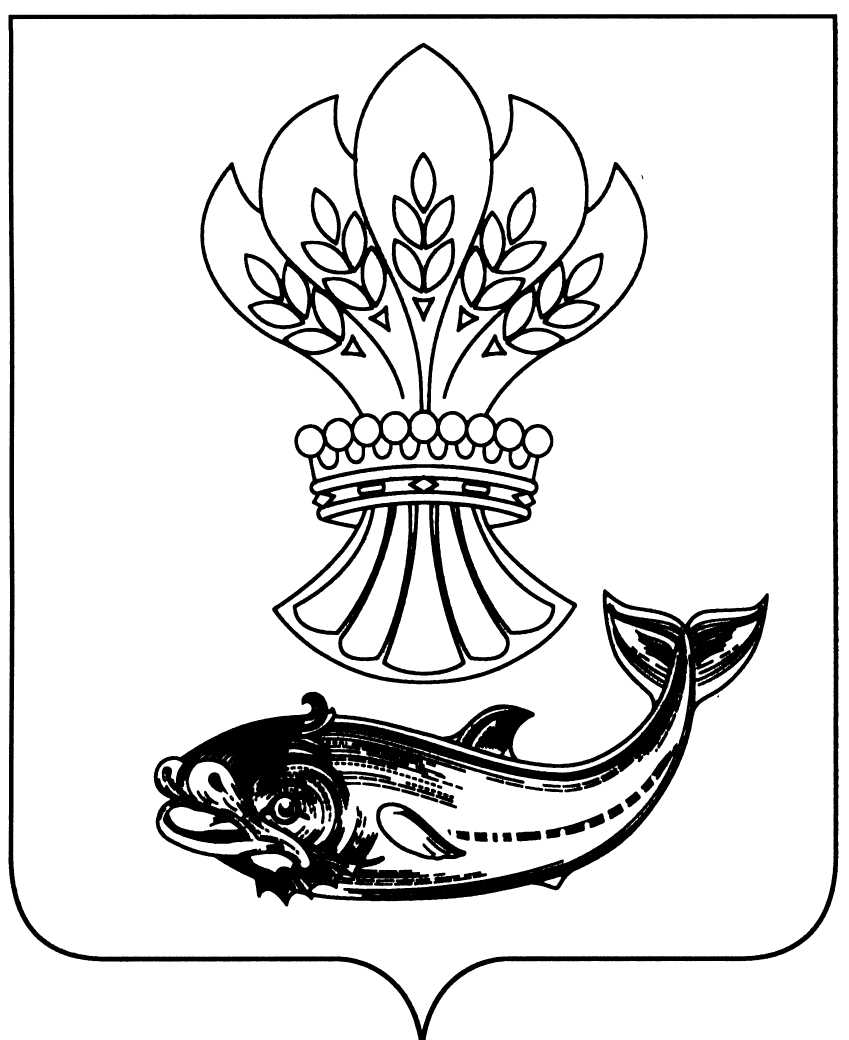 АДМИНИСТРАЦИЯПАНИНСКОГО МУНИЦИПАЛЬНОГО РАЙОНАВОРОНЕЖСКОЙ ОБЛАСТИП О С Т А Н О В Л Е Н И Еот 29.11.2022 № 469р.п. ПаниноОб одобрении прогноза социально-экономического развитияПанинского муниципального районаВоронежской области на 2023 год и плановый период 2024 и 2025 годовВ соответствии со статьей 173 Бюджетного кодекса Российской Федерации, постановлением правительства Воронежской области от 21.12.2015 № 1021 «Об утверждении Порядка разработки и корректировки прогноза социально-экономического развития Воронежской области на среднесрочный период», статьей 39 Федерального закона от 28.06.2014 № 172-ФЗ «О стратегическом планировании в Российской Федерации», постановлением администрации Панинского муниципального района Воронежской области от 06.10.2016 № 315 «Об утверждении Порядка разработки и корректировки прогноза социально-экономического развития Панинского муниципального района Воронежской области на среднесрочный период» администрация Панинского муниципального района Воронежской области п о с т а н о в л я е т:1. Одобрить прилагаемый прогноз социально-экономического развития Панинского муниципального района Воронежской области на 2023 год и плановый период 2024 и 2025 годов.2. Настоящее постановление вступает в силу со дня его официального опубликования в официальном периодическом печатном издании Панинского муниципального района Воронежской области «Панинский муниципальный вестник».3. Контроль за исполнением настоящего постановления возложить на заместителя главы администрации Панинского муниципального района Воронежской области – начальника отдела по управлению муниципальным имуществом и экономическому развитию администрации Панинского муниципального района Воронежской области Сафонову О.В.Глава Панинского муниципального района Н.В. ЩегловПриложение к постановлениюадминистрации Панинского муниципального районаВоронежской области от 29.11.2022 № 469ПРОГНОЗСОЦИАЛЬНО-ЭКОНОМИЧЕСКОГО РАЗВИТИЯПАНИНСКОГО МУНИЦИПАЛЬНОГО РАЙОНАВОРОНЕЖСКОЙ ОБЛАСТИ НА 2023 ГОДИ ПЛАНОВЫЙ ПЕРИОД 2024 и 2025 ГОДОВСодержаниепрогноза социально-экономического развития Панинского муниципального района Воронежской области на 2023 год и плановый период 2024-2025 годовПояснительная записка к прогнозу социально-экономического развития Панинского муниципального района на 2023 год и на период до 2025 годаСельское хозяйство Сельское хозяйство является важнейшей отраслью экономики Панинского района, определяющей его специализацию. По состоянию на 01.01.2022г. производством с/х продукции в Панинском муниципальном районе занимаются 12 сельскохозяйственных предприятий, 2 перерабатывающих и 1 обсуживающее предприятие (оказывающее услуги по хранению зерновых культур), 119 крестьянско-фермерских хозяйств и 7,3 тыс. личных подсобных хозяйств. Хозяйства района специализируются на производстве зерновых и технических культур, овощей, а также молока, мяса и рыбы. Земли сельскохозяйственного назначения занимают площадь – 123,1 тыс. га, из них пашня – 103,5тыс.га. В структуре пашни района удельный вес сельхозпредприятий составляет - 67%, крестьянско-фермерских хозяйств- 28%, личных подсобных хозяйств -5%.  В 2022 году посевы сельскохозяйственных культур разместились на площади 96645 га (93,4% пашни), в том числе под зерновые культуры - 55848 га (57,8% в общей площади посевов), технические культуры - 35691 га (36,9%), картофель и овощи – 4193 га (4,3%), кормовые культуры – 889 га (1%).  В 2021 году с зерновых посевов собрано 156,9 тыс. тонн зерна, средняя урожайность составила 30,9 цн/га. Валовой сбор сахарной свеклы составил 413,2 тыс. тонн, урожайность с одного гектара, которую получили в хозяйствах, составляет 384,1 цн/га. Валовой сбор семян подсолнечника составил 33,1 тыс. тонн, при урожайности в 21,9 цн/га. Валовой сбор картофеля составил 50 тыс. тонн, плодов и ягод – 5,1 тыс.тонн. Картофель и овощи выращиваются в основном в личных подсобных хозяйствах и КФХ.  С 2022 года и на период до 2025 года под зерновые культуры планируется отводить не менее 57 тыс. га, ежегодный валовой сбор зерновых прогнозируется от 192,7 тыс. тн.(2022г.) до – 250,5 тыс. тн. (2025г.) при средней урожайности от 30,9 цн/га и выше. Посевы сахарной свеклы в 2022 году занимают 6191,9 га, валовой сбор оценивается до 418 тыс.тн.( 2022г.) при средней урожайности не ниже 384,1 цн/га и выше.  Прогнозируемое увеличение объемов производства сельскохозяйственных культур в 2022 году и на период до 2025 года также обуславливается ростом урожайности, за счет, увеличения объемов внесения в почву минеральных и органических удобрений до 110 кг д.в. на  пашни, увеличения доли площадей зерновых и зернобобовых культур, засеваемых элитными семенами в общей площади посевов, оптимизации структуры севооборотов. По уровню урожайности сельскохозяйственных культур Панинский район стабильно входит в первую пятерку среди районов Воронежской области. В настоящее время отрасль животноводства в районе представлена в 1 с/х предприятии (ООО АПК «Александровское), 47 крестьянско-фермерских хозяйствах и в личных подсобных хозяйствах населения.  В 2021 году в хозяйствах всех категорий производство молока составило- 3654 тонн, мяса на убой - 2288 тонн, производство яиц- 8015 тыс. шт.  На начало 2022 года поголовье крупного рогатого скота в районе составило 2025 голов, в.т. числе коровы – 584 голов. В структуре поголовья КРС сельхозорганизации занимают 44,9%, КФХ-13%, ЛПХ – 42,1%.  Поголовье свиней на 1 января 2021 года составило 1165 голов, основной удельный вес которых приходится на личные подсобные хозяйства населения (70,4%). Поголовье овец и коз в хозяйствах всех категорий составило 5267 голов, из них - 54,8% в крестьянско-фермерских хозяйствах.  Отрасль животноводства поддерживает 1 хозяйство района ((ООО АПК «Александровское») из 15 действующих) и 39 КФХ (из 119 действующих). На 01.01.2022г. в хозяйстве насчитывается 128 голов КРС, в том числе 22 коровы. Снижение численности поголовья КРС связано с ликвидацией стада в ООО «Возрождение 1» и ЗАО СХП «Рикон». В целом по району имеется 2025 голов крупного рогатого скота. В результате дальнейшей реализации инвестиционных проектов по мясному скотоводству и активизации работы с инвесторами сельхозпредприятий и главами КФХ по развитию отрасли животноводства и увеличению кормовой базы, производство молока в районе составит 3915 тонн к 2025 году, объем производства скота и птицы на убой возрастет до 2929 тонн к 2025 году. Производство продукции в хозяйствах населения останется практически на одном уровне. В связи с тем, что в настоящее время остро стоит вопрос повышения уровня занятости трудоспособных жителей района в сельской местности, улучшения доходов и качества жизни тружеников села, первоочередной задачей перед администрацией района стоит развитие животноводства в крупных сельскохозяйственных предприятиях района. В настоящее время ведется работа с целью привлечения инвестиций на создание и развитие отрасли животноводства с ООО «ЦЧ АПК» филиал Алое поле и филиал Октябрьский, земельные ресурсы которого занимают более 50% в структуре с/угодий района. На территории Панинского муниципального района планируется реализовать инвестиционный проект «Создание птицеводческого комплекса по производству 600 миллионов штук товарного яйца в год» в составе: трех птицефабрик производительностью 200 миллионов штук товарного яйца в год каждая; комплекс по приему, очистке и сушке зерна с участком хранения вместимостью 90 тысяч тонн и комбикормовым предприятием производительностью 30 тонн в час.  Компания, реализующая инвестиционный проект, собственник проекта - ООО "Светлая Слобода" Воронежская область. Инвестиционный проект планируется реализовать в 4 этапа, планируемая дата выхода на проектную мощность 2024 год, будет создано 412 рабочих мест, общий объем финансирования по проекту составит 4700 млн. рублей.  В рамках реализации на территории района инвестиционного проекта в ноябре 2019 года компания ООО «Светлая Слобода» приступила к реализации 1этапа инвестиционного проекта - строительству комплекса по производству комбикормовой продукции, приему, очистке и сушке зерна с участком хранения вместимостью 40 тысяч тонн и комбикормовым предприятием производительностью 20 тонн в час. Дата ввода объекта в эксплуатацию – 2023 год, общий объем финансирования строительства комплекса 1301 млн. рублей, будет создано 61 рабочее место.  По состоянию на 01.01.2022 г. выполнены следующие работы, связанные с реализацией инвестиционного проекта:1.Осуществлен сбор исходно-разрешительной документации;2.Разработана проектно-сметная документация;3.Получено положительное заключение экспертизы по проектно-сметной документации;4.Приобретен земельный участок под строительство;5.Получено разрешение на строительство;6.Начата вертикальная планировка участка строительства;7.Построена подъездная автомобильная дорога;8.Проложена линия электроснабжения и установлена трансформаторная подстанция;9.Выполнено устройство двух водозаборных скважин;10.Забиты сваи под фундамент элеватора. Помимо строительства ООО «Светлая Слобода» уже второй год подряд засаживает пока еще свободные территории свои владений подсолнечником и успешно реализует произведенное зерно. Объем вложений собственных средств уже составил 83 млн. рублей. Экономическое состояние сельскохозяйственных предприятий укрепляется, доля прибыльных сельскохозяйственных организаций в общем их числе составляет 100%. По итогам работы за 2021 год, по данным сводного годового отчета, хозяйства района получили 643,5 млн.рублей. В рамках государственной поддержки сельскохозяйственных производителей, в 2021 году в районе было получено 168,5 млн. рублей субсидий, в том числе на поддержку отрасли растениеводства и переработки продукции – 11,1 млн.рублей. По оценке в 2022 году произведено валовой продукции сельского хозяйства в ценах реализации 2021 года на сумму 5,6 млн. рублей. На перспективу 2023- 2025 годов прогнозируется развитие сельскохозяйственного производства, как в сельскохозяйственных предприятиях, так и в КФХ от 2% до 3% ежегодно. Наряду с ростом производства продукции экономическое положение хозяйств тоже будет расти за счет улучшения культуры земледелия, повышения качества производимой продукции, применения современных машин и технологий.Заместитель главы администрации Панинского муниципального района Сафонова О.В.Воронежской областиПословская 8 (47344)-4-78-93ПОЯСНИТЕЛЬНАЯ ЗАПИСКАк прогнозу социально-экономического развитияПанинского муниципального района на 2023 год и на период до 2025 годовпо разделу:ПРОМЫШЛЕННОСТЬНа территории района осуществляют промышленную деятельность шесть предприятий:ООО «Перелешинский сахарный комбинат»;ООО "ЦТК "Литье"ФБУ ИК-3 УФСИН России по Воронежской области;МКП «Панинское коммунальное хозяйство»; МУП «Коммунальное хозяйство» ст. Перелешино; МКП «Коммунальщик р.п. Перелешинский».Оборот промышленных предприятий района за 2021 год снизился по сравнению с 2020 годом на 8,55 % и составил 3572,56 млн. рублей. Объем отгруженных товаров собственного производства, работ и услуг, выполненных собственными силами по промышленным видам деятельности по предприятиям района за 2021 год составил 3483,39 млн. рублей или 89,96% к уровню 2020 года. Снижение оборота и объема отгруженных товаров собственного производства произошло из-за снижения оборота и объема отгруженных товаров собственного производства по виду деятельности «Обрабатывающие производства», а именно по предприятию ООО «Перелешинский сахарный комбинат».Основным видом деятельности предприятия ООО «Перелешинский сахарный комбинат» является выработка сахара-песка из сахарной свёклы. Товарная продукция включает в себя стоимость сахара, мелассы и жома сырого и гранулированного, принадлежащих заводу. Объем отгруженных товаров собственного производства, работ и услуг, выполненных собственными силами за 2021 год составил в 3163,0 млн. руб., что составляет 88,48 % к уровню 2020 года, снижение объема отгруженных товаров произошло из-за уменьшения отгрузки сахара – песка ( в 2020 году -3489 млн.руб., в 2021 году 3062 млн.руб.) и это обусловлено тем, что производство и отгрузка сахара в 2020 году производились за счет поступления сахарной свеклы 2019 года, которая перерабатывалась не только в 2019 году, но и в январе 2020 года, тем самым увеличивая количество производимой продукции и сумму отгруженных товаров собственного производства в 2020 году. За 2021 год произведено сахара 76340 тонны. На 2022 год планируется увеличить объем отгруженных товаров собственного производства, работ и услуг за счет увеличения производства сахара-песка, которое составит 105120 тонн, увеличение обусловлено за счет высокой урожайности свеклы в 2022 году по сравнению с 2021 годом. В период 2023-2025 годы планируется увеличение объема отгруженных товаров собственного производства и получение прибыли.ООО "ЦТК "Литье" производит серийную продукцию литейного производства, которая проходит дальнейшую механическую обработку. Изготовленные детали используются при производстве насосного оборудования и запорной арматуры. Также на предприятии изготавливают не серийную литейную продукцию разовых заказчиков. Объем отгруженных товаров собственного производства за 2021 год составил 46,81 млн.рублей, что на 2,52% выше уровня 2020 года. Незначительное увеличение произошло из-за снижения спроса на продукцию для нефтегазовой отрасли. На 2022 год ожидается увеличение объема отгруженных товаров, который составит 52,7 млн. рублей, что на 112,6% больше уровня 2021 года и больше уровня 2020 года на 15,42%. Предприятие работает стабильно и рентабельно. На период 2023-2025 планируется увеличение объема отгруженных товаров собственного производства и получение прибыли.Учреждение ФБУ ИК-3 – федеральное бюджетное учреждение исправительная колония (закрытое учреждение). За 2021 год предприятием отгружено продукции на сумму 33,47 млн. рублей, что составляет 100,5% к уровню предыдущего года. Увеличение отгрузки произошло за счет увеличения производства прочих изделий из недрагоценных металлов, спецодежды. Ожидаемое увеличение производства продукции на 2023-2025 годы обусловлено увеличением выпуска прочих изделий, спецодежды и головных уборов. Предприятие на протяжении ряда лет работает рентабельно, на период 2022-2024 годы планируется увеличение объема отгруженных товаров собственного производства и получение прибыли.Объем отгруженных товаров собственного производства, работ и услуг, выполненных собственными силами по виду деятельности «Обеспечение электрической энергией, газом и паром, кондиционирование воздуха» увеличился по сравнению с 2020 годом на 9,7% и составил 234,2 млн.руб.. На период 2023-2025 годы планируется увеличение объема отгруженных товаров собственного производства и получение прибыли.По предприятиям жилищно-коммунального комплекса, объем отгруженных товаров собственного производства, работ и услуг, выполненных собственными силами по виду деятельности «Водоснабжение, водоотведение, организация сбора и утилизации отходов, деятельность по ликвидации загрязнений» в 2021 году составил 6,33 млн. руб., что составляет 126,1% к уровню 2020 года. Основной причиной увеличения объема отгруженных товаров собственного производства является увеличение объема по видам деятельности «Распределение воды для питьевых и промышленных нужд» в МУП «Панинское коммунальное хозяйство» и по видам деятельности «Распределение воды для питьевых и промышленных нужд» «Сбор и обработки сточных вод» в МКП "Перелешинский коммунальщик". Предприятия жилищно-коммунального комплекса за 2021 год работают стабильно с получением прибыли.За 1 полугодие 2022 года по предприятию МКП "Перелешинский коммунальщик" образовался убыток в размере 40 тыс. рублей. Причиной образования убытка является то, что основную часть выручки составляют услуги по благоустройству (86%), уменьшение выручки произошло за счет уменьшения объема вышеуказанных услуг, по причине заключения контракта по благоустройству в более поздние сроки, но уже к концу 2022 годы будет обеспечена безубыточная деятельность данного предприятия.На 2022 год по всем предприятиям жилищно-коммунального комплекса ожидается увеличение объем отгруженных товаров собственного производства, работ и услуг на 123% к уровню прошлого года, на период 2023-2025 годы планируется также увеличение объема отгруженных товаров собственного производства и получение прибыли.Среднесписочная численность, работающих по отрасли «Промышленность» за 2021 год составила 805 человек, что на 0,74% ниже уровня 2020 года. Снижение численности работников в организациях произошло в связи с финансовыми трудностями предприятий, на которые повлияла экономическая обстановка, связанная с распространением новой коронавирусной инфекции. Среднемесячная заработная плата – 23400,3 рублей. Низкая среднемесячная заработная плата по отрасли складывается за счет предприятия ФБУ ИК-3, т.к. заработная плата составляет по предприятию за 2021 год - 3528,1 рубля (учитывается контингент осужденных). На период с 2023 до 2025 года планируется увеличение численности работающих и увеличение среднемесячной заработной платы на промышленных предприятиях района.ПОЯСНИТЕЛЬНАЯ ЗАПИСКАк прогнозу социально-экономического развитияПанинского муниципального района Воронежской области на 2023 год и на период до 2025 годовпо разделу:«Труд»Раздел I. Демографические показателиЧисленность постоянного населения района на 01.01.2022 года составляет 24202 человек (на 01.01.2021 – 24600 человек). Численность населения постепенно уменьшается в связи с высоким уровнем смертности (в 2021 году – 570 человек, в 2020 году 479 человек) и низким уровнем рождаемости (в 2021 году – 164 человек, в 2020 году 172 человек), это обусловлено распространением новой коронавирусной инфекцией, что являлось главной причиной увеличения числа умерших в 2021 году по сравнению с прошлым годом на 91 человек. Соответственно естественная убыль жителей района в 2021 году увеличилась и составила 406 человек (2020год -307 человек). В 2021 году число прибывших в район составило 593 человек, убывших 586 человек, соответственно миграционный прирост за 2021 год составил +7 человек, (в 2020 +26 человек.)Численность постоянного населения района на 01.01.2023 года составляет 23882 человек, среднегодовая численность постоянного населения района на 2022 года ожидается 24042 человек, данные показатели меньше уровня 2021 года. Снижение численности связано с повышением уровня смертности. Уже за 1 полугодие 2022 года в районе умерло 212 человек (110,7 % к уровню 1 полугодия 2021 года). Увеличение числа умерших по сравнению с прошлым годом также обусловлено распространением новой коронавирусной инфекцией. Сложившаяся обстановка в связи COVID-19 также повлияла и на рождаемость: за 1 полугодие 2022 года в районе родилось 49 ребенка (88,8 % к уровню 2021 года). Миграционный прирост на 2022 год ожидается 80 человек. Миграционный прирост не компенсирует естественную убыль населения.Улучшение динамики демографических показателей будет достигаться за счет реализации мер по стабилизации демографической ситуации, принимаемых на федеральном, региональном и районном уровнях. В их числе предоставление материнского (семейного) капитала, увеличение размеров детских пособий, осуществление выплат на содержание детей в приемных семьях, на оплату труда приемных родителей и другое. В целом по Панинскому району в период 2019-2023 годов доминирующей тенденцией остается снижение численности населения, определяемое естественной убылью. Начиная с 2022 по 2025 годы прогнозируется увеличение числа родившихся, тем самым прогнозируется сокращение естественной убыли населения района.По прогнозу, среднегодовая численность постоянного населения района в 2025 году составит 22663 человек, что на 7,2% меньше уровня 2021 года. Раздел II. Труд и занятостьЧисленность трудовых ресурсов района в среднем за 2021 год составила 15107 чел. или 61,4% общей численности населения района. Основную долю трудовых ресурсов (55,0%) составляет трудоспособное население в трудоспособном возрасте, 76,08% - составляют занятые в экономике; обучающиеся с отрывом от производства составляют около 4,3%, население, не занятое в экономике, включая безработных – 7,8%. Численность экономически активного населения в 2021 году составила 12759 человек или 51,9% от общей численности населения района. В их числе 11494 человек (90,9% от экономически активного населения) были заняты в экономике и 1265 человек (9,15%) не имели места работы и в соответствии с методологией Международной организации труда (МОТ) считались безработными. В 2022 году ожидается небольшое снижение численности трудовых ресурсов в связи со снижением численности населения в трудоспособном возрасте. Уровень регистрируемой безработицы в районе за 2021 год составил 1,3%, что на 1,83 % выше уровня 2020 года. Количество работников организаций – 4424 человек, что на 261 человек меньше уровня 2020 года. Увеличение количества безработных и снижение численности работников в организациях района произошло в связи с финансовыми трудностями предприятий, на которые повлияла экономическая обстановка, связанная с распространением новой коронавирусной инфекции.По оценке в 2022году уровень безработицы снизится на 9,63 % снижение безработных граждан произойдет за счет трудоустройства и профессиональным обучением безработных граждан. По прогнозу на период до 2025года уровень безработицы сократиться до значения в 9,37 %. На рынке труда района пользуются спросом, в основном, рабочие специальности, но также имеется потребность в специалистах с высшим образованием в сфере «Образование и культура»Средняя заработная плата работников организаций района в 2021 году составила 28268 тыс. рублей. Рост заработной платы обусловлен, в основном, повышением оплаты труда в сельском хозяйстве, обрабатывающей промышленности, а также повышением оплаты труда в бюджетных учреждениях. По прогнозу на 2022-2025 годы ожидается ежегодный рост заработной платы к 2025 году средняя заработная плата работников организаций прогнозируется в размере 38747 тыс. рублей, что составит 37,07% к уровню 2021 года.ПОЯСНИТЕЛЬНАЯ ЗАПИСКАк разделу «Торговля и услуги» прогноза социально-экономического развития Панинского муниципального района на 2022-2025 годы Торговую сеть района в 2021 году представляли 250 торговых объекта, из них 157 стационарных объекта и 93 нестационарных объекта, в сельских поселениях производилась торговля с автомагазинов, которые обслуживали 8 машин. В районе работает универсальная ярмарка на 48 торговых мест. Из них 10 торговых мест отведено для жителей района имеющих личные подсобные участки. Кроме того 8 торговых мест или 17% от их общего количества выделяется для реализации сельскохозяйственной продукции.Объем розничного товарооборота через все каналы реализации за 2021 год составил 1200,2 тысяч рублей, что составляет 145% к уровню предыдущего года в сопоставимых ценах. Численность работников торговли за 2021 год составила 1314 человек, среднемесячная заработная плата 22184 рублей на 1 работника. В 2022 году объем розничного товарооборота через все каналы реализации ожидается в сумме 1301,7 тысяч рублей, что составит в сопоставимых ценах 91,3 % к уровню предыдущего года. Оборот розничной торговли и на душу населения в 2022 году ожидается 4950 рублей. На период до 2025 года также планируется увеличение товарооборота и к 2025 году розничный товарооборот планируется в размере 1750,3 тыс. Данное увеличение товарооборота планируется за счет увеличения торговых площадей и покупательской способности населения, а также увеличению цен на товары и услуги населению. На территории района бытовые услуги оказываются индивидуальными предпринимателями, а именно: парикмахерские, ремонт обуви, ритуальные услуги, ремонт бытовой техники, ремонт телерадиоаппаратуры, швейные услуги, ремонт автотранспортных средств, фото, ремонт мебели, балансировка колес и шиномонтаж. Объем реализации платных услуг в фактически действующих ценах за 2021 год составил 238,5 тыс. рублей. Объем реализации платных услуг в 2022 году ожидается в сумме 241 тыс. рублей, что выше уровня 2021 года на 92,1% в сопоставимых ценах. На 2022-2025 годы планируется увеличение объема реализации бытовых услуг и в 2025 году он составит 305 или 101,5 %.Численность работающих в сфере обслуживания в 2021 году составила 107 человек к 2025 году численность работающих планируется 116 человек. Пояснительная записка к прогнозу социально-экономического развития Панинского муниципального района на 2023 год и на плановый период до 2025 годаРаздел : «Малое и среднее предпринимательство» На территории района в 2021 году осуществляли деятельность 606 субъекта малого и среднего предпринимательства, а именно: 1 среднее предприятии,48 малых (микро) предприятий и 609 индивидуальных предпринимателей. Всего на средних и малых (микропредприятий) предприятиях района в 2021 году было занято всего 0,685 тыс. человек (численность работников в средних предприятиях 250 человек, в малых (микропредприятиях) - 685 человек).  В 2022 году ожидается увеличение субъектов малого и среднего предпринимательства на 4 единицы. За период 2023-2025 годы планируется увеличение количества средних и малых (микро) предприятий, к 2025 году оно составит 6133единиц. Численность работников на средних и малых (микро) предприятиях в 2022 году ожидается 686 тыс.человек. За период 2023-2025 годы планируется увеличение численности работников на средних и малых (микро) предприятиях.Оборот малых и средних предприятий за 2021 год составил 653740 млн. рублей. В текущем, 2022 году оборот средних предприятий ожидается 690,200 млн. рублей, что на 36460 млн.рублей выше уровня 2021 прошлого года. В районе в целях поддержки малого и среднего предпринимательства разработана и утверждена постановлением администрации Панинского муниципального района муниципальная программа «Экономическое развитие и инновационная экономика» № 402 от 15.10.2019 (подпрограмма №1 «Развитие и поддержка малого и среднего предпринимательства»). В соответствии с муниципальной программой обеспечивается взаимодействие органов местного самоуправления муниципального района с предпринимательскими структурами и проводятся следующие мероприятия:- информационная и консультационная поддержка субъектов малого и среднего предпринимательства;- финансовая поддержка МСП, а именно субсидирование части затрат субъектов малого и среднего предпринимательства, связанных с приобретением оборудования в целях создания и развития модернизации производства товаров, предоставление субсидий субъектам малого и среднего предпринимательства на компенсацию части затрат, связанных с уплатой первого взноса (аванса) по договорам лизинга оборудования. Финансовая поддержка позволит решить проблемы субъектов предпринимательской деятельности, связанные с недостаточностью собственного капитала и оборотных средств, необходимых для технического перевооружения производства, что приведет к увеличению оборотов среднего и малого предпринимательства. Для дальнейшего повышения уровня бизнес-климата Панинского района особое внимание уделяется следующему:- доступность складских, офисных и производственных помещений, доступность аренды/выкупа земли; -актуализация перечня муниципального имущества, свободного от прав третьих лиц предназначенного для предоставления во владение и (или) пользование субъектам малого и среднего предпринимательства и организациям;- за 2020 год уполномоченным органом по размещению муниципального заказа было проведено 139 электронных аукционов, 3 открытых конкурса. В результате чего, общая стоимость заключенных контрактов с субъектами малого и среднего предпринимательства составила 149 млн.,500 тыс. руб., или 60 % от совокупного годового объема закупок, при законодательно установленном минимуме в 15%; - доступность мер господдержки, информирование субъектов малого и среднего предпринимательства о реализуемых программах и мерах государственной поддержки и оказание практической и консультационной помощи по получению данной поддержки из всех уровней бюджета в виде субсидий в отрасли растениеводства и животноводства на базе МКУ Панинский «ИКЦ АПК»; - информирование субъектам малого и среднего предпринимательства по вопросам ведения предпринимательской деятельности, развития и поддержки малого и среднего предпринимательства на семинарах, совещаниях и заседаниях координационного совета и размещением на официальном сайте. И.о главы Панинскогомуниципального районаВоронежской области В.В. СолнцевИсп. Е.Ю. Грубова тел 847344-47-6-91ПОЯСНИТЕЛЬНАЯ ЗАПИСКАк прогнозу социально-экономического развитияПанинского муниципального района на 2023 год и на период до 2025 годапо разделу:«ФИНАНСЫ»За 2021 год налогооблагаемая прибыль предприятий Панинского района составила 665 955 тыс. рублей. На 2022 год налогооблагаемая прибыль предприятий района ожидается 1210588 тыс. рублей, что на 81,8% больше уровня 2021 года. Данное увеличение произойдет в основном за счет предприятия ООО «Перелешинский сахарный комбинат», в котором налогооблагаемая прибыль в 2022 году ожидается в размере 561 946 тыс. рублей. На период 2023-2025 годы прогнозируется повышение налогооблагаемой прибыли и к 2025 году налогооблагаемая прибыль планируется в размере 1196389 тыс. руб., что составляет 179,65% к уровню 2021 года. Одним из показателей, характеризующих организацию муниципального управления района, как эффективную, является рост собственных доходов местного бюджета. Доходы консолидированного бюджета района в 2021 году составили 985,7 млн. рублей, из них собственная доходная часть консолидированного районного бюджета составляют 331 млн. рублей. Собственные доходы составляют 33,6 % от общих доходов консолидированного бюджета района. За 2021 год поступили доходы в размере 634 077 тыс. рублей, что на 38,5 % меньше уровня 2020 года. Уменьшение поступления доходов к уровню 2020 года произошло за счет: - единого налога на вмененный доход – 2638 тыс. рублей; - земельного налога – 4638 тыс. рублей; - аренды земельных участков – 1117 тыс. рублей; - аренды имущества – 0,3 тыс. рублей. На 2022 год ожидается уменьшение доходов, которые составят 621 540 тыс. рублей. В связи с тем, что меняется кадастровая стоимость земельных участков, в сторону уменьшения по решению суда. На период 2023-2025 годы планируется увеличение поступления налоговых доходов. Общая сума доходов в 2025 году составит 682 713 тыс. рублей, что составит 107,6 % к уровню 2021 года.Заместитель главы администрации Панинского муниципального района О.В. СафоноваКазьмина(847344)47691ПОЯСНИТЕЛЬНАЯ ЗАПИСКАк прогнозу социально-экономического развитияПанинского муниципального района на 2023 год и на период до 2025 годапо разделу:«ОСНОВНЫЕ ФОНДЫ» Основные фонды Панинского муниципального района на начало 2021 года составили 5142,4 млн. руб., за 2021 год поступило основных фондов на сумму 171,2 млн. руб., что составляет 48,7% к прошлому году. Уменьшение в основном связано с уменьшением вложений предприятия ООО «Перелешинский сахарный комбинат» (за 2021 год 24,06 млн. руб., что составляет 22,37% к уровню 2020 года), а также с уменьшением объема инвестиций ФГУП "Архангельское" (за 2021 год отсутствуют, за 2020 15,53 млн.руб.). В 2021 году выбыло основных фондов на сумму 704,1 млн. рублей. Выбытие основных фондов произошло в основном на предприятиях агропромышленного комплекса района. Степень износа основных фондов предприятий района составляет 53,1%, том числе по некоммерческим организациям – 64%; по коммерческим – 50,2%. Амортизационные отчисления за 2020 год составили 337,2 млн. руб.В 2022 году ввод основных фондов ожидается в сумме 720,0 млн. руб. в основном за счет вложений предприятий муниципального сектора (строительство стадиона, лыжероллерной трассы, строительства дороги), обрабатывающих предприятий, а так же увеличения основных фондов сельскохозяйственных предприятий (приобретение сельскохозяйственной техники, оборудования и инвентаря для сельскохозяйственных работ), в связи с увеличением ОПФ возрастают и амортизационные отчисления. На период 2023-2025 г.г. также планируется увеличение основных фондов предприятий и соответственно увеличение суммы амортизационных отчислений.Заместитель главы администрации Панинского муниципального районаВоронежской области О.В. СафоноваЩербакова8(47344)4-76-91ПОЯСНИТЕЛЬНАЯ ЗАПИСКАк прогнозу социально-экономического развитияПанинского муниципального района на 2022 год и период до 2025 годапо разделу:« Денежные доходы и расходы населения»В 2021 году денежные доходы населения Панинского муниципального района составили 8084,7 млн.руб. и увеличились по сравнению с 2020 годом на 7,7% в основном за счет увеличения социальных выплат. Среднемесячные денежные доходы на душу населения составили 27609 руб., или 9,24% к уровню 2020 года. В 2022 году денежные доходы населения ожидаются в размере 8965,0 млн. рублей, и увеличились по сравнению с 2021 годом на 10,9 %. В среднесрочной перспективе (2023-2025гг.) прогнозируется рост реальных доходов населения, а именно: денежные доходы населения района в 2023 году прогнозируются в сумме 9774,2 млн. руб., что на 9,2% выше 2022 года, денежные доходы в 2024 году составят 10531,8 млн.руб. или 7,8% к уровню 2023 года и денежные доходы в 2025 году планируются в размере 11219,3 млн.руб. или 6,5% к уровню 2024 года. Основными факторами обеспечения прогнозируемого роста реальных денежных доходов населения является увеличение пособий и пенсионных назначений, рост доходов от предпринимательской деятельности, повышение оплаты труда.На высоком уровне останутся расходы населения на покупку потребительских товаров и оплату услуг: в 2021 году они составили 33,8% от общей суммы расходов. Расходы населения на обязательные платежи и разнообразные взносы в 2021 году увеличились на 13,4% по сравнению с уровнем прошлого года. Прочие расходы населения в 2021 году увеличились на 2,9% по сравнению с уровнем 2020г. На период 2023-2025 структура денежных расходов населения в 2022 году в основном не изменяется: основную долю в денежных расходах (2023-38,2%, 2024 -34,3%, 2025- 37%) займут потребительские расходы на покупку продуктов питания, товаров и оплату услуг, доля обязательных платежей в 2023 году составит -1,01%, в 2024 году – 1,96%, в 2025 году-0,9%. Сбережения населения в 2021 году составили 4439,7. рублей, что на 4,9% выше 2020 года. В 2022 году сбережения ожидаются в размере 4665,0млн. рублей, что на 5,07% выше уровня 2021 года. На период 2023-2025ожидается небольшие увеличения сбережений к предыдущему году:2023 -14,12%, 2024 год – 2,02%, 2025 год- 16,8%.Заместитель главы Панинского муниципального района О.В.Сафонова Казьмина Е.Н.(847344) 4-76-91№ п/пНаименование раздела№ страницы1Сельское хозяйство1-52Инвестиции6-223Промышленность23-554Труд. Развитие социальной сферы56-695Торговля и услуги населению70-716Малое предпринимательство72-747Финансы75-808Основные производственные фонды81-839Денежные доходы и расходы населения84-87Прогнозразвития сельского хозяйстваПанинского муниципального района на 2023 год и на плановый период 2024 и 2025 годовПанинского муниципального района на 2023 год и на плановый период 2024 и 2025 годовПанинского муниципального района на 2023 год и на плановый период 2024 и 2025 годовПанинского муниципального района на 2023 год и на плановый период 2024 и 2025 годовПанинского муниципального района на 2023 год и на плановый период 2024 и 2025 годовПанинского муниципального района на 2023 год и на плановый период 2024 и 2025 годовПанинского муниципального района на 2023 год и на плановый период 2024 и 2025 годовПанинского муниципального района на 2023 год и на плановый период 2024 и 2025 годовПанинского муниципального района на 2023 год и на плановый период 2024 и 2025 годовПанинского муниципального района на 2023 год и на плановый период 2024 и 2025 годовПанинского муниципального района на 2023 год и на плановый период 2024 и 2025 годовЕд.изм.Все категории хозяйствВсе категории хозяйствВсе категории хозяйствВсе категории хозяйствВсе категории хозяйствв том числе:в том числе:в том числе:в том числе:в том числе:в том числе:в том числе:в том числе:в том числе:в том числе:в том числе:в том числе:в том числе:в том числе:в том числе:Ед.изм.Все категории хозяйствВсе категории хозяйствВсе категории хозяйствВсе категории хозяйствВсе категории хозяйствСельхозорганизацииСельхозорганизацииСельхозорганизацииСельхозорганизацииСельхозорганизацииКрестьянские (фермерские) хозяйстваКрестьянские (фермерские) хозяйстваКрестьянские (фермерские) хозяйстваКрестьянские (фермерские) хозяйстваКрестьянские (фермерские) хозяйстваХозяйства населенияХозяйства населенияХозяйства населенияХозяйства населенияХозяйства населенияЕд.изм.Все категории хозяйствВсе категории хозяйствВсе категории хозяйствВсе категории хозяйствВсе категории хозяйствСельхозорганизацииСельхозорганизацииСельхозорганизацииСельхозорганизацииСельхозорганизацииКрестьянские (фермерские) хозяйстваКрестьянские (фермерские) хозяйстваКрестьянские (фермерские) хозяйстваКрестьянские (фермерские) хозяйстваКрестьянские (фермерские) хозяйстваХозяйства населенияХозяйства населенияХозяйства населенияХозяйства населенияХозяйства населенияЕд.изм.2021г. отчет2022г. оценка2023г. прогноз2024г. прогноз2025г. прогноз2021г. отчет2022г. оценка2023г. прогноз2024г. прогноз2025г. прогноз2021г. отчет2022г. оценка2023г. прогноз2024г. прогноз2025г. прогноз2021г. отчет2022г. оценка2023г. прогноз2024г. прогноз2025г. прогноз12345678910111213141516171819202122Производство важнейших видов продукции в натуральном выраженииКультуры зерновые тонн156918,715000020000020500021000010361010427913927914277914627952178,7450006000061500630001130721721721721Сахарная свеклатонн413189,3417990401500406500411500409755,52968802788902823902858902323,812000012150012300012450011101110111011101110Семена подсолнечника тонн33122,84270040000402004050017052,829840279502809028300158201281012000120601215025050505050Картофельтонн499055049050492504975050004204204204207308908928978954917549180491804918049185Овощитонн1167010517105171051710517022220202020201167010495104951049510495Плоды и ягодытонн509443204332434543473418008108208203383245024522454245613701070107010711071Производство скота и птицы на убой (в живом весе)тонн228829082917292329291882963013053076130030030030020392312231623182322Молоко тонн36543874389839053915478085909541439439840040531933400341534153415Яйца тыс.шт.80158048805380598063000008411211511812079317936793879417943Продукция сельского хозяйства (в ценах реализации 2021 года)тыс.руб.5188453,255581399,486063742,6356155699,7656251573,9953551894,2473659883,4453973507,494037848,554104642,271313072,9981571672,011739812,51767139,261795641,15323486,005349844,025350422,645350711,955351290,575в том числе: - продукция растениеводстватыс.руб.4857482,615160742,7456417845732873,25827879,53524699,1073617065,5653929966,3353993728,7754060233,1851304249,0431528275,5116964161723742,761752244,6528534,4615401,66515401,66515401,66515401,665 - продукция животноводства тыс.руб.330970,64420656,74421958,635422826,565423694,49527195,1442817,8843541,15544119,77544409,0858823,95543396,543396,543396,543396,5294951,545334442,36335020,98335310,29335888,91Индекс производства продукции сельского хозяйства в % к предыдущему году95,40107,57108,64101,52101,56101,46103,04108,57101,62101,6576,08119,69110,70101,57101,61152,4953,98100,00100,00100,00Продукция сельского хозяйства в действующих ценах *)тыс.руб.5082709,8435804655,4596545931,4496911009,0517299393,013543166,9483806278,7834289480,8064533295,7974792616,5671216056,891634538,8901878162,391983968,6612096606,466323486,005363837,786378288,2537393744,5924410169,978в том числе: - продукция растениеводстватыс.руб.4751739,2035351690,2216066999,6186411552,2856778518,023515971,8083750896,9914226163,9684466521,4044722534,811207232,9351584821,7041824273,1781927805,9092038069,23928534,4615971,5266116562,4730917224,9720117913,97089 - продукция животноводстватыс.руб.330970,64437903,666456390,038476079,270496615,82827195,1444573,41347094,07049676,42152052,2568823,95545175,75746937,61148862,05350865,397294951,545348154,497362358,357377540,797393698,175Число сельхозпредприятийк-во15151515151515151515ххххххххххв т.ч. убыточных хозяйствк-во1ххххххххххПрибыль - всеготыс. руб.672141660000660000660000660000672141660000660000660000660000ххххххххххв т.ч. прибыльных хозяйствтыс. руб.643545660000660000660000660000643545660000660000660000660000ххххххххххОсновные фонды на конец года по полной учетной стоимоститыс.руб.2762101280050028005002800500280050027621012800500280050028005002800500хххххххххх*) рассчитывается с применением индексов-дефляторов*) рассчитывается с применением индексов-дефляторов*) рассчитывается с применением индексов-дефляторов*) рассчитывается с применением индексов-дефляторов*) рассчитывается с применением индексов-дефляторов*) рассчитывается с применением индексов-дефляторов*) рассчитывается с применением индексов-дефляторовЗаместитель главы администрации Панинского муниципальног района Воронежской областиЗаместитель главы администрации Панинского муниципальног района Воронежской областиЗаместитель главы администрации Панинского муниципальног района Воронежской областиЗаместитель главы администрации Панинского муниципальног района Воронежской областиЗаместитель главы администрации Панинского муниципальног района Воронежской областиЗаместитель главы администрации Панинского муниципальног района Воронежской областиЗаместитель главы администрации Панинского муниципальног района Воронежской областиЗаместитель главы администрации Панинского муниципальног района Воронежской областиЗаместитель главы администрации Панинского муниципальног района Воронежской областиЗаместитель главы администрации Панинского муниципальног района Воронежской областиЗаместитель главы администрации Панинского муниципальног района Воронежской областиЗаместитель главы администрации Панинского муниципальног района Воронежской областиСафонова О.В.Сафонова О.В.Таблица 1№№ п/пПоказателиЕд. измерения2020 год, отчет2021 год, отчет2022 год2023 год2024 год2025 год№№ п/пПоказателиЕд. измерения2020 год, отчет2021 год, отчетотчет за I кварталоценка за годпрогнозАБВГДЕЖЗИК1Инвестиции в основной капитал по территории района (города) - всеготыс.руб. 72845612415129953413924781628216285505131337602Инвестиции в основной капитал (без субъектов малого предпринимательства) по предприятиям, организациям, расположенным на территории района(города)*)тыс.руб. 33711951204026893570 5986494507483518737603в том числе по видам экономической деятельности:4Раздел А: сельское, лесное хозяйство, охота, рыболовство и рыбоводствотыс.руб. 1104513313074952148 100220 300261 000280 5005Раздел B: Добыча полезных ископаемыхтыс.руб. 00000006Раздел С: обрабатывающие производстватыс.руб. 11166025794070 200133 500157 000185 5007Раздел D: Обеспечение электрической энергией, газом и паром; кондиционирование воздухатыс.руб. 18950294588806415004410054000505008Раздел Е: Водоснабжение; водоотведение, организация сбора и утилизации отходов, деятельность по ликвидации загрязненийтыс.руб. 20304236114818105097133372473022311509Раздел F: Строительствотыс.руб. 000000010Раздел G: Торговля оптовая и розничная; ремонт автотранспортных средств и мотоцикловтыс.руб. 26164280170031003400360011Раздел I: Деятельность гостиниц и предприятий общественного питаниятыс.руб. 000000012Раздел H: Транспортировка и хранениетыс.руб. 311372983710813500042 00045 0004000013Раздел J: Деятельность в области информации и связитыс.руб. 000000014Раздел K: Деятельность финансовая и страховаятыс.руб. 000000015Раздел L: Деятельность по операциям с недвижимым имуществомтыс.руб. 000000016Раздел M: Деятельность профессиональная, научная и техническаятыс.руб. 000000017Раздел N: Деятельность административная и сопутствующие дополнительные услугитыс.руб. 8253218901866090989180938018Раздел O: Государственное управление и обеспечение военной безопасности; социальное обеспечениетыс.руб. 11325134421672101113127001148011510019Раздел P: Образованиетыс.руб. 369414910536252826303168303020Раздел Q: Деятельность в области здравоохранения и социальных услугтыс.руб. 181754106450284420045600507005200021Раздел R: Деятельность в области культуры, спорта, организации досуга и развлеченийтыс.руб. 55400250030502800300022Раздел S: Предоставление прочих видов услугтыс.руб. 000000023Индекс физического объёма инвестиций в основной капитал (без субъектов малого предпринимательства) %48,49143,4247,24100,03106,57109,43111,4124Инвестиции в основной капитал крупных и средних предприятий, расположенных на территории района (города), по источникам финансирования *):тыс.руб. 3371195120402689357059864945074835187376025Собственные средства предприятий*)тыс.руб. 1373411309881483917880023300025560029760026прибыльтыс.руб. 1332201270581439417343622601024793228867227амортизациятыс.руб. 41213930445536469907668892828прочиетыс.руб. 000000029Привлеченные средства*)тыс.руб. 1997783810521205439179841645049275157616030кредиты банковтыс.руб. 125075285836011560020600025980025750031заемные средства других организацийтыс.руб. 618300000032бюджетные средства*)тыс.руб. 60599937331205427419820675022895131416033средства федерального бюджетатыс.руб. 2701774732484397004167449857448810034средства областного бюджетатыс.руб. 2488277911851613163420113147221350835средства муниципального бюджетатыс.руб. 8700112107026158785100117351255236средства внебюджетных фондовтыс.руб. 000000037средства организаций и населения, привлеченные для долевого строительстватыс.руб. 000000038прочие тыс.руб. 7921148302000370040004500Кроме того:391. Средства населения, привлеченные для долевого строительства (из строки 37)0000000402.Средства муниципального бюджета, направляемые на финансирование строительства (реконструкции) объектов муниципальной собственности, заказчиками-застройщиками по которым являются организации, зарегистрированные на территориях других муниципальных образований и исполняющие функции по ведению бухгалтерского учета и отчетноститыс.руб. 57,7557,3224,01209,5591979641Инвестиции в основной капитал организаций муниципальной формы собственности тыс.руб. 3826347294702622079814995016315124886042Инвестиции в основной капитал организаций государственной формы собственности тыс.руб. 402544792250285340056800658006530043Объем работ и услуг, выполняемых собственными силами организаций по виду деятельности "Строительство" тыс.руб. 54603117690000044Прибыль по виду деятельности "Строительство" тыс.руб.41000000045Убытки по виду деятельности "Строительство"тыс.руб.0360000046Ввод в действие жилых домов за счет всех источников финансирования - всего*) кв.м общей площади31964346766434043504360437047Ввод в действие жилых домов за счет средств федерального бюджета кв.м общей площади000000048Ввод в действие жилых домов за счет средств областного бюджета кв.м общей площади000000049Ввод в действие жилых домов за счет средств муниципального бюджета кв.м общей площади000000050Ввод в действие жилых домов за счет средств средств предприятий кв.м общей площади000000051Ввод в действие жилых домов индивидуальными застройщиками за счет собственных средств и с помощью кредитов кв.м общей площади31964346766434043504360437052Ввод в действие жилых домов за счет прочих источников финансированиякв.м общей площади0000000*)В этих строках заложены формулы, при печати итог получается автоматически. Таблица 2Таблица 2Таблица 2Таблица 2Таблица 2Таблица 2Прогноз социально-экономического развития Прогноз социально-экономического развития Прогноз социально-экономического развития Прогноз социально-экономического развития Прогноз социально-экономического развития Прогноз социально-экономического развития Панинского муниципального района (городского округа) Панинского муниципального района (городского округа) Панинского муниципального района (городского округа) Панинского муниципального района (городского округа) Панинского муниципального района (городского округа) Панинского муниципального района (городского округа) по предприятиям и организациям на 2023-2025 годыпо предприятиям и организациям на 2023-2025 годыпо предприятиям и организациям на 2023-2025 годыпо предприятиям и организациям на 2023-2025 годыпо предприятиям и организациям на 2023-2025 годыпо предприятиям и организациям на 2023-2025 годыИНВЕСТИЦИИ(Тыс. руб. в ценах соответстующих лет)(Тыс. руб. в ценах соответстующих лет)(Тыс. руб. в ценах соответстующих лет)№№ п/пНаименование показателейВСЕГОВСЕГОВСЕГОВСЕГОВСЕГОВСЕГОв том числе за счет собственных средств предприятий и организацийв том числе за счет собственных средств предприятий и организацийв том числе за счет собственных средств предприятий и организацийв том числе за счет собственных средств предприятий и организацийв том числе за счет собственных средств предприятий и организаций№№ п/пНаименование показателей2021 год2022 год2023 год2024 год2025 год2025 год2021 год2022 год2023 год2024 год2025 год№№ п/пНаименование показателейотчет оценка прогнозпрогнозпрогнозпрогнозотчет оценка прогнозпрогнозпрогноз1Инвестиции в основной капитал по территории района(города) - всего 1241512139247816282162855051313376031337604799483533004290004976009611002В том числе без учета инвестиций в основной капитал по кругу крупных и средних предприятий, организаций, расположенных на территории района(города) (строка 1 минус строка 3)729 472821 880978 7662 106 7002 260 0002 260 000348 960174 500196 000242 000663 500из них по видам экономической деятельности, предприятиям и организациям:ООО АПК "Александровское"1683457000100001500080 00080 0001200007000100001500030 000ООО "Семенной завод"2400040005000700075 00075 0001500040005000700015 000ООО "Алексеевское"500040000100001000028 00028 00040002000080001000010 000ИП КФХ (приобретение сельхоз. техники)73 96013 000200002500055 00055 0007396013 000200002500055 000ООО "Майский"4050010000120001500025 00025 000200008000100001000010 000ООО "ОПК"7554220000100001200035 00035 0005000010000100001000020 000ООО "Агроресурс"906511000120001000030 00030 000500050005000600010 000ООО "Фавор"60001000150020005 0005 00060001000100015002 500ООО "Нива"561970007200770010 00010 00030003500350035005 000ООО "Венета В"40005000600060008 0008 00020003000350040006 000ООО Светлая слобода250 000500 000800 0001 650 0001 800 0001 800 00050 000100 000120 000150 000500 000Строительство лыжероллерной трассы в р.п. Панино.119325Строительство стадиона по ул. Гребенникова57316,813222Реконструкция канализационных сетей в р.п. Перелешинском 0004600000Реконструкция канализационных сетей в п. Перелешино 00004400044000Реконструкция биологических очистных сооружений (ПИР)011000250002500000Строительство канализационных сетей в р.п. Панино260005200052000Строительство врачебной амбулатории в п. Перелешино10124,22670000Строительство врачебной амбулатории в с. Петровское)13000130000000Строительство поликлинического корпуса в БУЗ ВО р.п. Панино2500000000Строительство школы-сад в с.Красный Лиман 60066600663Инвестиции в основной капитал по кругу крупных и средних предприятий, организаций, расположенных на территории района(города) (строка 4 плюс строка 5 плюс строка 6)512040570598649450748351873760873760130988178800233000255600297600в том числе:41. Инвестиции в основной капитал предприятий и организаций государственного сектора экономики47922534005680065800653006530001003001000500из них по видам экономической деятельности, предприятиям и организациям:ФГУП "Архангельское"0100300100050050001003001000500БУЗ ВО "Панинская ЦРБ"41064437004500050000510005100000000Отдел МВД по Панинскому району050060070080080000000ФБУ "Исправительная колония № 3"22303200420060005000500000000ФБУ "Исправительная колония № 10"43845200580070006500650000000КУВО "УСЗН Панинского района"1995006007001000100000000КУ ВО "Панинский СРЦДН" 010015020025025000000ГКУ ВО ЦЗН451001502002502500000052. Инвестиции в основной капитал предприятий и организаций муниципального сектора экономики4729422079814995016315124886024886000000из них по видам экономической деятельности, предприятиям и организациям:МКП "Панинское коммунальное хозяйство"010012013015015000000МКП "Перелешинский коммунальщик"3705006008001000100000000Администрация Панинского муниципального района0450080012001500150000000Администрации городских и сельских поселений31418210160142150154373239 420239 42000000МКУ "ЦООДОМС"20425028030032032000000ОФ администрации Панинского муниципального района4220022023024024000000МКУ ИКЦ АПК536010015020020000000Учреждения культуры Панинского муниципального района02500305028003000300000000Отдел по образованию , опеке и попечительству администрации района15207252826303168303030300000063. Инвестиции в основной капитал предприятий и организаций прочих видов собственности (частная, смешанная, и т.д.)416 824296 400442 700519 400559 600559 600130 988178 700232 700254 600297 100из них по видам экономической деятельности, предприятиям и организациям:ООО "Перелешинский сахарный комбинат"24 63168200130 000150 000180 000180 0002303160 00080 000100 000120 000ООО ЦТК "Литье"1163200035007000550055001163500150015002000Филиал "Алое Поле" ООО ЦЧ АПК102 01865000110 000145 000210 000210 0001445110000200002000040000Филиал "Октябрьский" ООО ЦЧ АПК224 35778000100 000100 00050 00050 0002768830 00050 00030 00030 000ЗАО СХП "Рикон"4 932500010 00015 00020 00020 000493250002 00010 00015 000ПАО "Тулиновский элеватор"29 8373500042 00045 0004000040000298373300035 00045 00040000Панинский РЭС филиал "Воронежэнерго"2586430000320004000036000360002586430000320003500036000ОАО "Газпром газорспределение Воронеж"35945500560070007000700035942500260027003000ТОСП с. Александровка ООО "Газпром инвестификация"06000650070007500750006000650070007500ООО "Агроторг" магазин "Пятерочка"04007008001000100004007008001000ЗАО "Тандер"163300550600600600163300550600600ТОСП в р.п. Панино "ООО Бэст Прайс"050010001000100010000500100010001000ТОСП в р.п. Панино "ДНС Ритейл"265500850100010001000265500850100010007Объем работ, выполняемых по виду деятельности "строительство" организациями, расположенными на территории района (города) - всего: 1176900000ххххх в том числе объем работ, выполняемых на территории областихххххиз них по организациям*)хххххООО "Дорожник"1176900000хххххххххххххххххххх8Прибыль (+), убыток (-) строительных организаций - всего-3600000ххххх в том числе по организациям:хххххООО "Дорожник"-360000ххххххххххххххххххххИНВЕСТИЦИИ  (тыс.рублей в ценах соответствующих лет) (тыс.рублей в ценах соответствующих лет) (тыс.рублей в ценах соответствующих лет) (тыс.рублей в ценах соответствующих лет) (тыс.рублей в ценах соответствующих лет) (тыс.рублей в ценах соответствующих лет) (тыс.рублей в ценах соответствующих лет)Наименование объектаНаименование заказчика-застройщика2021 год2022 год2023 год2024 год2025 годНаименование объектаНаименование заказчика-застройщикаотчет оценка прогнозпрогнозпрогнозИнвестиции в основной капитал за счет средств муниципального бюджета - всего 11267,3216087,5551911183212648в том числе по объектам:Строительство стадиона по ул. ГребенниковаЕдиная дирекция57,3213,2Реконструкция канализационных сетей в р.п. Перелешинском Единая дирекция46Реконструкция канализационных сетей в п. Перелешино Единая дирекция44Реконструкция биологических очистных сооружений (ПИР)Единая дирекция112525Строительство канализационных сетей в р.п. ПаниноЕдиная дирекция2652Строительство школы-сад в с.Красный Лиман Единая дирекция6666Строительство лыжероллерной трассы в р.п. Панино.119,35Приобретение основных средств и коммунальной техники МКП "Панинское коммунальное хозяйство", МКП "Перелешинское коммунальное хозяйство3706007209301150Приобретение основных средств, городских и сельских поселений1861,12729288785008620Строительство и реконструкция сооружений и памятников в городских и сельских поселений027,510110Строительство автодорог в городских и сельских поселениях078,395Строительство водопроводных сетей и сооружений в п. Перелешино0000182Реконструкция водопроводных сетей в с. Перелешинский449,94904,2000Реконструкция водопроводных сетей в р.п. Панино (включая ПСД)64331310Приобретение основных средств учреждений культуры Панинского муниципального района0250050300300Приобретение основных средств отдела по образованию, опеке и попечительству администрации района179728302830Приобретение основных средств администрации Панинского мунципального района0450080012001500Приобретение основных средств МКУ ЦООДМС204250280300320Приобретение основных средств ИКЦ АПК5360100150200Приобретение основных средств отдела финансов администрации Панинского мунципального района42200220230240Таблица 4Таблица 4Таблица 4Таблица 4Таблица 4Таблица 4Таблица 4Таблица 4Таблица 4Таблица 4Таблица 4Таблица 4Таблица 4Таблица 4ПрогнозПрогнозПрогнозПрогнозПрогнозПрогнозПрогнозПрогнозПрогнозПрогнозПрогнозПрогнозПрогнозПрогнозПанинского муниципального районаПанинского муниципального районаПанинского муниципального районаПанинского муниципального районаПанинского муниципального районаПанинского муниципального районаПанинского муниципального районаПанинского муниципального районаПанинского муниципального районаПанинского муниципального районаПанинского муниципального районаПанинского муниципального районаПанинского муниципального районаПанинского муниципального районапо вводу в эксплуатацию по вводу в эксплуатацию по вводу в эксплуатацию по вводу в эксплуатацию по вводу в эксплуатацию по вводу в эксплуатацию по вводу в эксплуатацию по вводу в эксплуатацию по вводу в эксплуатацию по вводу в эксплуатацию по вводу в эксплуатацию по вводу в эксплуатацию по вводу в эксплуатацию по вводу в эксплуатацию объектов производственного и непроизводственного назначенияобъектов производственного и непроизводственного назначенияобъектов производственного и непроизводственного назначенияобъектов производственного и непроизводственного назначенияобъектов производственного и непроизводственного назначенияобъектов производственного и непроизводственного назначенияобъектов производственного и непроизводственного назначенияобъектов производственного и непроизводственного назначенияобъектов производственного и непроизводственного назначенияобъектов производственного и непроизводственного назначенияобъектов производственного и непроизводственного назначенияобъектов производственного и непроизводственного назначенияобъектов производственного и непроизводственного назначенияобъектов производственного и непроизводственного назначенияна 2023-2025 годына 2023-2025 годына 2023-2025 годына 2023-2025 годына 2023-2025 годына 2023-2025 годына 2023-2025 годына 2023-2025 годына 2023-2025 годына 2023-2025 годына 2023-2025 годына 2023-2025 годына 2023-2025 годына 2023-2025 годыИНВЕСТИЦИИНаименование показателейЗаказчик-застройщикЗаказчик-застройщикЗаказчик-застройщикЗаказчик-застройщикЕдиница измере-нияЕдиница измере-ния2021 год2021 год2022 год2022 год2023 год2024 год2025 годНаименование показателейЗаказчик-застройщикЗаказчик-застройщикЗаказчик-застройщикЗаказчик-застройщикЕдиница измере-нияЕдиница измере-нияотчетотчет оценка  оценка прогнозпрогнозпрогнозВвод объектов производственного назначения на территории района (города) по объектам:в соотв. единицах измеренияв соотв. единицах измеренияРеконструкция канализационных сетей (р.п. Перелешинский и п. Перелешино)Единая дирекцияЕдиная дирекцияЕдиная дирекцияЕдиная дирекциякм.км.64,7Строительство канализационных сетейЕдиная дирекцияЕдиная дирекцияЕдиная дирекцияЕдиная дирекциякм.км.510Строительство водопроводных сетей в р.п. Перелешино12Реконструкция биологических очистных сооружений (ПИР)Единая дирекцияЕдиная дирекцияЕдиная дирекцияЕдиная дирекцияед.ед.1Реконструкция водопроводных сетей в р.п. Перелешинский (резервуары питьевой воды)ед.ед.22Реконструкция водопроводных сетей в р.п. Перелешинский (станция водоподготовки)ед.ед.11Реконструкция водопроводных сетей в р.п. Перелешинский (водопроводные сети)км.км.13,213,2Реконструкция водопроводных сетей в р.п.Панино : ед.ед.артезианские скважиныедед55станция водозабора (подземная и насосная)ед.ед.6резервуары питьевой водыед.ед.22водопроводные сетикм.км.8812Строительство автодорог в городских и сельских поселенияхкм.км.2,12,12,9Ввод в эксплуатацию жилых домов по объектам:в соотв. единицах измеренияв соотв. единицах измеренияИндивидуальное жилищное строительствокв.м общей площадикв.м общей площади4346434643404340435043604370Ввод в эксплуатацию объектов непроизводственного назначения по объектам:в соотв. единицах измеренияв соотв. единицах измеренияСтроительство стадиона по ул. ГребенниковаЕдиная дирекцияЕдиная дирекцияЕдиная дирекцияЕдиная дирекцияед.ед.11Строительство лыжероллерной трассы в р.п. Панино.ед.ед.11Строительство врачебной амбулатории в п. Перелешино Единая дирекцияЕдиная дирекцияЕдиная дирекцияЕдиная дирекцияед.ед.11Строительство врачебной амбулатории в с. ПетровскоеЕдиная дирекцияЕдиная дирекцияЕдиная дирекцияЕдиная дирекцияед.ед.1Строительство школы-сад в с.Красный Лиман Единая дирекцияЕдиная дирекцияЕдиная дирекцияЕдиная дирекцияед.ед.1Строительство поликлинического корпуса в БУЗ ВО р.п. ПаниноЕдиная дирекцияЕдиная дирекцияЕдиная дирекцияЕдиная дирекцияед.ед.1Среднесрочный прогноз социально-экономического развития Российской Федерации до 2025 года (базовый вариант)Среднесрочный прогноз социально-экономического развития Российской Федерации до 2025 года (базовый вариант)Среднесрочный прогноз социально-экономического развития Российской Федерации до 2025 года (базовый вариант)Среднесрочный прогноз социально-экономического развития Российской Федерации до 2025 года (базовый вариант)Среднесрочный прогноз социально-экономического развития Российской Федерации до 2025 года (базовый вариант)Среднесрочный прогноз социально-экономического развития Российской Федерации до 2025 года (базовый вариант)Среднесрочный прогноз социально-экономического развития Российской Федерации до 2025 года (базовый вариант)Среднесрочный прогноз социально-экономического развития Российской Федерации до 2025 года (базовый вариант)Среднесрочный прогноз социально-экономического развития Российской Федерации до 2025 года (базовый вариант)Среднесрочный прогноз социально-экономического развития Российской Федерации до 2025 года (базовый вариант)Прогноз индексов-дефляторов по видам экономической деятельности до 2025 г. (по полному кругу предприятий без НДС, косвенных налогов, торгово-транспортной наценки), в %, в среднем за год к предыдущему годуПрогноз индексов-дефляторов по видам экономической деятельности до 2025 г. (по полному кругу предприятий без НДС, косвенных налогов, торгово-транспортной наценки), в %, в среднем за год к предыдущему годуПрогноз индексов-дефляторов по видам экономической деятельности до 2025 г. (по полному кругу предприятий без НДС, косвенных налогов, торгово-транспортной наценки), в %, в среднем за год к предыдущему годуПрогноз индексов-дефляторов по видам экономической деятельности до 2025 г. (по полному кругу предприятий без НДС, косвенных налогов, торгово-транспортной наценки), в %, в среднем за год к предыдущему годуПрогноз индексов-дефляторов по видам экономической деятельности до 2025 г. (по полному кругу предприятий без НДС, косвенных налогов, торгово-транспортной наценки), в %, в среднем за год к предыдущему годуПрогноз индексов-дефляторов по видам экономической деятельности до 2025 г. (по полному кругу предприятий без НДС, косвенных налогов, торгово-транспортной наценки), в %, в среднем за год к предыдущему годуПрогноз индексов-дефляторов по видам экономической деятельности до 2025 г. (по полному кругу предприятий без НДС, косвенных налогов, торгово-транспортной наценки), в %, в среднем за год к предыдущему годуПрогноз индексов-дефляторов по видам экономической деятельности до 2025 г. (по полному кругу предприятий без НДС, косвенных налогов, торгово-транспортной наценки), в %, в среднем за год к предыдущему годуПрогноз индексов-дефляторов по видам экономической деятельности до 2025 г. (по полному кругу предприятий без НДС, косвенных налогов, торгово-транспортной наценки), в %, в среднем за год к предыдущему годуПрогноз индексов-дефляторов по видам экономической деятельности до 2025 г. (по полному кругу предприятий без НДС, косвенных налогов, торгово-транспортной наценки), в %, в среднем за год к предыдущему годувариант -базовыйвариант -базовый2021 2022 2023 2023 2024 2024 2025 2025 вариант -базовыйвариант -базовыйотчетоценкапрогнозпрогнозпрогнозпрогнозпрогнозпрогнозИнвестиции в основной капитал (капитальные вложения)1)Инвестиции в основной капитал (капитальные вложения)1) дефлятор дефлятор105,9 111,4 106,8 106,8 105,3 105,3 104,8 104,8 1) За счет всех источников финансирования1) За счет всех источников финансирования1) За счет всех источников финансирования№ п/п Показатели Показатели Единица измерения отчет отчет2 022 2 022 прогнозпрогнозпрогноз№ п/п Показатели Показатели Единица измерения20202021январь-июнь, отчет январь-декабрь, оценка 202320242025Обороты 202020211 полугодие 2019 2022202320242025№ п/п Показатели Показатели Единица измерения20202021январь-июнь, отчет январь-декабрь, оценка 202320242025сах.зав36173257214044955200578073001.Оборот организации (без НДС, акцизов и других аналогичных обязательных платежей) - всего (№ 1-предприятие, раздел 5, стр.501 или раздел 8, стр. 801)Оборот организации (без НДС, акцизов и других аналогичных обязательных платежей) - всего (№ 1-предприятие, раздел 5, стр.501 или раздел 8, стр. 801)млн. руб.3617 3 257,0 2140 4 495,0 520057807300литье54,0556,538,563,867,775,583,82.Отгружено товаров собственного производства, выполнено работ и услуг собственными силами (нарастающим итогом с начала года, на основании данных раздела 2 формы стат. отчет. № П-1 и (или) раздела 8, стр. 801 формы стат. отчет. № 1-предприятие)Отгружено товаров собственного производства, выполнено работ и услуг собственными силами (нарастающим итогом с начала года, на основании данных раздела 2 формы стат. отчет. № П-1 и (или) раздела 8, стр. 801 формы стат. отчет. № 1-предприятие)млн. руб.357531632130,24495520056507200МУП Панино14,415,75618,9420,7522,8252.1.в том числе по видам деятельности (№ П-1, раздел 2):в том числе по видам деятельности (№ П-1, раздел 2):МУП Коммунальщик10,9812,655,0313,1113,8214,3315,152.1.код по ОКВЭД2наименование вида деятельностиМУП ст Перелешино4,775,262,455,936,296,657,022.1.10.81.11 - Производство сахарамлн. руб.348930622034,1442004850,05650,06700,0МРСК205,80225,40138,60264,60275,00282,00293,002.1.10.62 - Мелассамлн. руб.265544,06130150,0170,0200,0125,3031,8021,0036,3042,1547,2152,902.1.10.92 - Производство готовых кормов для домашних животных (жом)млн. руб.604652165200,0250,0300,02.1.Всего3907,003572,562330,584861,385583,566181,287723,972.1.2.1. -млн. руб.3.Отгружено товаров собственного производства, выполнено работ и услуг собственными силами по промышленным видам экономической деятельности (из стр.2.1 настоящей формы - сумма строк с кодами от 05 до 39 включительно) - всегоОтгружено товаров собственного производства, выполнено работ и услуг собственными силами по промышленным видам экономической деятельности (из стр.2.1 настоящей формы - сумма строк с кодами от 05 до 39 включительно) - всегомлн. руб.3575,03163,02130,24495,05200,06070,07200,04.Темп роста (снижения) промышленного производства в сопоставимых ценах (ценах 2018г.)Темп роста (снижения) промышленного производства в сопоставимых ценах (ценах 2018г.)в % к предыдущему году88,879,90,0130,1109,6109,7110,5 (С) Отгрузка 102020,002021,001 полугодие 2022 2022,002023,002024,002025,005.Индекс цен производителей промышленных товаров (фактически сложившийся на предприятии)Индекс цен производителей промышленных товаров (фактически сложившийся на предприятии)в % к предыдущему году113,7110,70,0109,22ххх6.Индекс-дефлятор оптовых ценИндекс-дефлятор оптовых ценв % к предыдущему годухххх103,7102,4103,7сахар3489,003062,002034,144200,004850,005650,006700,007.Среднесписочная численность работающих Среднесписочная численность работающих человек352356328356356356358меласса26,0055,0044,06130,00150,00170,00200,008.Среднемесячная заработная плата Среднемесячная заработная плата руб.32275326473312537920394504100042600жом60,0046,0052,00165,00200,00250,00300,009.Расходы на производство и продажу продукции (товаров, работ и услуг) - итого*) (№ 1-предприятие, раздел 6, стр.659)Расходы на производство и продажу продукции (товаров, работ и услуг) - итого*) (№ 1-предприятие, раздел 6, стр.659)млн. руб.2790,82653,514643536397543864717итого3575,003163,002130,204495,005200,006070,007200,009.в том числе в том числе 9.1.Материальные затраты Материальные затраты млн.руб.2304,82160123329603350372040009.2.Расходы на оплату трудаРасходы на оплату трудамлн. руб.145,3146,564162172180200 (С) Отгрузка 142020,002021,001 полугодие 2022 2022,002023,002024,002025,008.3.Страховые взносы в Пенсионный фонд, ФСС, ФФОМССтраховые взносы в Пенсионный фонд, ФСС, ФФОМСмлн. руб.44,7461947505260производство одежды (ИК 3)7,747,806,5311,6015,0517,5020,008.4.Амортизация (основные средства и нематериальные активы)Амортизация (основные средства и нематериальные активы)млн. руб.244246119239239239239производство головн.уб.( ИК 3)0,530,350,320,630,901,502,208.5.Налоги и сборы, включаемые в себестоимость продукции (работ, услуг)Налоги и сборы, включаемые в себестоимость продукции (работ, услуг)млн. руб.38402243444548Итого8,278,156,8512,2315,9519,0022,208.6.Прочие расходы, связанные с производством и продажей продукции (товаров, работ, услуг)Прочие расходы, связанные с производством и продажей продукции (товаров, работ, услуг)млн. руб.14157851201501709.Прибыль (+), убыток (-) до налогообложения Прибыль (+), убыток (-) до налогообложения млн. руб.441,952056258060061061510.Наличие основных фондов на конец года по полной учетной стоимости (ф.№11стат.отчетн., стр. 01, гр.9)Наличие основных фондов на конец года по полной учетной стоимости (ф.№11стат.отчетн., стр. 01, гр.9)млн. руб.268927082703270327502800285011.Наличие основных фондов на конец года по остаточной балансовой стоимости (ф.№11стат.отчетн., стр. 01, гр.10)Наличие основных фондов на конец года по остаточной балансовой стоимости (ф.№11стат.отчетн., стр. 01, гр.10)млн. руб.161213911390139013901390139012.Среднегодовая остаточная стоимость основных средств ( за минусом необлагаемого налогом имущества) - налоговая база (форма по КНД 1152026, раздел 2,строка 190)Среднегодовая остаточная стоимость основных средств ( за минусом необлагаемого налогом имущества) - налоговая база (форма по КНД 1152026, раздел 2,строка 190)млн. руб.860,514021402140214021402140213.Коэффициент загрузки (использования) производственной мощности (по основному виду выпускаемой продукции) Коэффициент загрузки (использования) производственной мощности (по основному виду выпускаемой продукции) %9999999999999914.Производство основных видов промышленной продукции**) (форма стат. отч. №1-натура-БМ) Производство основных видов промышленной продукции**) (форма стат. отч. №1-натура-БМ) в соответств. натур.ед. измер. (С) отгрузка 242020,002021,001 полугодие 2021 2022,002023,002024,002025,0014. - сахар-песок - сахар-песоктонн99376763400105120115500127200141000сталь35,3736,0627,0041,2050,5058,6065,2014. - меласса - мелассатонн238862317401930020500210002200014. - жом (гранулированный, сухой) - жом (гранулированный, сухой)тонн2320527644019450205002100022000 (С) отгрузка 252020,002021,001 полугодие 2021 2022,002023,002024,002025,0014. -  - обработка металлических изделий (литье)10,2910,7510,4011,5014,0016,0018,0014. -  - производ прочих изделий (ИК 3)24,8024,9012,7825,6030,1033,8037,2014. -  - Итого35,0935,6523,1837,1044,1049,8055,2015.Инвестиции в основной капитал, всегоИнвестиции в основной капитал, всегомлн. руб.110,0424,631,5968,213015018015.в том числе по источникам:в том числе по источникам: (С) отгрузка 282020,002021,001 полугодие 2022 2022,002023,002024,002025,0015. - собственные средства - собственные средствамлн. руб.30,0823,031,596080100120производство с/х маш. (ИК 3)0,000,000,000,000,000,000,0015. - привлеченные средства - привлеченные средствамлн. руб.79,961,608,250506015. из них из них15. кредиты банков кредиты банковмлн. руб.79,961,608,250506015. федеральный бюджет федеральный бюджетмлн. руб.2020,002021,001 полугодие 2022 2022,002023,002024,002025,0015. бюджет области  бюджет области млн. руб.Итого отгрузка (С) обраб3653,733242,862187,234585,535310,556197,407342,6015. - прочие  - прочие млн. руб.Таблица № 1аТаблица № 1аПРОГНОЗ*)ПРОГНОЗ*)ПРОГНОЗ*)ПРОГНОЗ*)ПРОГНОЗ*)ПРОГНОЗ*)ПРОГНОЗ*)ПРОГНОЗ*)прибыли на 2023 год и на период до 2025 годаприбыли на 2023 год и на период до 2025 годаприбыли на 2023 год и на период до 2025 годаприбыли на 2023 год и на период до 2025 годаприбыли на 2023 год и на период до 2025 годаприбыли на 2023 год и на период до 2025 годаприбыли на 2023 год и на период до 2025 годаприбыли на 2023 год и на период до 2025 годаООО "Перелешинский сахарный комбинат"ООО "Перелешинский сахарный комбинат"ООО "Перелешинский сахарный комбинат"ООО "Перелешинский сахарный комбинат"ООО "Перелешинский сахарный комбинат"ООО "Перелешинский сахарный комбинат"ООО "Перелешинский сахарный комбинат"ООО "Перелешинский сахарный комбинат"(организационно-правовая форма, наименование предприятия)(организационно-правовая форма, наименование предприятия)(организационно-правовая форма, наименование предприятия)(организационно-правовая форма, наименование предприятия)(организационно-правовая форма, наименование предприятия)(организационно-правовая форма, наименование предприятия)(организационно-правовая форма, наименование предприятия)(организационно-правовая форма, наименование предприятия)(млн.руб.)Показатели отчет отчет20222022прогнозпрогнозпрогнозПоказатели20202021январь-июнь, отчет январь-декабрь, оценка 202320242025Показатели20202021январь-июнь, отчет январь-декабрь, оценка 2023202420251. Выручка (за минусом НДС, акцизов)36173257214044955200578073002. Себестоимость продаж2790,82653,5146435363975438647173. Валовая прибыль (убыток)826,2603,56769591225139425834. Коммерческие расходы2557321301702002505. Управленческие расходы13114471812003004006. Прибыль (убыток) от продаж788,2432,559764885589419337. Прибыль (убыток) до налогообложения441,9520562580600610615Руководитель: Заместитель главы администрации Панинского муниципального района Воронежской области ____________ О.В. СафоноваРуководитель: Заместитель главы администрации Панинского муниципального района Воронежской области ____________ О.В. СафоноваРуководитель: Заместитель главы администрации Панинского муниципального района Воронежской области ____________ О.В. СафоноваРуководитель: Заместитель главы администрации Панинского муниципального района Воронежской области ____________ О.В. СафоноваРуководитель: Заместитель главы администрации Панинского муниципального района Воронежской области ____________ О.В. СафоноваРуководитель: Заместитель главы администрации Панинского муниципального района Воронежской области ____________ О.В. СафоноваРуководитель: Заместитель главы администрации Панинского муниципального района Воронежской области ____________ О.В. СафоноваРуководитель: Заместитель главы администрации Панинского муниципального района Воронежской области ____________ О.В. СафоноваИсполнитель Щербакова Г.В.Телефон8(47344) 4-76-91*) Источник информации: Отчет о финансовых результатах (форма по ОКУД 0710002)*) Источник информации: Отчет о финансовых результатах (форма по ОКУД 0710002)*) Источник информации: Отчет о финансовых результатах (форма по ОКУД 0710002)*) Источник информации: Отчет о финансовых результатах (форма по ОКУД 0710002)ПРОГНОЗ*)ПРОГНОЗ*)ПРОГНОЗ*)ПРОГНОЗ*)ПРОГНОЗ*)ПРОГНОЗ*)ПРОГНОЗ*)ПРОГНОЗ*)прибыли на 2023 год и на период до 2025 годаприбыли на 2023 год и на период до 2025 годаприбыли на 2023 год и на период до 2025 годаприбыли на 2023 год и на период до 2025 годаприбыли на 2023 год и на период до 2025 годаприбыли на 2023 год и на период до 2025 годаприбыли на 2023 год и на период до 2025 годаприбыли на 2023 год и на период до 2025 годаООО "ЦТК "Литье"ООО "ЦТК "Литье"ООО "ЦТК "Литье"ООО "ЦТК "Литье"ООО "ЦТК "Литье"ООО "ЦТК "Литье"ООО "ЦТК "Литье"ООО "ЦТК "Литье"(организационно-правовая форма, наименование предприятия)(организационно-правовая форма, наименование предприятия)(организационно-правовая форма, наименование предприятия)(организационно-правовая форма, наименование предприятия)(организационно-правовая форма, наименование предприятия)(организационно-правовая форма, наименование предприятия)(организационно-правовая форма, наименование предприятия)(организационно-правовая форма, наименование предприятия)(млн.руб.)Показатели отчет отчет20222022прогнозпрогнозпрогнозПоказатели20202021январь-июнь, отчет январь-декабрь, оценка 202320242025Показатели20202021январь-июнь, отчет январь-декабрь, оценка 2023202420251. Выручка (за минусом НДС, акцизов)54,05 56,50 38,5 63,80 67,775,583,82. Себестоимость продаж47,746,9626,948,0551,6655,0661,043. Валовая прибыль (убыток)6,359,5411,615,7516,0420,4422,764. Коммерческие расходы00000005. Управленческие расходы0,60,70,40,80,911,26. Прибыль (убыток) от продаж5,758,8411,214,9515,1419,4421,567. Прибыль (убыток) до налогообложения0,61,52,53,54,255,5Руководитель: Заместитель главы администрации Панинского муниципального района Воронежской области _____________ О.В. СафоноваРуководитель: Заместитель главы администрации Панинского муниципального района Воронежской области _____________ О.В. СафоноваРуководитель: Заместитель главы администрации Панинского муниципального района Воронежской области _____________ О.В. СафоноваРуководитель: Заместитель главы администрации Панинского муниципального района Воронежской области _____________ О.В. СафоноваРуководитель: Заместитель главы администрации Панинского муниципального района Воронежской области _____________ О.В. СафоноваРуководитель: Заместитель главы администрации Панинского муниципального района Воронежской области _____________ О.В. СафоноваРуководитель: Заместитель главы администрации Панинского муниципального района Воронежской области _____________ О.В. СафоноваРуководитель: Заместитель главы администрации Панинского муниципального района Воронежской области _____________ О.В. СафоноваИсполнитель: ЩербаковаТелефон8(47344)4-76-91*) Источник информации: Отчет о финансовых результатах (форма по ОКУД 0710002)*) Источник информации: Отчет о финансовых результатах (форма по ОКУД 0710002)*) Источник информации: Отчет о финансовых результатах (форма по ОКУД 0710002)ПРОГНОЗ*)ПРОГНОЗ*)ПРОГНОЗ*)ПРОГНОЗ*)ПРОГНОЗ*)ПРОГНОЗ*)ПРОГНОЗ*)ПРОГНОЗ*)прибыли на 2023 год и на период до 2025 годаприбыли на 2023 год и на период до 2025 годаприбыли на 2023 год и на период до 2025 годаприбыли на 2023 год и на период до 2025 годаприбыли на 2023 год и на период до 2025 годаприбыли на 2023 год и на период до 2025 годаприбыли на 2023 год и на период до 2025 годаприбыли на 2023 год и на период до 2025 годаФКУ ИК-3 УФСИН России по Воронежской областиФКУ ИК-3 УФСИН России по Воронежской областиФКУ ИК-3 УФСИН России по Воронежской областиФКУ ИК-3 УФСИН России по Воронежской областиФКУ ИК-3 УФСИН России по Воронежской областиФКУ ИК-3 УФСИН России по Воронежской областиФКУ ИК-3 УФСИН России по Воронежской областиФКУ ИК-3 УФСИН России по Воронежской области(организационно-правовая форма, наименование предприятия)(организационно-правовая форма, наименование предприятия)(организационно-правовая форма, наименование предприятия)(организационно-правовая форма, наименование предприятия)(организационно-правовая форма, наименование предприятия)(организационно-правовая форма, наименование предприятия)(организационно-правовая форма, наименование предприятия)(организационно-правовая форма, наименование предприятия)(млн.руб.)Показатели отчет отчет20222022прогнозпрогнозпрогнозПоказатели20202021январь-июнь, отчет январь-декабрь, оценка 202320242025Показатели20202021январь-июнь, отчет январь-декабрь, оценка 2023202420251. Выручка (за минусом НДС, акцизов)33,333,4719,8438,2746,6153,5560,352. Себестоимость продаж30,5232,2218,9235,2840,1545,1513. Валовая прибыль (убыток)2,781,250,922,996,468,459,354. Коммерческие расходы00000005. Управленческие расходы00000006. Прибыль (убыток) от продаж2,781,250,922,996,468,459,357. Прибыль (убыток) до налогообложения3,043,040,6133,023,13,15Руководитель: заместитель главы администрации Панинского муниципального района Воронежской области ______________________ О.В. СафоноваРуководитель: заместитель главы администрации Панинского муниципального района Воронежской области ______________________ О.В. СафоноваРуководитель: заместитель главы администрации Панинского муниципального района Воронежской области ______________________ О.В. СафоноваРуководитель: заместитель главы администрации Панинского муниципального района Воронежской области ______________________ О.В. СафоноваРуководитель: заместитель главы администрации Панинского муниципального района Воронежской области ______________________ О.В. СафоноваРуководитель: заместитель главы администрации Панинского муниципального района Воронежской области ______________________ О.В. СафоноваРуководитель: заместитель главы администрации Панинского муниципального района Воронежской области ______________________ О.В. СафоноваРуководитель: заместитель главы администрации Панинского муниципального района Воронежской области ______________________ О.В. СафоноваИсполнитель: ЩербаковаТелефон8(47344)4-76-91ПРОГНОЗ*)ПРОГНОЗ*)ПРОГНОЗ*)ПРОГНОЗ*)ПРОГНОЗ*)ПРОГНОЗ*)ПРОГНОЗ*)ПРОГНОЗ*)прибыли на 2023 год и на период до 2025 годаприбыли на 2023 год и на период до 2025 годаприбыли на 2023 год и на период до 2025 годаприбыли на 2023 год и на период до 2025 годаприбыли на 2023 год и на период до 2025 годаприбыли на 2023 год и на период до 2025 годаприбыли на 2023 год и на период до 2025 годаприбыли на 2023 год и на период до 2025 годамуниципальное казенное предприятие МКП "Панинское коммунальное хозяйство"муниципальное казенное предприятие МКП "Панинское коммунальное хозяйство"муниципальное казенное предприятие МКП "Панинское коммунальное хозяйство"муниципальное казенное предприятие МКП "Панинское коммунальное хозяйство"муниципальное казенное предприятие МКП "Панинское коммунальное хозяйство"муниципальное казенное предприятие МКП "Панинское коммунальное хозяйство"муниципальное казенное предприятие МКП "Панинское коммунальное хозяйство"муниципальное казенное предприятие МКП "Панинское коммунальное хозяйство"(организационно-правовая форма, наименование предприятия)(организационно-правовая форма, наименование предприятия)(организационно-правовая форма, наименование предприятия)(организационно-правовая форма, наименование предприятия)(организационно-правовая форма, наименование предприятия)(организационно-правовая форма, наименование предприятия)(организационно-правовая форма, наименование предприятия)(организационно-правовая форма, наименование предприятия)(млн.руб.)Показатели отчет отчет20222022прогнозпрогнозпрогнозПоказатели20202021январь-июнь, отчет январь-декабрь, оценка 202320242025Показатели20202021январь-июнь, отчет январь-декабрь, оценка 2023202420251. Выручка (за минусом НДС, акцизов)39,747,552755,2462,9070,0177,902. Себестоимость продаж45,946,6025,8754,760,0066,4073,603. Валовая прибыль (убыток)-6,20,951,130,542,903,614,304. Коммерческие расходы00000,000,000,005. Управленческие расходы00000,000,000,006. Прибыль (убыток) от продаж-6,20,951,130,542,903,614,307. Прибыль (убыток) до налогообложения-8,22,10,142,52,62,72,8Руководитель: заместитель главы администрации Панинского муниципального района Воронежской области ________ О.В. СафоноваРуководитель: заместитель главы администрации Панинского муниципального района Воронежской области ________ О.В. СафоноваРуководитель: заместитель главы администрации Панинского муниципального района Воронежской области ________ О.В. СафоноваРуководитель: заместитель главы администрации Панинского муниципального района Воронежской области ________ О.В. СафоноваРуководитель: заместитель главы администрации Панинского муниципального района Воронежской области ________ О.В. СафоноваРуководитель: заместитель главы администрации Панинского муниципального района Воронежской области ________ О.В. СафоноваРуководитель: заместитель главы администрации Панинского муниципального района Воронежской области ________ О.В. СафоноваРуководитель: заместитель главы администрации Панинского муниципального района Воронежской области ________ О.В. СафоноваИсполнитель: ЩербаковаТелефон8(47344)4-76-91ПРОГНОЗ*)ПРОГНОЗ*)ПРОГНОЗ*)ПРОГНОЗ*)ПРОГНОЗ*)ПРОГНОЗ*)ПРОГНОЗ*)ПРОГНОЗ*)прибыли на 2023 год и на период до 2025 годаприбыли на 2023 год и на период до 2025 годаприбыли на 2023 год и на период до 2025 годаприбыли на 2023 год и на период до 2025 годаприбыли на 2023 год и на период до 2025 годаприбыли на 2023 год и на период до 2025 годаприбыли на 2023 год и на период до 2025 годаприбыли на 2023 год и на период до 2025 годаМКП "Перелешинский коммунальщик"МКП "Перелешинский коммунальщик"МКП "Перелешинский коммунальщик"МКП "Перелешинский коммунальщик"МКП "Перелешинский коммунальщик"МКП "Перелешинский коммунальщик"МКП "Перелешинский коммунальщик"МКП "Перелешинский коммунальщик"(организационно-правовая форма, наименование предприятия)(организационно-правовая форма, наименование предприятия)(организационно-правовая форма, наименование предприятия)(организационно-правовая форма, наименование предприятия)(организационно-правовая форма, наименование предприятия)(организационно-правовая форма, наименование предприятия)(организационно-правовая форма, наименование предприятия)(организационно-правовая форма, наименование предприятия)(млн.руб.)Показатели отчет отчет20222022прогнозпрогнозпрогнозПоказатели20202021январь-июнь, отчет январь-декабрь, оценка 202320242025Показатели20202021январь-июнь, отчет январь-декабрь, оценка 2023202420251. Выручка (за минусом НДС, акцизов)10,98 12,65 5,03 13,11 13,8214,3315,152. Себестоимость продаж10,9912,275,0713,0113,4313,9014,613. Валовая прибыль (убыток)-0,010,38-0,0040,10,390,430,544. Коммерческие расходы00000,000,000,005. Управленческие расходы00000,000,000,006. Прибыль (убыток) от продаж-0,010,38-0,0040,10,390,430,547. Прибыль (убыток) до налогообложения-0,030,17-0,0040,10,600,801,10Руководитель: заместитель главы администрации Панинского муниципального района Воронежской области ______________________ О.В. СафоноваРуководитель: заместитель главы администрации Панинского муниципального района Воронежской области ______________________ О.В. СафоноваРуководитель: заместитель главы администрации Панинского муниципального района Воронежской области ______________________ О.В. СафоноваРуководитель: заместитель главы администрации Панинского муниципального района Воронежской области ______________________ О.В. СафоноваРуководитель: заместитель главы администрации Панинского муниципального района Воронежской области ______________________ О.В. СафоноваРуководитель: заместитель главы администрации Панинского муниципального района Воронежской области ______________________ О.В. СафоноваРуководитель: заместитель главы администрации Панинского муниципального района Воронежской области ______________________ О.В. СафоноваРуководитель: заместитель главы администрации Панинского муниципального района Воронежской области ______________________ О.В. СафоноваИсполнитель: ЩербаковаТелефон8(47344)4-76-91ПРОГНОЗ*)ПРОГНОЗ*)ПРОГНОЗ*)ПРОГНОЗ*)ПРОГНОЗ*)ПРОГНОЗ*)ПРОГНОЗ*)ПРОГНОЗ*)прибыли на 2023 год и на период до 2025 годаприбыли на 2023 год и на период до 2025 годаприбыли на 2023 год и на период до 2025 годаприбыли на 2023 год и на период до 2025 годаприбыли на 2023 год и на период до 2025 годаприбыли на 2023 год и на период до 2025 годаприбыли на 2023 год и на период до 2025 годаприбыли на 2023 год и на период до 2025 годаМУП "Коммунальное хозяйство" ст. ПерелешиноМУП "Коммунальное хозяйство" ст. ПерелешиноМУП "Коммунальное хозяйство" ст. ПерелешиноМУП "Коммунальное хозяйство" ст. ПерелешиноМУП "Коммунальное хозяйство" ст. ПерелешиноМУП "Коммунальное хозяйство" ст. ПерелешиноМУП "Коммунальное хозяйство" ст. ПерелешиноМУП "Коммунальное хозяйство" ст. Перелешино(организационно-правовая форма, наименование предприятия)(организационно-правовая форма, наименование предприятия)(организационно-правовая форма, наименование предприятия)(организационно-правовая форма, наименование предприятия)(организационно-правовая форма, наименование предприятия)(организационно-правовая форма, наименование предприятия)(организационно-правовая форма, наименование предприятия)(организационно-правовая форма, наименование предприятия)(млн.руб.)Показатели отчет отчет20222022прогнозпрогнозпрогнозПоказатели20202021январь-июнь, отчет январь-декабрь, оценка 202320242025Показатели20202021январь-июнь, отчет январь-декабрь, оценка 2023202420251. Выручка (за минусом НДС, акцизов)4,775,262,455,936,296,657,022. Себестоимость продаж4,785,022,415,745,956,096,353. Валовая прибыль (убыток)-0,010,240,040,190,340,560,674. Коммерческие расходы00000,000,000,005. Управленческие расходы00000,000,000,006. Прибыль (убыток) от продаж-0,010,240,040,190,340,560,677. Прибыль (убыток) до налогообложения-0,090,060,030,110,120,150,18Руководитель: заместитель главы администрации Панинского муниципального района Воронежской области ______________________ О.В. СафоноваРуководитель: заместитель главы администрации Панинского муниципального района Воронежской области ______________________ О.В. СафоноваРуководитель: заместитель главы администрации Панинского муниципального района Воронежской области ______________________ О.В. СафоноваРуководитель: заместитель главы администрации Панинского муниципального района Воронежской области ______________________ О.В. СафоноваРуководитель: заместитель главы администрации Панинского муниципального района Воронежской области ______________________ О.В. СафоноваРуководитель: заместитель главы администрации Панинского муниципального района Воронежской области ______________________ О.В. СафоноваРуководитель: заместитель главы администрации Панинского муниципального района Воронежской области ______________________ О.В. СафоноваРуководитель: заместитель главы администрации Панинского муниципального района Воронежской области ______________________ О.В. СафоноваИсполнитель: ЩербаковаТелефон8(47344)4-76-91Таблица № 1бТаблица № 1бТаблица № 1бРасчет темпов роста (снижения) промышленного производства в сопоставимых ценах (ценах 2018 года)Расчет темпов роста (снижения) промышленного производства в сопоставимых ценах (ценах 2018 года)Расчет темпов роста (снижения) промышленного производства в сопоставимых ценах (ценах 2018 года)Расчет темпов роста (снижения) промышленного производства в сопоставимых ценах (ценах 2018 года)Расчет темпов роста (снижения) промышленного производства в сопоставимых ценах (ценах 2018 года)Расчет темпов роста (снижения) промышленного производства в сопоставимых ценах (ценах 2018 года)Расчет темпов роста (снижения) промышленного производства в сопоставимых ценах (ценах 2018 года)Расчет темпов роста (снижения) промышленного производства в сопоставимых ценах (ценах 2018 года)Расчет темпов роста (снижения) промышленного производства в сопоставимых ценах (ценах 2018 года)Расчет темпов роста (снижения) промышленного производства в сопоставимых ценах (ценах 2018 года)Расчет темпов роста (снижения) промышленного производства в сопоставимых ценах (ценах 2018 года)Расчет темпов роста (снижения) промышленного производства в сопоставимых ценах (ценах 2018 года)по "товарам-представителям" ООО Перелешинский сахарный комбинат" в 2023 году и на период до 2025 годапо "товарам-представителям" ООО Перелешинский сахарный комбинат" в 2023 году и на период до 2025 годапо "товарам-представителям" ООО Перелешинский сахарный комбинат" в 2023 году и на период до 2025 годапо "товарам-представителям" ООО Перелешинский сахарный комбинат" в 2023 году и на период до 2025 годапо "товарам-представителям" ООО Перелешинский сахарный комбинат" в 2023 году и на период до 2025 годапо "товарам-представителям" ООО Перелешинский сахарный комбинат" в 2023 году и на период до 2025 годапо "товарам-представителям" ООО Перелешинский сахарный комбинат" в 2023 году и на период до 2025 годапо "товарам-представителям" ООО Перелешинский сахарный комбинат" в 2023 году и на период до 2025 годапо "товарам-представителям" ООО Перелешинский сахарный комбинат" в 2023 году и на период до 2025 годапо "товарам-представителям" ООО Перелешинский сахарный комбинат" в 2023 году и на период до 2025 годапо "товарам-представителям" ООО Перелешинский сахарный комбинат" в 2023 году и на период до 2025 годапо "товарам-представителям" ООО Перелешинский сахарный комбинат" в 2023 году и на период до 2025 года(наименование предприятия, организации)(наименование предприятия, организации)(наименование предприятия, организации)(наименование предприятия, организации)(наименование предприятия, организации)(наименование предприятия, организации)Наименование видов выпускаемой продукции ("товары-представители") Код вида деятельности (по ОКВЭД)Единица измер.201920192019202020202020202120212021Наименование видов выпускаемой продукции ("товары-представители") Код вида деятельности (по ОКВЭД)Единица измер.количество*) базовая среднегодовая цена (2018г.), руб.сумма, млн.руб.количество*) базовая среднегодовая цена (2018г.), руб.сумма, млн.руб.количество*) базовая среднегодовая цена (2018г.), руб.сумма, млн.руб.АБВ123=1х2456=4х5789=7х8сахар-песок10.81.11тонн114323,026758,03059,199376,026758,02659,176340,026758,02042,7меласса10.62тонн21492,01277,027,423886,01277,030,523174,01277,029,6жом гранулированный10.92тонн19343,08541,0165,223205,08541,0198,227644,08541,0236,1Всего по товарам-представителям хх3251,7хх2887,8хх2308,4Темп роста (снижения) промышленного производства в сопоставимых ценах, в % к предыдущему годуххххх88,8хх79,9Продолжение таблицы № 1бПродолжение таблицы № 1бПродолжение таблицы № 1бНаименование видов выпускаемой продукции ("товары-представители") Код вида деятельности (по ОКВЭД)Единица измер.202220222022202320232023202420242024Наименование видов выпускаемой продукции ("товары-представители") Код вида деятельности (по ОКВЭД)Единица измер.количество*) базовая среднегодовая цена (2018г.), руб.сумма, млн.руб.количество*) базовая среднегодовая цена (2018г.), руб.сумма, млн.руб.количество*) базовая среднегодовая цена (2018г.), руб.сумма, млн.руб.АБВ101112=10х11131415=13х14161718=16х17сахар-песок10.81.11тонн105120,026758,02812,8115500,026758,03090,5127200,026758,03403,6меласса10.62тонн19300,01277,024,620500,01277,026,221000,01277,026,8жом гранулированный23.52.1тонн19450,08541,0166,120500,08541,0175,121000,08541,0179,4Всего по товарам-представителям хх3003,6хх3291,8хх3609,8Темп роста (снижения) промышленного производства в сопоставимых ценах, в % к предыдущему годухх130,1хх109,6хх109,7Продолжение таблицы № 1бПродолжение таблицы № 1бПродолжение таблицы № 1бНаименование видов выпускаемой продукции ("товары-представители") Код вида деятельности (по ОКВЭД)Единица измер.202520252025 январь-июнь 2021 года январь-июнь 2021 года январь-июнь 2021 года январь-июнь 2022 года январь-июнь 2022 года январь-июнь 2022 годаНаименование видов выпускаемой продукции ("товары-представители") Код вида деятельности (по ОКВЭД)Единица измер.количество*) базовая среднегодовая цена (2018г.), руб.сумма, млн.руб.количество*) базовая среднегодовая цена (2018г.), руб.сумма, млн.руб.количество*) базовая среднегодовая цена (2018г.), руб.сумма, млн.руб.АБВ192021=19х20222324=22х23252627=25х26сахар-песок10.81.11тонн141000,026758,03772,90,026758,00,00,026758,00,0меласса10.62тонн22000,01277,028,10,01277,00,00,01277,00,0жом гранулированный23.52.1тонн22000,08541,0187,90,08541,00,00,08541,00,0Всего по товарам-представителям хх3988,9хх0,00,0Темп роста (снижения) промышленного производства в сопоставимых ценах, в % к предыдущему годухх110,5хххх*) Примечания: 1. К "товарам-представителям" относятся основные промышленные товары, работы, услуги (разделы В+С+D+Е по ОКВЭД2), по которым предприятия отчитываются в формах статотчетности в натуральных единицах измерения.1. К "товарам-представителям" относятся основные промышленные товары, работы, услуги (разделы В+С+D+Е по ОКВЭД2), по которым предприятия отчитываются в формах статотчетности в натуральных единицах измерения.1. К "товарам-представителям" относятся основные промышленные товары, работы, услуги (разделы В+С+D+Е по ОКВЭД2), по которым предприятия отчитываются в формах статотчетности в натуральных единицах измерения.1. К "товарам-представителям" относятся основные промышленные товары, работы, услуги (разделы В+С+D+Е по ОКВЭД2), по которым предприятия отчитываются в формах статотчетности в натуральных единицах измерения.1. К "товарам-представителям" относятся основные промышленные товары, работы, услуги (разделы В+С+D+Е по ОКВЭД2), по которым предприятия отчитываются в формах статотчетности в натуральных единицах измерения.1. К "товарам-представителям" относятся основные промышленные товары, работы, услуги (разделы В+С+D+Е по ОКВЭД2), по которым предприятия отчитываются в формах статотчетности в натуральных единицах измерения.1. К "товарам-представителям" относятся основные промышленные товары, работы, услуги (разделы В+С+D+Е по ОКВЭД2), по которым предприятия отчитываются в формах статотчетности в натуральных единицах измерения.1. К "товарам-представителям" относятся основные промышленные товары, работы, услуги (разделы В+С+D+Е по ОКВЭД2), по которым предприятия отчитываются в формах статотчетности в натуральных единицах измерения.1. К "товарам-представителям" относятся основные промышленные товары, работы, услуги (разделы В+С+D+Е по ОКВЭД2), по которым предприятия отчитываются в формах статотчетности в натуральных единицах измерения.1. К "товарам-представителям" относятся основные промышленные товары, работы, услуги (разделы В+С+D+Е по ОКВЭД2), по которым предприятия отчитываются в формах статотчетности в натуральных единицах измерения.1. К "товарам-представителям" относятся основные промышленные товары, работы, услуги (разделы В+С+D+Е по ОКВЭД2), по которым предприятия отчитываются в формах статотчетности в натуральных единицах измерения.2.В расчет принимается весь объем произведенной продукции (в соответствующих натуральных единицах измерения), включая объем продукции, произведенный из давальческого сырья.2.В расчет принимается весь объем произведенной продукции (в соответствующих натуральных единицах измерения), включая объем продукции, произведенный из давальческого сырья.2.В расчет принимается весь объем произведенной продукции (в соответствующих натуральных единицах измерения), включая объем продукции, произведенный из давальческого сырья.2.В расчет принимается весь объем произведенной продукции (в соответствующих натуральных единицах измерения), включая объем продукции, произведенный из давальческого сырья.2.В расчет принимается весь объем произведенной продукции (в соответствующих натуральных единицах измерения), включая объем продукции, произведенный из давальческого сырья.2.В расчет принимается весь объем произведенной продукции (в соответствующих натуральных единицах измерения), включая объем продукции, произведенный из давальческого сырья.2.В расчет принимается весь объем произведенной продукции (в соответствующих натуральных единицах измерения), включая объем продукции, произведенный из давальческого сырья.2.В расчет принимается весь объем произведенной продукции (в соответствующих натуральных единицах измерения), включая объем продукции, произведенный из давальческого сырья.2.В расчет принимается весь объем произведенной продукции (в соответствующих натуральных единицах измерения), включая объем продукции, произведенный из давальческого сырья.2.В расчет принимается весь объем произведенной продукции (в соответствующих натуральных единицах измерения), включая объем продукции, произведенный из давальческого сырья.2.В расчет принимается весь объем произведенной продукции (в соответствующих натуральных единицах измерения), включая объем продукции, произведенный из давальческого сырья.ОБРАЩАЕМ ВАШЕ ВНИМАНИЕ: базовым годом по ценам является 2018 год (в соответствии с указаниями РОССТАТА)ОБРАЩАЕМ ВАШЕ ВНИМАНИЕ: базовым годом по ценам является 2018 год (в соответствии с указаниями РОССТАТА)ОБРАЩАЕМ ВАШЕ ВНИМАНИЕ: базовым годом по ценам является 2018 год (в соответствии с указаниями РОССТАТА)ОБРАЩАЕМ ВАШЕ ВНИМАНИЕ: базовым годом по ценам является 2018 год (в соответствии с указаниями РОССТАТА)ОБРАЩАЕМ ВАШЕ ВНИМАНИЕ: базовым годом по ценам является 2018 год (в соответствии с указаниями РОССТАТА)ОБРАЩАЕМ ВАШЕ ВНИМАНИЕ: базовым годом по ценам является 2018 год (в соответствии с указаниями РОССТАТА)ОБРАЩАЕМ ВАШЕ ВНИМАНИЕ: базовым годом по ценам является 2018 год (в соответствии с указаниями РОССТАТА)ОБРАЩАЕМ ВАШЕ ВНИМАНИЕ: базовым годом по ценам является 2018 год (в соответствии с указаниями РОССТАТА)ОБРАЩАЕМ ВАШЕ ВНИМАНИЕ: базовым годом по ценам является 2018 год (в соответствии с указаниями РОССТАТА)ОБРАЩАЕМ ВАШЕ ВНИМАНИЕ: базовым годом по ценам является 2018 год (в соответствии с указаниями РОССТАТА)ОБРАЩАЕМ ВАШЕ ВНИМАНИЕ: базовым годом по ценам является 2018 год (в соответствии с указаниями РОССТАТА)ОБРАЩАЕМ ВАШЕ ВНИМАНИЕ: базовым годом по ценам является 2018 год (в соответствии с указаниями РОССТАТА)Таблица № 1бТаблица № 1бТаблица № 1бРасчет темпов роста (снижения) промышленного производства в сопоставимых ценах (ценах 2018 года)Расчет темпов роста (снижения) промышленного производства в сопоставимых ценах (ценах 2018 года)Расчет темпов роста (снижения) промышленного производства в сопоставимых ценах (ценах 2018 года)Расчет темпов роста (снижения) промышленного производства в сопоставимых ценах (ценах 2018 года)Расчет темпов роста (снижения) промышленного производства в сопоставимых ценах (ценах 2018 года)Расчет темпов роста (снижения) промышленного производства в сопоставимых ценах (ценах 2018 года)Расчет темпов роста (снижения) промышленного производства в сопоставимых ценах (ценах 2018 года)Расчет темпов роста (снижения) промышленного производства в сопоставимых ценах (ценах 2018 года)Расчет темпов роста (снижения) промышленного производства в сопоставимых ценах (ценах 2018 года)Расчет темпов роста (снижения) промышленного производства в сопоставимых ценах (ценах 2018 года)Расчет темпов роста (снижения) промышленного производства в сопоставимых ценах (ценах 2018 года)Расчет темпов роста (снижения) промышленного производства в сопоставимых ценах (ценах 2018 года)по "товарам-представителям" ООО "ЦТК Литье" в 2023 году и на период до 2025 годапо "товарам-представителям" ООО "ЦТК Литье" в 2023 году и на период до 2025 годапо "товарам-представителям" ООО "ЦТК Литье" в 2023 году и на период до 2025 годапо "товарам-представителям" ООО "ЦТК Литье" в 2023 году и на период до 2025 годапо "товарам-представителям" ООО "ЦТК Литье" в 2023 году и на период до 2025 годапо "товарам-представителям" ООО "ЦТК Литье" в 2023 году и на период до 2025 годапо "товарам-представителям" ООО "ЦТК Литье" в 2023 году и на период до 2025 годапо "товарам-представителям" ООО "ЦТК Литье" в 2023 году и на период до 2025 годапо "товарам-представителям" ООО "ЦТК Литье" в 2023 году и на период до 2025 годапо "товарам-представителям" ООО "ЦТК Литье" в 2023 году и на период до 2025 годапо "товарам-представителям" ООО "ЦТК Литье" в 2023 году и на период до 2025 годапо "товарам-представителям" ООО "ЦТК Литье" в 2023 году и на период до 2025 года(наименование предприятия, организации)(наименование предприятия, организации)(наименование предприятия, организации)(наименование предприятия, организации)(наименование предприятия, организации)(наименование предприятия, организации)Наименование видов выпускаемой продукции ("товары-представители") Код вида деятельности (по ОКВЭД)Единица измер.201920192019202020202020202120212021Наименование видов выпускаемой продукции ("товары-представители") Код вида деятельности (по ОКВЭД)Единица измер.количество*) базовая среднегодовая цена (2018г.), руб.сумма, млн.руб.количество*) базовая среднегодовая цена (2018г.), руб.сумма, млн.руб.количество*) базовая среднегодовая цена (2018г.), руб.сумма, млн.руб.АБВ123=1х2456=4х5789=7х8сталь24.10.22тонн105,3312302,932,9103,0312302,932,2104,5312302,932,6Всего по товарам-представителям хх32,9хх32,2хх32,6Темп роста (снижения) промышленного производства в сопоставимых ценах, в % к предыдущему годуххххх97,8хх101,5Продолжение таблицы № 1бПродолжение таблицы № 1бПродолжение таблицы № 1бНаименование видов выпускаемой продукции ("товары-представители") Код вида деятельности (по ОКВЭД)Единица измер.202220222022202320232023202420242024Наименование видов выпускаемой продукции ("товары-представители") Код вида деятельности (по ОКВЭД)Единица измер.количество*) базовая среднегодовая цена (2018г.), руб.сумма, млн.руб.количество*) базовая среднегодовая цена (2018г.), руб.сумма, млн.руб.количество*) базовая среднегодовая цена (2018г.), руб.сумма, млн.руб.АБВ101112=10х11131415=13х14161718=16х17сталь24.10.22тонн110,0312302,934,4118,0312302,936,9128,0312302,940,0Всего по товарам-представителям хх34,4хх36,9хх40,0Темп роста (снижения) промышленного производства в сопоставимых ценах, в % к предыдущему годухх105,3хх107,3хх108,5Продолжение таблицы № 1бПродолжение таблицы № 1бПродолжение таблицы № 1бНаименование видов выпускаемой продукции ("товары-представители") Код вида деятельности (по ОКВЭД)Единица измер.202520252025 январь-июнь 2021 года январь-июнь 2021 года январь-июнь 2021 года январь-июнь 2022 года январь-июнь 2022 года январь-июнь 2022 годаНаименование видов выпускаемой продукции ("товары-представители") Код вида деятельности (по ОКВЭД)Единица измер.количество*) базовая среднегодовая цена (2018г.), руб.сумма, млн.руб.количество*) базовая среднегодовая цена (2018г.), руб.сумма, млн.руб.количество*) базовая среднегодовая цена (2018г.), руб.сумма, млн.руб.АБВ192021=19х20222324=22х23252627=25х26сталь24.10.22тонн140,0312302,943,762,9312302,919,665,5312302,920,5Всего по товарам-представителям хх43,7хх19,6хх20,5Темп роста (снижения) промышленного производства в сопоставимых ценах, в % к предыдущему годухх109,4хх142хх104,1*) Примечания: 1. К "товарам-представителям" относятся основные промышленные товары, работы, услуги (разделы В+С+D+Е по ОКВЭД2), по которым предприятия отчитываются в формах статотчетности в натуральных единицах измерения.1. К "товарам-представителям" относятся основные промышленные товары, работы, услуги (разделы В+С+D+Е по ОКВЭД2), по которым предприятия отчитываются в формах статотчетности в натуральных единицах измерения.1. К "товарам-представителям" относятся основные промышленные товары, работы, услуги (разделы В+С+D+Е по ОКВЭД2), по которым предприятия отчитываются в формах статотчетности в натуральных единицах измерения.1. К "товарам-представителям" относятся основные промышленные товары, работы, услуги (разделы В+С+D+Е по ОКВЭД2), по которым предприятия отчитываются в формах статотчетности в натуральных единицах измерения.1. К "товарам-представителям" относятся основные промышленные товары, работы, услуги (разделы В+С+D+Е по ОКВЭД2), по которым предприятия отчитываются в формах статотчетности в натуральных единицах измерения.1. К "товарам-представителям" относятся основные промышленные товары, работы, услуги (разделы В+С+D+Е по ОКВЭД2), по которым предприятия отчитываются в формах статотчетности в натуральных единицах измерения.1. К "товарам-представителям" относятся основные промышленные товары, работы, услуги (разделы В+С+D+Е по ОКВЭД2), по которым предприятия отчитываются в формах статотчетности в натуральных единицах измерения.1. К "товарам-представителям" относятся основные промышленные товары, работы, услуги (разделы В+С+D+Е по ОКВЭД2), по которым предприятия отчитываются в формах статотчетности в натуральных единицах измерения.1. К "товарам-представителям" относятся основные промышленные товары, работы, услуги (разделы В+С+D+Е по ОКВЭД2), по которым предприятия отчитываются в формах статотчетности в натуральных единицах измерения.1. К "товарам-представителям" относятся основные промышленные товары, работы, услуги (разделы В+С+D+Е по ОКВЭД2), по которым предприятия отчитываются в формах статотчетности в натуральных единицах измерения.1. К "товарам-представителям" относятся основные промышленные товары, работы, услуги (разделы В+С+D+Е по ОКВЭД2), по которым предприятия отчитываются в формах статотчетности в натуральных единицах измерения.2.В расчет принимается весь объем произведенной продукции (в соответствующих натуральных единицах измерения), включая объем продукции, произведенный из давальческого сырья.2.В расчет принимается весь объем произведенной продукции (в соответствующих натуральных единицах измерения), включая объем продукции, произведенный из давальческого сырья.2.В расчет принимается весь объем произведенной продукции (в соответствующих натуральных единицах измерения), включая объем продукции, произведенный из давальческого сырья.2.В расчет принимается весь объем произведенной продукции (в соответствующих натуральных единицах измерения), включая объем продукции, произведенный из давальческого сырья.2.В расчет принимается весь объем произведенной продукции (в соответствующих натуральных единицах измерения), включая объем продукции, произведенный из давальческого сырья.2.В расчет принимается весь объем произведенной продукции (в соответствующих натуральных единицах измерения), включая объем продукции, произведенный из давальческого сырья.2.В расчет принимается весь объем произведенной продукции (в соответствующих натуральных единицах измерения), включая объем продукции, произведенный из давальческого сырья.2.В расчет принимается весь объем произведенной продукции (в соответствующих натуральных единицах измерения), включая объем продукции, произведенный из давальческого сырья.2.В расчет принимается весь объем произведенной продукции (в соответствующих натуральных единицах измерения), включая объем продукции, произведенный из давальческого сырья.2.В расчет принимается весь объем произведенной продукции (в соответствующих натуральных единицах измерения), включая объем продукции, произведенный из давальческого сырья.2.В расчет принимается весь объем произведенной продукции (в соответствующих натуральных единицах измерения), включая объем продукции, произведенный из давальческого сырья.ОБРАЩАЕМ ВАШЕ ВНИМАНИЕ: базовым годом по ценам является 2018 год (в соответствии с указаниями РОССТАТА)ОБРАЩАЕМ ВАШЕ ВНИМАНИЕ: базовым годом по ценам является 2018 год (в соответствии с указаниями РОССТАТА)ОБРАЩАЕМ ВАШЕ ВНИМАНИЕ: базовым годом по ценам является 2018 год (в соответствии с указаниями РОССТАТА)ОБРАЩАЕМ ВАШЕ ВНИМАНИЕ: базовым годом по ценам является 2018 год (в соответствии с указаниями РОССТАТА)ОБРАЩАЕМ ВАШЕ ВНИМАНИЕ: базовым годом по ценам является 2018 год (в соответствии с указаниями РОССТАТА)ОБРАЩАЕМ ВАШЕ ВНИМАНИЕ: базовым годом по ценам является 2018 год (в соответствии с указаниями РОССТАТА)ОБРАЩАЕМ ВАШЕ ВНИМАНИЕ: базовым годом по ценам является 2018 год (в соответствии с указаниями РОССТАТА)ОБРАЩАЕМ ВАШЕ ВНИМАНИЕ: базовым годом по ценам является 2018 год (в соответствии с указаниями РОССТАТА)ОБРАЩАЕМ ВАШЕ ВНИМАНИЕ: базовым годом по ценам является 2018 год (в соответствии с указаниями РОССТАТА)ОБРАЩАЕМ ВАШЕ ВНИМАНИЕ: базовым годом по ценам является 2018 год (в соответствии с указаниями РОССТАТА)ОБРАЩАЕМ ВАШЕ ВНИМАНИЕ: базовым годом по ценам является 2018 год (в соответствии с указаниями РОССТАТА)ОБРАЩАЕМ ВАШЕ ВНИМАНИЕ: базовым годом по ценам является 2018 год (в соответствии с указаниями РОССТАТА)Таблица № 1бТаблица № 1бТаблица № 1бРасчет темпов роста (снижения) промышленного производства в сопоставимых ценах (ценах 2018 года)Расчет темпов роста (снижения) промышленного производства в сопоставимых ценах (ценах 2018 года)Расчет темпов роста (снижения) промышленного производства в сопоставимых ценах (ценах 2018 года)Расчет темпов роста (снижения) промышленного производства в сопоставимых ценах (ценах 2018 года)Расчет темпов роста (снижения) промышленного производства в сопоставимых ценах (ценах 2018 года)Расчет темпов роста (снижения) промышленного производства в сопоставимых ценах (ценах 2018 года)Расчет темпов роста (снижения) промышленного производства в сопоставимых ценах (ценах 2018 года)Расчет темпов роста (снижения) промышленного производства в сопоставимых ценах (ценах 2018 года)Расчет темпов роста (снижения) промышленного производства в сопоставимых ценах (ценах 2018 года)Расчет темпов роста (снижения) промышленного производства в сопоставимых ценах (ценах 2018 года)Расчет темпов роста (снижения) промышленного производства в сопоставимых ценах (ценах 2018 года)Расчет темпов роста (снижения) промышленного производства в сопоставимых ценах (ценах 2018 года)по "товарам-представителям" ФКУ ИК-3 УФСИН России по Воронежской в 2023 году и на период до 2025 годапо "товарам-представителям" ФКУ ИК-3 УФСИН России по Воронежской в 2023 году и на период до 2025 годапо "товарам-представителям" ФКУ ИК-3 УФСИН России по Воронежской в 2023 году и на период до 2025 годапо "товарам-представителям" ФКУ ИК-3 УФСИН России по Воронежской в 2023 году и на период до 2025 годапо "товарам-представителям" ФКУ ИК-3 УФСИН России по Воронежской в 2023 году и на период до 2025 годапо "товарам-представителям" ФКУ ИК-3 УФСИН России по Воронежской в 2023 году и на период до 2025 годапо "товарам-представителям" ФКУ ИК-3 УФСИН России по Воронежской в 2023 году и на период до 2025 годапо "товарам-представителям" ФКУ ИК-3 УФСИН России по Воронежской в 2023 году и на период до 2025 годапо "товарам-представителям" ФКУ ИК-3 УФСИН России по Воронежской в 2023 году и на период до 2025 годапо "товарам-представителям" ФКУ ИК-3 УФСИН России по Воронежской в 2023 году и на период до 2025 годапо "товарам-представителям" ФКУ ИК-3 УФСИН России по Воронежской в 2023 году и на период до 2025 годапо "товарам-представителям" ФКУ ИК-3 УФСИН России по Воронежской в 2023 году и на период до 2025 года(наименование предприятия, организации)(наименование предприятия, организации)(наименование предприятия, организации)(наименование предприятия, организации)(наименование предприятия, организации)(наименование предприятия, организации)Наименование видов выпускаемой продукции ("товары-представители") Код вида деятельности (по ОКВЭД)Единица измер.201920192019202020202020202120212021Наименование видов выпускаемой продукции ("товары-представители") Код вида деятельности (по ОКВЭД)Единица измер.количество*) базовая среднегодовая цена (2018г.), руб.сумма, млн.руб.количество*) базовая среднегодовая цена (2018г.), руб.сумма, млн.руб.количество*) базовая среднегодовая цена (2018г.), руб.сумма, млн.руб.АБВ123=1х2456=4х5789=7х8Ковш норейный25.99.29шт.5000,0133,10,75468,0133,10,72950,0133,10,4Плита упорная25.99.29шт.27512,0330,09,128060,0330,09,324200,0330,08,0Всего по товарам-представителям хх9,74хх10,0хх8,4Темп роста (снижения) промышленного производства в сопоставимых ценах, в % к предыдущему годуххххх102,50хх83,89Продолжение таблицы № 1бПродолжение таблицы № 1бПродолжение таблицы № 1бНаименование видов выпускаемой продукции ("товары-представители") Код вида деятельности (по ОКВЭД)Единица измер.202220222022202320232023202420242024Наименование видов выпускаемой продукции ("товары-представители") Код вида деятельности (по ОКВЭД)Единица измер.количество*) базовая среднегодовая цена (2018г.), руб.сумма, млн.руб.количество*) базовая среднегодовая цена (2018г.), руб.сумма, млн.руб.количество*) базовая среднегодовая цена (2018г.), руб.сумма, млн.руб.АБВ101112=10х11131415=13х14161718=16х17Ковш норейный25.99.29шт.3000,0133,10,43100,0133,10,43200,0133,10,4Плита упорная25.99.29шт.25200,0330,08,326300,0330,08,727800,0330,09,2Всего по товарам-представителям хх8,7хх9,1хх9,6Темп роста (снижения) промышленного производства в сопоставимых ценах, в % к предыдущему годухх104,0хх104,32хх105,59Продолжение таблицы № 1бПродолжение таблицы № 1бПродолжение таблицы № 1бНаименование видов выпускаемой продукции ("товары-представители") Код вида деятельности (по ОКВЭД)Единица измер.202520252025 январь-июнь 2021 года январь-июнь 2021 года январь-июнь 2021 года январь-июнь 2022 года январь-июнь 2022 года январь-июнь 2022 годаНаименование видов выпускаемой продукции ("товары-представители") Код вида деятельности (по ОКВЭД)Единица измер.количество*) базовая среднегодовая цена (2018г.), руб.сумма, млн.руб.количество*) базовая среднегодовая цена (2018г.), руб.сумма, млн.руб.количество*) базовая среднегодовая цена (2018г.), руб.сумма, млн.руб.АБВ192021=19х20222324=22х23252627=25х26Ковш норейный25.99.29шт.3350,0133,10,41550,0133,10,21600,0133,10,2Плита упорная25.99.29шт.29600,0330,09,89200,0330,03,09300,0330,03,1Всего по товарам-представителям хх10,2хх3,2хх3,3Темп роста (снижения) промышленного производства в сопоставимых ценах, в % к предыдущему годухх106,40хх65,31хх101,22*) Примечания: 1. К "товарам-представителям" относятся основные промышленные товары, работы, услуги (разделы В+С+D+Е по ОКВЭД2), по которым предприятия отчитываются в формах статотчетности в натуральных единицах измерения.1. К "товарам-представителям" относятся основные промышленные товары, работы, услуги (разделы В+С+D+Е по ОКВЭД2), по которым предприятия отчитываются в формах статотчетности в натуральных единицах измерения.1. К "товарам-представителям" относятся основные промышленные товары, работы, услуги (разделы В+С+D+Е по ОКВЭД2), по которым предприятия отчитываются в формах статотчетности в натуральных единицах измерения.1. К "товарам-представителям" относятся основные промышленные товары, работы, услуги (разделы В+С+D+Е по ОКВЭД2), по которым предприятия отчитываются в формах статотчетности в натуральных единицах измерения.1. К "товарам-представителям" относятся основные промышленные товары, работы, услуги (разделы В+С+D+Е по ОКВЭД2), по которым предприятия отчитываются в формах статотчетности в натуральных единицах измерения.1. К "товарам-представителям" относятся основные промышленные товары, работы, услуги (разделы В+С+D+Е по ОКВЭД2), по которым предприятия отчитываются в формах статотчетности в натуральных единицах измерения.1. К "товарам-представителям" относятся основные промышленные товары, работы, услуги (разделы В+С+D+Е по ОКВЭД2), по которым предприятия отчитываются в формах статотчетности в натуральных единицах измерения.1. К "товарам-представителям" относятся основные промышленные товары, работы, услуги (разделы В+С+D+Е по ОКВЭД2), по которым предприятия отчитываются в формах статотчетности в натуральных единицах измерения.1. К "товарам-представителям" относятся основные промышленные товары, работы, услуги (разделы В+С+D+Е по ОКВЭД2), по которым предприятия отчитываются в формах статотчетности в натуральных единицах измерения.1. К "товарам-представителям" относятся основные промышленные товары, работы, услуги (разделы В+С+D+Е по ОКВЭД2), по которым предприятия отчитываются в формах статотчетности в натуральных единицах измерения.1. К "товарам-представителям" относятся основные промышленные товары, работы, услуги (разделы В+С+D+Е по ОКВЭД2), по которым предприятия отчитываются в формах статотчетности в натуральных единицах измерения.2.В расчет принимается весь объем произведенной продукции (в соответствующих натуральных единицах измерения), включая объем продукции, произведенный из давальческого сырья.2.В расчет принимается весь объем произведенной продукции (в соответствующих натуральных единицах измерения), включая объем продукции, произведенный из давальческого сырья.2.В расчет принимается весь объем произведенной продукции (в соответствующих натуральных единицах измерения), включая объем продукции, произведенный из давальческого сырья.2.В расчет принимается весь объем произведенной продукции (в соответствующих натуральных единицах измерения), включая объем продукции, произведенный из давальческого сырья.2.В расчет принимается весь объем произведенной продукции (в соответствующих натуральных единицах измерения), включая объем продукции, произведенный из давальческого сырья.2.В расчет принимается весь объем произведенной продукции (в соответствующих натуральных единицах измерения), включая объем продукции, произведенный из давальческого сырья.2.В расчет принимается весь объем произведенной продукции (в соответствующих натуральных единицах измерения), включая объем продукции, произведенный из давальческого сырья.2.В расчет принимается весь объем произведенной продукции (в соответствующих натуральных единицах измерения), включая объем продукции, произведенный из давальческого сырья.2.В расчет принимается весь объем произведенной продукции (в соответствующих натуральных единицах измерения), включая объем продукции, произведенный из давальческого сырья.2.В расчет принимается весь объем произведенной продукции (в соответствующих натуральных единицах измерения), включая объем продукции, произведенный из давальческого сырья.2.В расчет принимается весь объем произведенной продукции (в соответствующих натуральных единицах измерения), включая объем продукции, произведенный из давальческого сырья.ОБРАЩАЕМ ВАШЕ ВНИМАНИЕ: базовым годом по ценам является 2018 год (в соответствии с указаниями РОССТАТА)ОБРАЩАЕМ ВАШЕ ВНИМАНИЕ: базовым годом по ценам является 2018 год (в соответствии с указаниями РОССТАТА)ОБРАЩАЕМ ВАШЕ ВНИМАНИЕ: базовым годом по ценам является 2018 год (в соответствии с указаниями РОССТАТА)ОБРАЩАЕМ ВАШЕ ВНИМАНИЕ: базовым годом по ценам является 2018 год (в соответствии с указаниями РОССТАТА)ОБРАЩАЕМ ВАШЕ ВНИМАНИЕ: базовым годом по ценам является 2018 год (в соответствии с указаниями РОССТАТА)ОБРАЩАЕМ ВАШЕ ВНИМАНИЕ: базовым годом по ценам является 2018 год (в соответствии с указаниями РОССТАТА)ОБРАЩАЕМ ВАШЕ ВНИМАНИЕ: базовым годом по ценам является 2018 год (в соответствии с указаниями РОССТАТА)ОБРАЩАЕМ ВАШЕ ВНИМАНИЕ: базовым годом по ценам является 2018 год (в соответствии с указаниями РОССТАТА)ОБРАЩАЕМ ВАШЕ ВНИМАНИЕ: базовым годом по ценам является 2018 год (в соответствии с указаниями РОССТАТА)ОБРАЩАЕМ ВАШЕ ВНИМАНИЕ: базовым годом по ценам является 2018 год (в соответствии с указаниями РОССТАТА)ОБРАЩАЕМ ВАШЕ ВНИМАНИЕ: базовым годом по ценам является 2018 год (в соответствии с указаниями РОССТАТА)ОБРАЩАЕМ ВАШЕ ВНИМАНИЕ: базовым годом по ценам является 2018 год (в соответствии с указаниями РОССТАТА)Таблица № 1бТаблица № 1бТаблица № 1бРасчет темпов роста (снижения) промышленного производства в сопоставимых ценах (ценах 2018 года)Расчет темпов роста (снижения) промышленного производства в сопоставимых ценах (ценах 2018 года)Расчет темпов роста (снижения) промышленного производства в сопоставимых ценах (ценах 2018 года)Расчет темпов роста (снижения) промышленного производства в сопоставимых ценах (ценах 2018 года)Расчет темпов роста (снижения) промышленного производства в сопоставимых ценах (ценах 2018 года)Расчет темпов роста (снижения) промышленного производства в сопоставимых ценах (ценах 2018 года)Расчет темпов роста (снижения) промышленного производства в сопоставимых ценах (ценах 2018 года)Расчет темпов роста (снижения) промышленного производства в сопоставимых ценах (ценах 2018 года)Расчет темпов роста (снижения) промышленного производства в сопоставимых ценах (ценах 2018 года)Расчет темпов роста (снижения) промышленного производства в сопоставимых ценах (ценах 2018 года)Расчет темпов роста (снижения) промышленного производства в сопоставимых ценах (ценах 2018 года)Расчет темпов роста (снижения) промышленного производства в сопоставимых ценах (ценах 2018 года)по "товарам-представителям" МКП "Панинское коммунальное хозяйство" в 2023 году и на период до 2025 годапо "товарам-представителям" МКП "Панинское коммунальное хозяйство" в 2023 году и на период до 2025 годапо "товарам-представителям" МКП "Панинское коммунальное хозяйство" в 2023 году и на период до 2025 годапо "товарам-представителям" МКП "Панинское коммунальное хозяйство" в 2023 году и на период до 2025 годапо "товарам-представителям" МКП "Панинское коммунальное хозяйство" в 2023 году и на период до 2025 годапо "товарам-представителям" МКП "Панинское коммунальное хозяйство" в 2023 году и на период до 2025 годапо "товарам-представителям" МКП "Панинское коммунальное хозяйство" в 2023 году и на период до 2025 годапо "товарам-представителям" МКП "Панинское коммунальное хозяйство" в 2023 году и на период до 2025 годапо "товарам-представителям" МКП "Панинское коммунальное хозяйство" в 2023 году и на период до 2025 годапо "товарам-представителям" МКП "Панинское коммунальное хозяйство" в 2023 году и на период до 2025 годапо "товарам-представителям" МКП "Панинское коммунальное хозяйство" в 2023 году и на период до 2025 годапо "товарам-представителям" МКП "Панинское коммунальное хозяйство" в 2023 году и на период до 2025 года(наименование предприятия, организации)(наименование предприятия, организации)(наименование предприятия, организации)(наименование предприятия, организации)(наименование предприятия, организации)(наименование предприятия, организации)Наименование видов выпускаемой продукции ("товары-представители") Код вида деятельности (по ОКВЭД)Единица измер.201920192019202020202020202120212021Наименование видов выпускаемой продукции ("товары-представители") Код вида деятельности (по ОКВЭД)Единица измер.количество*) базовая среднегодовая цена (2018г.), руб.сумма, млн.руб.количество*) базовая среднегодовая цена (2018г.), руб.сумма, млн.руб.количество*) базовая среднегодовая цена (2018г.), руб.сумма, млн.руб.АБВ123=1х2456=4х5789=7х8водоснабжение36.00.2м³103151,029,523,0594114,029,522,78100508,029,522,97сбор отходов38.1м³4511,01119,65,050,01119,60,000,01119,60,00тепловая энергия35.30.14Гкал3661,42540,09,309149,02540,023,2410672,02540,027,11Всего по товарам-представителям хх17,40хх26,02хх30,07Темп роста (снижения) промышленного производства в сопоставимых ценах, в % к предыдущему годуххххх149,6хх115,6Продолжение таблицы № 1бПродолжение таблицы № 1бПродолжение таблицы № 1бНаименование видов выпускаемой продукции ("товары-представители") Код вида деятельности (по ОКВЭД)Единица измер.202220222022202320232023202420242024Наименование видов выпускаемой продукции ("товары-представители") Код вида деятельности (по ОКВЭД)Единица измер.количество*) базовая среднегодовая цена (2018г.), руб.сумма, млн.руб.количество*) базовая среднегодовая цена (2018г.), руб.сумма, млн.руб.количество*) базовая среднегодовая цена (2018г.), руб.сумма, млн.руб.АБВ101112=10х11131415=13х14161718=16х17водоснабжение36.00.2м³101000,029,522,98103000,029,523,0104000,029,523,1сбор отходов38.1м³0,01119,60,000,01119,60,00,01119,60,0тепловая энергия35.30.14Гкал11270,02540,028,6311900,02540,030,212620,02540,032,1Всего по товарам-представителям хх31,61хх33,3хх35,1Темп роста (снижения) промышленного производства в сопоставимых ценах, в % к предыдущему годухх105,1хх105,2хх105,6Продолжение таблицы № 1бПродолжение таблицы № 1бПродолжение таблицы № 1бНаименование видов выпускаемой продукции ("товары-представители") Код вида деятельности (по ОКВЭД)Единица измер.202520252025 январь-июнь 2021 года январь-июнь 2021 года январь-июнь 2021 года январь-июнь 2022 года январь-июнь 2022 года январь-июнь 2022 годаНаименование видов выпускаемой продукции ("товары-представители") Код вида деятельности (по ОКВЭД)Единица измер.количество*) базовая среднегодовая цена (2018г.), руб.сумма, млн.руб.количество*) базовая среднегодовая цена (2018г.), руб.сумма, млн.руб.количество*) базовая среднегодовая цена (2018г.), руб.сумма, млн.руб.АБВ192021=19х20222324=22х23252627=25х26водоснабжение36.00.2м³105600,029,523,153374,029,521,650033,029,521,5сбор отходов38.1м³0,01119,60,00,01119,60,01119,60,0тепловая энергия35.30.14Гкал13400,02540,034,06045,02540,015,46293,02540,016,0Всего по товарам-представителям хх37,15хх16,93хх17,46Темп роста (снижения) промышленного производства в сопоставимых ценах, в % к предыдущему годухх105,8хх95,6хх103,1*) Примечания: 1. К "товарам-представителям" относятся основные промышленные товары, работы, услуги (разделы В+С+D+Е по ОКВЭД2), по которым предприятия отчитываются в формах статотчетности в натуральных единицах измерения.1. К "товарам-представителям" относятся основные промышленные товары, работы, услуги (разделы В+С+D+Е по ОКВЭД2), по которым предприятия отчитываются в формах статотчетности в натуральных единицах измерения.1. К "товарам-представителям" относятся основные промышленные товары, работы, услуги (разделы В+С+D+Е по ОКВЭД2), по которым предприятия отчитываются в формах статотчетности в натуральных единицах измерения.1. К "товарам-представителям" относятся основные промышленные товары, работы, услуги (разделы В+С+D+Е по ОКВЭД2), по которым предприятия отчитываются в формах статотчетности в натуральных единицах измерения.1. К "товарам-представителям" относятся основные промышленные товары, работы, услуги (разделы В+С+D+Е по ОКВЭД2), по которым предприятия отчитываются в формах статотчетности в натуральных единицах измерения.1. К "товарам-представителям" относятся основные промышленные товары, работы, услуги (разделы В+С+D+Е по ОКВЭД2), по которым предприятия отчитываются в формах статотчетности в натуральных единицах измерения.1. К "товарам-представителям" относятся основные промышленные товары, работы, услуги (разделы В+С+D+Е по ОКВЭД2), по которым предприятия отчитываются в формах статотчетности в натуральных единицах измерения.1. К "товарам-представителям" относятся основные промышленные товары, работы, услуги (разделы В+С+D+Е по ОКВЭД2), по которым предприятия отчитываются в формах статотчетности в натуральных единицах измерения.1. К "товарам-представителям" относятся основные промышленные товары, работы, услуги (разделы В+С+D+Е по ОКВЭД2), по которым предприятия отчитываются в формах статотчетности в натуральных единицах измерения.1. К "товарам-представителям" относятся основные промышленные товары, работы, услуги (разделы В+С+D+Е по ОКВЭД2), по которым предприятия отчитываются в формах статотчетности в натуральных единицах измерения.1. К "товарам-представителям" относятся основные промышленные товары, работы, услуги (разделы В+С+D+Е по ОКВЭД2), по которым предприятия отчитываются в формах статотчетности в натуральных единицах измерения.2.В расчет принимается весь объем произведенной продукции (в соответствующих натуральных единицах измерения), включая объем продукции, произведенный из давальческого сырья.2.В расчет принимается весь объем произведенной продукции (в соответствующих натуральных единицах измерения), включая объем продукции, произведенный из давальческого сырья.2.В расчет принимается весь объем произведенной продукции (в соответствующих натуральных единицах измерения), включая объем продукции, произведенный из давальческого сырья.2.В расчет принимается весь объем произведенной продукции (в соответствующих натуральных единицах измерения), включая объем продукции, произведенный из давальческого сырья.2.В расчет принимается весь объем произведенной продукции (в соответствующих натуральных единицах измерения), включая объем продукции, произведенный из давальческого сырья.2.В расчет принимается весь объем произведенной продукции (в соответствующих натуральных единицах измерения), включая объем продукции, произведенный из давальческого сырья.2.В расчет принимается весь объем произведенной продукции (в соответствующих натуральных единицах измерения), включая объем продукции, произведенный из давальческого сырья.2.В расчет принимается весь объем произведенной продукции (в соответствующих натуральных единицах измерения), включая объем продукции, произведенный из давальческого сырья.2.В расчет принимается весь объем произведенной продукции (в соответствующих натуральных единицах измерения), включая объем продукции, произведенный из давальческого сырья.2.В расчет принимается весь объем произведенной продукции (в соответствующих натуральных единицах измерения), включая объем продукции, произведенный из давальческого сырья.2.В расчет принимается весь объем произведенной продукции (в соответствующих натуральных единицах измерения), включая объем продукции, произведенный из давальческого сырья.ОБРАЩАЕМ ВАШЕ ВНИМАНИЕ: базовым годом по ценам является 2018 год (в соответствии с указаниями РОССТАТА)ОБРАЩАЕМ ВАШЕ ВНИМАНИЕ: базовым годом по ценам является 2018 год (в соответствии с указаниями РОССТАТА)ОБРАЩАЕМ ВАШЕ ВНИМАНИЕ: базовым годом по ценам является 2018 год (в соответствии с указаниями РОССТАТА)ОБРАЩАЕМ ВАШЕ ВНИМАНИЕ: базовым годом по ценам является 2018 год (в соответствии с указаниями РОССТАТА)ОБРАЩАЕМ ВАШЕ ВНИМАНИЕ: базовым годом по ценам является 2018 год (в соответствии с указаниями РОССТАТА)ОБРАЩАЕМ ВАШЕ ВНИМАНИЕ: базовым годом по ценам является 2018 год (в соответствии с указаниями РОССТАТА)ОБРАЩАЕМ ВАШЕ ВНИМАНИЕ: базовым годом по ценам является 2018 год (в соответствии с указаниями РОССТАТА)ОБРАЩАЕМ ВАШЕ ВНИМАНИЕ: базовым годом по ценам является 2018 год (в соответствии с указаниями РОССТАТА)ОБРАЩАЕМ ВАШЕ ВНИМАНИЕ: базовым годом по ценам является 2018 год (в соответствии с указаниями РОССТАТА)ОБРАЩАЕМ ВАШЕ ВНИМАНИЕ: базовым годом по ценам является 2018 год (в соответствии с указаниями РОССТАТА)ОБРАЩАЕМ ВАШЕ ВНИМАНИЕ: базовым годом по ценам является 2018 год (в соответствии с указаниями РОССТАТА)ОБРАЩАЕМ ВАШЕ ВНИМАНИЕ: базовым годом по ценам является 2018 год (в соответствии с указаниями РОССТАТА)Таблица № 1бТаблица № 1бТаблица № 1бРасчет темпов роста (снижения) промышленного производства в сопоставимых ценах (ценах 2018 года)Расчет темпов роста (снижения) промышленного производства в сопоставимых ценах (ценах 2018 года)Расчет темпов роста (снижения) промышленного производства в сопоставимых ценах (ценах 2018 года)Расчет темпов роста (снижения) промышленного производства в сопоставимых ценах (ценах 2018 года)Расчет темпов роста (снижения) промышленного производства в сопоставимых ценах (ценах 2018 года)Расчет темпов роста (снижения) промышленного производства в сопоставимых ценах (ценах 2018 года)Расчет темпов роста (снижения) промышленного производства в сопоставимых ценах (ценах 2018 года)Расчет темпов роста (снижения) промышленного производства в сопоставимых ценах (ценах 2018 года)Расчет темпов роста (снижения) промышленного производства в сопоставимых ценах (ценах 2018 года)Расчет темпов роста (снижения) промышленного производства в сопоставимых ценах (ценах 2018 года)Расчет темпов роста (снижения) промышленного производства в сопоставимых ценах (ценах 2018 года)Расчет темпов роста (снижения) промышленного производства в сопоставимых ценах (ценах 2018 года)по "товарам-представителям" МКП "Перелешинский коммунальщик" в 2023 году и на период до 2025 годапо "товарам-представителям" МКП "Перелешинский коммунальщик" в 2023 году и на период до 2025 годапо "товарам-представителям" МКП "Перелешинский коммунальщик" в 2023 году и на период до 2025 годапо "товарам-представителям" МКП "Перелешинский коммунальщик" в 2023 году и на период до 2025 годапо "товарам-представителям" МКП "Перелешинский коммунальщик" в 2023 году и на период до 2025 годапо "товарам-представителям" МКП "Перелешинский коммунальщик" в 2023 году и на период до 2025 годапо "товарам-представителям" МКП "Перелешинский коммунальщик" в 2023 году и на период до 2025 годапо "товарам-представителям" МКП "Перелешинский коммунальщик" в 2023 году и на период до 2025 годапо "товарам-представителям" МКП "Перелешинский коммунальщик" в 2023 году и на период до 2025 годапо "товарам-представителям" МКП "Перелешинский коммунальщик" в 2023 году и на период до 2025 годапо "товарам-представителям" МКП "Перелешинский коммунальщик" в 2023 году и на период до 2025 годапо "товарам-представителям" МКП "Перелешинский коммунальщик" в 2023 году и на период до 2025 года(наименование предприятия, организации)(наименование предприятия, организации)(наименование предприятия, организации)(наименование предприятия, организации)(наименование предприятия, организации)(наименование предприятия, организации)Наименование видов выпускаемой продукции ("товары-представители") Код вида деятельности (по ОКВЭД)Единица измер.201920192019202020202020202120212021Наименование видов выпускаемой продукции ("товары-представители") Код вида деятельности (по ОКВЭД)Единица измер.количество*) базовая среднегодовая цена (2018г.), руб.сумма, млн.руб.количество*) базовая среднегодовая цена (2018г.), руб.сумма, млн.руб.количество*) базовая среднегодовая цена (2018г.), руб.сумма, млн.руб.АБВ123=1х2456=4х5789=7х8водоснабжение36.00.2куб.м45139,027,01,245860,027,01,248157,027,01,3водоотведение37.00куб.м44216,015,00,745430,015,00,746178,015,00,7Всего по товарам-представителям хх1,88хх1,92хх1,99Темп роста (снижения) промышленного производства в сопоставимых ценах, в % к предыдущему годуххххх102,0хх103,8Продолжение таблицы № 1бПродолжение таблицы № 1бПродолжение таблицы № 1бНаименование видов выпускаемой продукции ("товары-представители") Код вида деятельности (по ОКВЭД)Единица измер.202220222022202320232023202420242024Наименование видов выпускаемой продукции ("товары-представители") Код вида деятельности (по ОКВЭД)Единица измер.количество*) базовая среднегодовая цена (2018г.), руб.сумма, млн.руб.количество*) базовая среднегодовая цена (2018г.), руб.сумма, млн.руб.количество*) базовая среднегодовая цена (2018г.), руб.сумма, млн.руб.АБВ101112=10х11131415=13х14161718=16х17водоснабжение36.00.2куб.м50250,027,01,452700,027,01,454300,027,01,5водоотведение37.00куб.м47550,015,00,748600,015,00,751600,015,00,8Всего по товарам-представителям хх2,07хх2,15хх2,24Темп роста (снижения) промышленного производства в сопоставимых ценах, в % к предыдущему годухх103,9хх104,0хх104,1Продолжение таблицы № 1бПродолжение таблицы № 1бПродолжение таблицы № 1бНаименование видов выпускаемой продукции ("товары-представители") Код вида деятельности (по ОКВЭД)Единица измер.202520252025 январь-июнь 2021 года январь-июнь 2021 года январь-июнь 2021 года январь-июнь 2022 года январь-июнь 2022 года январь-июнь 2022 годаНаименование видов выпускаемой продукции ("товары-представители") Код вида деятельности (по ОКВЭД)Единица измер.количество*) базовая среднегодовая цена (2018г.), руб.сумма, млн.руб.количество*) базовая среднегодовая цена (2018г.), руб.сумма, млн.руб.количество*) базовая среднегодовая цена (2018г.), руб.сумма, млн.руб.АБВ192021=19х20222324=22х23252627=25х26водоснабжение36.00.2куб.м56700,027,01,520740,027,00,621843,027,00,6водоотведение37.00куб.м53700,015,00,820100,015,00,320201,015,00,3Всего по товарам-представителям хх2,34хх0,86хх0,89Темп роста (снижения) промышленного производства в сопоставимых ценах, в % к предыдущему годухх104,3хх102хх103,6*) Примечания: 1. К "товарам-представителям" относятся основные промышленные товары, работы, услуги (разделы В+С+D+Е по ОКВЭД2), по которым предприятия отчитываются в формах статотчетности в натуральных единицах измерения.1. К "товарам-представителям" относятся основные промышленные товары, работы, услуги (разделы В+С+D+Е по ОКВЭД2), по которым предприятия отчитываются в формах статотчетности в натуральных единицах измерения.1. К "товарам-представителям" относятся основные промышленные товары, работы, услуги (разделы В+С+D+Е по ОКВЭД2), по которым предприятия отчитываются в формах статотчетности в натуральных единицах измерения.1. К "товарам-представителям" относятся основные промышленные товары, работы, услуги (разделы В+С+D+Е по ОКВЭД2), по которым предприятия отчитываются в формах статотчетности в натуральных единицах измерения.1. К "товарам-представителям" относятся основные промышленные товары, работы, услуги (разделы В+С+D+Е по ОКВЭД2), по которым предприятия отчитываются в формах статотчетности в натуральных единицах измерения.1. К "товарам-представителям" относятся основные промышленные товары, работы, услуги (разделы В+С+D+Е по ОКВЭД2), по которым предприятия отчитываются в формах статотчетности в натуральных единицах измерения.1. К "товарам-представителям" относятся основные промышленные товары, работы, услуги (разделы В+С+D+Е по ОКВЭД2), по которым предприятия отчитываются в формах статотчетности в натуральных единицах измерения.1. К "товарам-представителям" относятся основные промышленные товары, работы, услуги (разделы В+С+D+Е по ОКВЭД2), по которым предприятия отчитываются в формах статотчетности в натуральных единицах измерения.1. К "товарам-представителям" относятся основные промышленные товары, работы, услуги (разделы В+С+D+Е по ОКВЭД2), по которым предприятия отчитываются в формах статотчетности в натуральных единицах измерения.1. К "товарам-представителям" относятся основные промышленные товары, работы, услуги (разделы В+С+D+Е по ОКВЭД2), по которым предприятия отчитываются в формах статотчетности в натуральных единицах измерения.1. К "товарам-представителям" относятся основные промышленные товары, работы, услуги (разделы В+С+D+Е по ОКВЭД2), по которым предприятия отчитываются в формах статотчетности в натуральных единицах измерения.2.В расчет принимается весь объем произведенной продукции (в соответствующих натуральных единицах измерения), включая объем продукции, произведенный из давальческого сырья.2.В расчет принимается весь объем произведенной продукции (в соответствующих натуральных единицах измерения), включая объем продукции, произведенный из давальческого сырья.2.В расчет принимается весь объем произведенной продукции (в соответствующих натуральных единицах измерения), включая объем продукции, произведенный из давальческого сырья.2.В расчет принимается весь объем произведенной продукции (в соответствующих натуральных единицах измерения), включая объем продукции, произведенный из давальческого сырья.2.В расчет принимается весь объем произведенной продукции (в соответствующих натуральных единицах измерения), включая объем продукции, произведенный из давальческого сырья.2.В расчет принимается весь объем произведенной продукции (в соответствующих натуральных единицах измерения), включая объем продукции, произведенный из давальческого сырья.2.В расчет принимается весь объем произведенной продукции (в соответствующих натуральных единицах измерения), включая объем продукции, произведенный из давальческого сырья.2.В расчет принимается весь объем произведенной продукции (в соответствующих натуральных единицах измерения), включая объем продукции, произведенный из давальческого сырья.2.В расчет принимается весь объем произведенной продукции (в соответствующих натуральных единицах измерения), включая объем продукции, произведенный из давальческого сырья.2.В расчет принимается весь объем произведенной продукции (в соответствующих натуральных единицах измерения), включая объем продукции, произведенный из давальческого сырья.2.В расчет принимается весь объем произведенной продукции (в соответствующих натуральных единицах измерения), включая объем продукции, произведенный из давальческого сырья.ОБРАЩАЕМ ВАШЕ ВНИМАНИЕ: базовым годом по ценам является 2018 год (в соответствии с указаниями РОССТАТА)ОБРАЩАЕМ ВАШЕ ВНИМАНИЕ: базовым годом по ценам является 2018 год (в соответствии с указаниями РОССТАТА)ОБРАЩАЕМ ВАШЕ ВНИМАНИЕ: базовым годом по ценам является 2018 год (в соответствии с указаниями РОССТАТА)ОБРАЩАЕМ ВАШЕ ВНИМАНИЕ: базовым годом по ценам является 2018 год (в соответствии с указаниями РОССТАТА)ОБРАЩАЕМ ВАШЕ ВНИМАНИЕ: базовым годом по ценам является 2018 год (в соответствии с указаниями РОССТАТА)ОБРАЩАЕМ ВАШЕ ВНИМАНИЕ: базовым годом по ценам является 2018 год (в соответствии с указаниями РОССТАТА)ОБРАЩАЕМ ВАШЕ ВНИМАНИЕ: базовым годом по ценам является 2018 год (в соответствии с указаниями РОССТАТА)ОБРАЩАЕМ ВАШЕ ВНИМАНИЕ: базовым годом по ценам является 2018 год (в соответствии с указаниями РОССТАТА)ОБРАЩАЕМ ВАШЕ ВНИМАНИЕ: базовым годом по ценам является 2018 год (в соответствии с указаниями РОССТАТА)ОБРАЩАЕМ ВАШЕ ВНИМАНИЕ: базовым годом по ценам является 2018 год (в соответствии с указаниями РОССТАТА)ОБРАЩАЕМ ВАШЕ ВНИМАНИЕ: базовым годом по ценам является 2018 год (в соответствии с указаниями РОССТАТА)ОБРАЩАЕМ ВАШЕ ВНИМАНИЕ: базовым годом по ценам является 2018 год (в соответствии с указаниями РОССТАТА)Таблица № 1бТаблица № 1бТаблица № 1бРасчет темпов роста (снижения) промышленного производства в сопоставимых ценах (ценах 2018 года)Расчет темпов роста (снижения) промышленного производства в сопоставимых ценах (ценах 2018 года)Расчет темпов роста (снижения) промышленного производства в сопоставимых ценах (ценах 2018 года)Расчет темпов роста (снижения) промышленного производства в сопоставимых ценах (ценах 2018 года)Расчет темпов роста (снижения) промышленного производства в сопоставимых ценах (ценах 2018 года)Расчет темпов роста (снижения) промышленного производства в сопоставимых ценах (ценах 2018 года)Расчет темпов роста (снижения) промышленного производства в сопоставимых ценах (ценах 2018 года)Расчет темпов роста (снижения) промышленного производства в сопоставимых ценах (ценах 2018 года)Расчет темпов роста (снижения) промышленного производства в сопоставимых ценах (ценах 2018 года)Расчет темпов роста (снижения) промышленного производства в сопоставимых ценах (ценах 2018 года)Расчет темпов роста (снижения) промышленного производства в сопоставимых ценах (ценах 2018 года)Расчет темпов роста (снижения) промышленного производства в сопоставимых ценах (ценах 2018 года)по "товарам-представителям" МУП "Коммунальное хозяйство" ст. Перелешино в 2023 году и на период до 2025 годапо "товарам-представителям" МУП "Коммунальное хозяйство" ст. Перелешино в 2023 году и на период до 2025 годапо "товарам-представителям" МУП "Коммунальное хозяйство" ст. Перелешино в 2023 году и на период до 2025 годапо "товарам-представителям" МУП "Коммунальное хозяйство" ст. Перелешино в 2023 году и на период до 2025 годапо "товарам-представителям" МУП "Коммунальное хозяйство" ст. Перелешино в 2023 году и на период до 2025 годапо "товарам-представителям" МУП "Коммунальное хозяйство" ст. Перелешино в 2023 году и на период до 2025 годапо "товарам-представителям" МУП "Коммунальное хозяйство" ст. Перелешино в 2023 году и на период до 2025 годапо "товарам-представителям" МУП "Коммунальное хозяйство" ст. Перелешино в 2023 году и на период до 2025 годапо "товарам-представителям" МУП "Коммунальное хозяйство" ст. Перелешино в 2023 году и на период до 2025 годапо "товарам-представителям" МУП "Коммунальное хозяйство" ст. Перелешино в 2023 году и на период до 2025 годапо "товарам-представителям" МУП "Коммунальное хозяйство" ст. Перелешино в 2023 году и на период до 2025 годапо "товарам-представителям" МУП "Коммунальное хозяйство" ст. Перелешино в 2023 году и на период до 2025 года(наименование предприятия, организации)(наименование предприятия, организации)(наименование предприятия, организации)(наименование предприятия, организации)(наименование предприятия, организации)(наименование предприятия, организации)Наименование видов выпускаемой продукции ("товары-представители") Код вида деятельности (по ОКВЭД)Единица измер.201920192019202020202020202120212021Наименование видов выпускаемой продукции ("товары-представители") Код вида деятельности (по ОКВЭД)Единица измер.количество*) базовая среднегодовая цена (2018г.), руб.сумма, млн.руб.количество*) базовая среднегодовая цена (2018г.), руб.сумма, млн.руб.количество*) базовая среднегодовая цена (2018г.), руб.сумма, млн.руб.АБВ123=1х2456=4х5789=7х8Водоснабжение36.00.2куб.м25343,024,90,6325130,024,90,6324724,024,90,62Водоотведение37.00куб.м23093,023,70,5522169,023,70,5323121,023,70,55Всего по товарам-представителям хх1,18хх1,15хх1,16Темп роста (снижения) промышленного производства в сопоставимых ценах, в % к предыдущему годуххххх97,7хх101,08Продолжение таблицы № 1бПродолжение таблицы № 1бПродолжение таблицы № 1бНаименование видов выпускаемой продукции ("товары-представители") Код вида деятельности (по ОКВЭД)Единица измер.202220222022202320232023202420242024Наименование видов выпускаемой продукции ("товары-представители") Код вида деятельности (по ОКВЭД)Единица измер.количество*) базовая среднегодовая цена (2018г.), руб.сумма, млн.руб.количество*) базовая среднегодовая цена (2018г.), руб.сумма, млн.руб.количество*) базовая среднегодовая цена (2018г.), руб.сумма, млн.руб.АБВ101112=10х11131415=13х14161718=16х17Водоснабжение36.00.2куб.м24200,024,90,6024500,024,90,6125300,024,90,63Водоотведение37.00куб.м24600,023,70,5825300,023,70,6025600,023,70,61Всего по товарам-представителям хх1,19хх1,21хх1,24Темп роста (снижения) промышленного производства в сопоставимых ценах, в % к предыдущему годухх101,9хх102,0хх102,2Продолжение таблицы № 1бПродолжение таблицы № 1бПродолжение таблицы № 1бНаименование видов выпускаемой продукции ("товары-представители") Код вида деятельности (по ОКВЭД)Единица измер.202520252025 январь-июнь 2021 года январь-июнь 2021 года январь-июнь 2021 года январь-июнь 2022 года январь-июнь 2022 года январь-июнь 2022 годаНаименование видов выпускаемой продукции ("товары-представители") Код вида деятельности (по ОКВЭД)Единица измер.количество*) базовая среднегодовая цена (2018г.), руб.сумма, млн.руб.количество*) базовая среднегодовая цена (2018г.), руб.сумма, млн.руб.количество*) базовая среднегодовая цена (2018г.), руб.сумма, млн.руб.АБВ192021=19х20222324=22х23252627=25х26Водоснабжение36.00.2куб.м25600,024,90,6411044,024,90,2711133,024,90,28Водоотведение37.00куб.м26200,023,70,6210333,023,70,2410615,023,70,25Всего по товарам-представителям хх1,26хх0,52хх0,53Темп роста (снижения) промышленного производства в сопоставимых ценах, в % к предыдущему годухх101,8хх100хх101,7*) Примечания: 1. К "товарам-представителям" относятся основные промышленные товары, работы, услуги (разделы В+С+D+Е по ОКВЭД2), по которым предприятия отчитываются в формах статотчетности в натуральных единицах измерения.1. К "товарам-представителям" относятся основные промышленные товары, работы, услуги (разделы В+С+D+Е по ОКВЭД2), по которым предприятия отчитываются в формах статотчетности в натуральных единицах измерения.1. К "товарам-представителям" относятся основные промышленные товары, работы, услуги (разделы В+С+D+Е по ОКВЭД2), по которым предприятия отчитываются в формах статотчетности в натуральных единицах измерения.1. К "товарам-представителям" относятся основные промышленные товары, работы, услуги (разделы В+С+D+Е по ОКВЭД2), по которым предприятия отчитываются в формах статотчетности в натуральных единицах измерения.1. К "товарам-представителям" относятся основные промышленные товары, работы, услуги (разделы В+С+D+Е по ОКВЭД2), по которым предприятия отчитываются в формах статотчетности в натуральных единицах измерения.1. К "товарам-представителям" относятся основные промышленные товары, работы, услуги (разделы В+С+D+Е по ОКВЭД2), по которым предприятия отчитываются в формах статотчетности в натуральных единицах измерения.1. К "товарам-представителям" относятся основные промышленные товары, работы, услуги (разделы В+С+D+Е по ОКВЭД2), по которым предприятия отчитываются в формах статотчетности в натуральных единицах измерения.1. К "товарам-представителям" относятся основные промышленные товары, работы, услуги (разделы В+С+D+Е по ОКВЭД2), по которым предприятия отчитываются в формах статотчетности в натуральных единицах измерения.1. К "товарам-представителям" относятся основные промышленные товары, работы, услуги (разделы В+С+D+Е по ОКВЭД2), по которым предприятия отчитываются в формах статотчетности в натуральных единицах измерения.1. К "товарам-представителям" относятся основные промышленные товары, работы, услуги (разделы В+С+D+Е по ОКВЭД2), по которым предприятия отчитываются в формах статотчетности в натуральных единицах измерения.1. К "товарам-представителям" относятся основные промышленные товары, работы, услуги (разделы В+С+D+Е по ОКВЭД2), по которым предприятия отчитываются в формах статотчетности в натуральных единицах измерения.2.В расчет принимается весь объем произведенной продукции (в соответствующих натуральных единицах измерения), включая объем продукции, произведенный из давальческого сырья.2.В расчет принимается весь объем произведенной продукции (в соответствующих натуральных единицах измерения), включая объем продукции, произведенный из давальческого сырья.2.В расчет принимается весь объем произведенной продукции (в соответствующих натуральных единицах измерения), включая объем продукции, произведенный из давальческого сырья.2.В расчет принимается весь объем произведенной продукции (в соответствующих натуральных единицах измерения), включая объем продукции, произведенный из давальческого сырья.2.В расчет принимается весь объем произведенной продукции (в соответствующих натуральных единицах измерения), включая объем продукции, произведенный из давальческого сырья.2.В расчет принимается весь объем произведенной продукции (в соответствующих натуральных единицах измерения), включая объем продукции, произведенный из давальческого сырья.2.В расчет принимается весь объем произведенной продукции (в соответствующих натуральных единицах измерения), включая объем продукции, произведенный из давальческого сырья.2.В расчет принимается весь объем произведенной продукции (в соответствующих натуральных единицах измерения), включая объем продукции, произведенный из давальческого сырья.2.В расчет принимается весь объем произведенной продукции (в соответствующих натуральных единицах измерения), включая объем продукции, произведенный из давальческого сырья.2.В расчет принимается весь объем произведенной продукции (в соответствующих натуральных единицах измерения), включая объем продукции, произведенный из давальческого сырья.2.В расчет принимается весь объем произведенной продукции (в соответствующих натуральных единицах измерения), включая объем продукции, произведенный из давальческого сырья.ОБРАЩАЕМ ВАШЕ ВНИМАНИЕ: базовым годом по ценам является 2018 год (в соответствии с указаниями РОССТАТА)ОБРАЩАЕМ ВАШЕ ВНИМАНИЕ: базовым годом по ценам является 2018 год (в соответствии с указаниями РОССТАТА)ОБРАЩАЕМ ВАШЕ ВНИМАНИЕ: базовым годом по ценам является 2018 год (в соответствии с указаниями РОССТАТА)ОБРАЩАЕМ ВАШЕ ВНИМАНИЕ: базовым годом по ценам является 2018 год (в соответствии с указаниями РОССТАТА)ОБРАЩАЕМ ВАШЕ ВНИМАНИЕ: базовым годом по ценам является 2018 год (в соответствии с указаниями РОССТАТА)ОБРАЩАЕМ ВАШЕ ВНИМАНИЕ: базовым годом по ценам является 2018 год (в соответствии с указаниями РОССТАТА)ОБРАЩАЕМ ВАШЕ ВНИМАНИЕ: базовым годом по ценам является 2018 год (в соответствии с указаниями РОССТАТА)ОБРАЩАЕМ ВАШЕ ВНИМАНИЕ: базовым годом по ценам является 2018 год (в соответствии с указаниями РОССТАТА)ОБРАЩАЕМ ВАШЕ ВНИМАНИЕ: базовым годом по ценам является 2018 год (в соответствии с указаниями РОССТАТА)ОБРАЩАЕМ ВАШЕ ВНИМАНИЕ: базовым годом по ценам является 2018 год (в соответствии с указаниями РОССТАТА)ОБРАЩАЕМ ВАШЕ ВНИМАНИЕ: базовым годом по ценам является 2018 год (в соответствии с указаниями РОССТАТА)ОБРАЩАЕМ ВАШЕ ВНИМАНИЕ: базовым годом по ценам является 2018 год (в соответствии с указаниями РОССТАТА)Форма № 2Форма № 2Форма № 2ПРОГНОЗ*)ПРОГНОЗ*)ПРОГНОЗ*)ПРОГНОЗ*)ПРОГНОЗ*)ПРОГНОЗ*)ПРОГНОЗ*)ПРОГНОЗ*)ПРОГНОЗ*)ПРОГНОЗ*)ПРОГНОЗ*)социально-экономического развития на 2023 год и на период до 2025 годасоциально-экономического развития на 2023 год и на период до 2025 годасоциально-экономического развития на 2023 год и на период до 2025 годасоциально-экономического развития на 2023 год и на период до 2025 годасоциально-экономического развития на 2023 год и на период до 2025 годасоциально-экономического развития на 2023 год и на период до 2025 годасоциально-экономического развития на 2023 год и на период до 2025 годасоциально-экономического развития на 2023 год и на период до 2025 годасоциально-экономического развития на 2023 год и на период до 2025 годасоциально-экономического развития на 2023 год и на период до 2025 годасоциально-экономического развития на 2023 год и на период до 2025 годаПанинского муниципального районаПанинского муниципального районаПанинского муниципального районаПанинского муниципального районаПанинского муниципального районаПанинского муниципального районаПанинского муниципального районаПанинского муниципального районаПанинского муниципального районаПанинского муниципального районаПанинского муниципального района(наименование муниципального района (городского округа))(наименование муниципального района (городского округа))(наименование муниципального района (городского округа))(наименование муниципального района (городского округа))(наименование муниципального района (городского округа))(наименование муниципального района (городского округа))(наименование муниципального района (городского округа))(наименование муниципального района (городского округа))(наименование муниципального района (городского округа))(наименование муниципального района (городского округа))(наименование муниципального района (городского округа))№ п/п Показатели Показатели Единица измерения отчет отчет20222022прогнозпрогнозпрогноз№ п/п Показатели Показатели Единица измерения20202021январь-июнь, отчет январь-декабрь, оценка 2023202420251.Оборот промышленных организаций (без НДС, акцизов и других аналогичных обязательных платежей) - всего**) Оборот промышленных организаций (без НДС, акцизов и других аналогичных обязательных платежей) - всего**) млн.руб.3907,003572,562330,584861,385583,566181,287723,972.Отгружено товаров собственного производства, выполнено работ и услуг собственными силами по промышленным видам экономической деятельности (В+С+D+Е) - всего (по чистым видам деятельности)Отгружено товаров собственного производства, выполнено работ и услуг собственными силами по промышленным видам экономической деятельности (В+С+D+Е) - всего (по чистым видам деятельности)млн.руб.3872,253483,392321,394857,625598,596499,587661,75в том числе по видам деятельности:в том числе по видам деятельности:2.1.В«Добыча полезных ископаемых» млн.руб.2.2.С«Обрабатывающие производства»млн.руб.3653,733242,862187,234585,535310,556197,407342,602.2.в том числе:2.2.10Производство пищевых продуктовмлн.руб.3575,003163,002130,204495,005200,006070,007200,002.2.11Производство напитковмлн.руб.2.2.13Производство текстильных изделиймлн.руб.2.2.14Производство одеждымлн.руб.8,278,156,8512,2315,9519,0022,202.2.15Производство кожи и изделий из кожимлн.руб.2.2.16Обработка древесины и производство изделий из дерева и пробки, кроме мебели, производство изделий из соломки и материалов для плетениямлн.руб.2.2.17Производство бумаги и бумажных изделиймлн.руб.2.2.18Деятельность полиграфическая и копирование носителей информациимлн.руб.2.2.20Производство химических веществ и химических продуктовмлн.руб.2.2.21Производство лекарственных средств и материалов, применяемых в медицинских целяхмлн.руб.2.2.22Производство резиновых и пластмассовых изделиймлн.руб.2.2.23Производство прочей неметаллической минеральной продукциимлн.руб.2.2.24Производство металлургическоемлн.руб.35,3736,0627,0041,2050,5058,6065,202.2.25Производство готовых металлических изделий, кроме машин и оборудованиямлн.руб.35,0935,6523,1837,1044,1049,8055,202.2.26Производство компьютеров, электронных и оптических изделиймлн.руб.2.2.27Производство электрического оборудованиямлн.руб.2.2.28Производство машин и оборудования, не включенных в другие группировкимлн.руб.0,000,000,000,000,000,000,002.2.29Производство автотранспортных средств, прицепов и полуприцеповмлн.руб.2.2.30Производство прочих транспортных средств и оборудованиямлн.руб.2.2.31Производство мебелимлн.руб.2.2.32Производство прочих готовых изделиймлн.руб.2.2.33Ремонт и монтаж машин и оборудованиямлн.руб.2.3.D«Обеспечение электрической энергией, газом и паром; кондиционирование воздуха» млн.руб.213,50234,20130,20264,30279,15292,21307,902.4.Е«Водоснабжение; водоотведение, организация сбора и утилизации отходов, деятельность по ликвидации загрязнений» млн.руб.5,026,333,967,798,899,9711,253.Темп роста (снижения) промышленного производства в сопоставимых ценах (ценах 2018г.)Темп роста (снижения) промышленного производства в сопоставимых ценах (ценах 2018г.)в % к предыду- щему году89,6481,67101,23127,44109,11109,21110,034.Индекс цен производителей промышленной продукции (Индекс-дефлятор оптовых цен в 2019-2023гг.)Индекс цен производителей промышленной продукции (Индекс-дефлятор оптовых цен в 2019-2023гг.)в % к предыду- щему году140,71110,14110,50109,43105,63106,30107,135.Численность работающих Численность работающих человек8118057668008098138176.Среднемесячная заработная плата Среднемесячная заработная плата руб.21999,223400,324417,625643,226546,927470,628481,37.Затраты на производство и продажу продукции (товаров, работ, услуг) - всегоЗатраты на производство и продажу продукции (товаров, работ, услуг) - всегомлн.руб.2930,692796,571543,173692,784146,194572,554923,67.в том числе в том числе 7.1.Материальные затраты Материальные затраты млн.руб.2355,472214,851266,463021,023418,073794,74084,37.2.Затраты на оплату трудаЗатраты на оплату трудамлн.руб.195,39198,990,67217,13231,85244,62270,227.3.Страховые взносы в Пенсионный фонд, ФСС, ФФОМС, ТФОМССтраховые взносы в Пенсионный фонд, ФСС, ФФОМС, ТФОМСмлн.руб.60,2562,0726,9963,4868,0171,280,357.4.Амортизация (основные средства и нематериальные активы)Амортизация (основные средства и нематериальные активы)млн.руб.257,04257,47125,82253,17253,73254,15254,827.5.Налоги и сборы, включаемые в себестоимость продукции (работ, услуг) Налоги и сборы, включаемые в себестоимость продукции (работ, услуг) 42,9745,2524,1348,9850,2351,4854,917.6.Прочие расходыПрочие расходы19,5718,039,189124,3156,41798.Наличие основных фондов на конец года по полной учетной стоимостиНаличие основных фондов на конец года по полной учетной стоимостимлн. руб.3040,73062,013116,43238,63298,53361,713425,669.Наличие основных фондов на конец года по остаточной балансовой стоимостиНаличие основных фондов на конец года по остаточной балансовой стоимостимлн. руб.1802,21573,621575,061619,91624,41628,921633,4710.Среднегодовая остаточная стоимость основных средств (налоговая база)Среднегодовая остаточная стоимость основных средств (налоговая база)млн. руб.939,91481,551494,181531,051534,151537,381540,911.Производство основных видов промышленной продукции Производство основных видов промышленной продукции в соответ- ствующих натур.ед. измер.11. - сахар-песок - сахар-песоктонн99376,076340,00,0105120,0115500,0127200,0141000,011. - меласса - мелассатонн238862317401930020500210002200011. - жом - жомтонн232052764401945020500210002200011. - сталь - стальтонн103104,565,511011812814011. - ковш норийный - ковш норийныйшт.546829501600300031003200335011. - плита упорная - плита упорнаяшт.280602420093002520026300278002960011. - водоснабжение - водоснабжениекуб.м1651041733898300917545018020018360018790011. - водоотведение - водоотведениекуб.м6759969299308167215073900772007990011. - тепловая энергия - тепловая энергияГкал.91491067262931127011900126201340011. - электроэнегрия - электроэнегрияКвтч3606071436281623200108123721062538170626391608004018000012.Инвестиции в основной капитал, всегоИнвестиции в основной капитал, всегомлн.руб.121,2553,7910,09103,5169,82203,13226,6512.в том числе по источникам:в том числе по источникам:12.собственные средствасобственные средствамлн.руб.41,2949,9910,0990,6113,62136,63158,1512.привлеченные средствапривлеченные средствамлн.руб.79,963,8012,956,266,568,512. из них из них12. кредиты банков кредиты банковмлн.руб.79,961,609,75260,563,512. федеральный бюджет федеральный бюджетмлн.руб.02,203,24,26512. бюджет области  бюджет области млн.руб.000000012.прочие прочие млн.руб.0000000Примечания: *) Сведения предоставляются по данной форме сводные по муниципальному району (городскому округу) . Примечания: *) Сведения предоставляются по данной форме сводные по муниципальному району (городскому округу) . Примечания: *) Сведения предоставляются по данной форме сводные по муниципальному району (городскому округу) . Примечания: *) Сведения предоставляются по данной форме сводные по муниципальному району (городскому округу) . Примечания: *) Сведения предоставляются по данной форме сводные по муниципальному району (городскому округу) . Примечания: *) Сведения предоставляются по данной форме сводные по муниципальному району (городскому округу) . Примечания: *) Сведения предоставляются по данной форме сводные по муниципальному району (городскому округу) . Примечания: *) Сведения предоставляются по данной форме сводные по муниципальному району (городскому округу) . Примечания: *) Сведения предоставляются по данной форме сводные по муниципальному району (городскому округу) . Примечания: *) Сведения предоставляются по данной форме сводные по муниципальному району (городскому округу) . Примечания: *) Сведения предоставляются по данной форме сводные по муниципальному району (городскому округу) . **) Формируется как сумма оборотов организаций, относящихся по основному виду деятельности к промышленным.Формируется как сумма оборотов организаций, относящихся по основному виду деятельности к промышленным.Формируется как сумма оборотов организаций, относящихся по основному виду деятельности к промышленным.Формируется как сумма оборотов организаций, относящихся по основному виду деятельности к промышленным.Формируется как сумма оборотов организаций, относящихся по основному виду деятельности к промышленным.Формируется как сумма оборотов организаций, относящихся по основному виду деятельности к промышленным.Формируется как сумма оборотов организаций, относящихся по основному виду деятельности к промышленным.Формируется как сумма оборотов организаций, относящихся по основному виду деятельности к промышленным.Формируется как сумма оборотов организаций, относящихся по основному виду деятельности к промышленным.Руководитель: заместитель главы администрации Панинского муниципального района Воронежской области___________ О.В. СафоноваРуководитель: заместитель главы администрации Панинского муниципального района Воронежской области___________ О.В. СафоноваРуководитель: заместитель главы администрации Панинского муниципального района Воронежской области___________ О.В. СафоноваРуководитель: заместитель главы администрации Панинского муниципального района Воронежской области___________ О.В. СафоноваРуководитель: заместитель главы администрации Панинского муниципального района Воронежской области___________ О.В. СафоноваРуководитель: заместитель главы администрации Панинского муниципального района Воронежской области___________ О.В. СафоноваРуководитель: заместитель главы администрации Панинского муниципального района Воронежской области___________ О.В. СафоноваРуководитель: заместитель главы администрации Панинского муниципального района Воронежской области___________ О.В. СафоноваРуководитель: заместитель главы администрации Панинского муниципального района Воронежской области___________ О.В. СафоноваРуководитель: заместитель главы администрации Панинского муниципального района Воронежской области___________ О.В. СафоноваРуководитель: заместитель главы администрации Панинского муниципального района Воронежской области___________ О.В. СафоноваРуководитель: заместитель главы администрации Панинского муниципального района Воронежской области___________ О.В. СафоноваРуководитель: заместитель главы администрации Панинского муниципального района Воронежской области___________ О.В. СафоноваРуководитель: заместитель главы администрации Панинского муниципального района Воронежской области___________ О.В. СафоноваРуководитель: заместитель главы администрации Панинского муниципального района Воронежской области___________ О.В. СафоноваРуководитель: заместитель главы администрации Панинского муниципального района Воронежской области___________ О.В. СафоноваРуководитель: заместитель главы администрации Панинского муниципального района Воронежской области___________ О.В. СафоноваРуководитель: заместитель главы администрации Панинского муниципального района Воронежской области___________ О.В. СафоноваРуководитель: заместитель главы администрации Панинского муниципального района Воронежской области___________ О.В. СафоноваРуководитель: заместитель главы администрации Панинского муниципального района Воронежской области___________ О.В. СафоноваРуководитель: заместитель главы администрации Панинского муниципального района Воронежской области___________ О.В. СафоноваРуководитель: заместитель главы администрации Панинского муниципального района Воронежской области___________ О.В. СафоноваИсполнитель Г.В. Щербакова__________________________Исполнитель Г.В. Щербакова__________________________Телефон8(47344)4-76-918(47344)4-76-91Форма № 2аФорма № 2аПрогноз* Прогноз* Прогноз* Прогноз* Прогноз* Прогноз* Прогноз* прибыли (от промышленных видов деятельности) на 2023 год и на период до 2025 годаприбыли (от промышленных видов деятельности) на 2023 год и на период до 2025 годаприбыли (от промышленных видов деятельности) на 2023 год и на период до 2025 годаприбыли (от промышленных видов деятельности) на 2023 год и на период до 2025 годаприбыли (от промышленных видов деятельности) на 2023 год и на период до 2025 годаприбыли (от промышленных видов деятельности) на 2023 год и на период до 2025 годаприбыли (от промышленных видов деятельности) на 2023 год и на период до 2025 годапо Панинскому муниципальному району по Панинскому муниципальному району по Панинскому муниципальному району по Панинскому муниципальному району по Панинскому муниципальному району по Панинскому муниципальному району по Панинскому муниципальному району по Панинскому муниципальному району (млн.руб.)Показатели отчет отчет20222022прогнозпрогнозпрогнозПоказатели20202021январь-июнь, отчет январь-декабрь, оценка 2023202420251. Выручка (за минусом НДС, акцизов)3759,803412,432232,824671,355397,326000,047544,222. Себестоимость продаж2930,692796,571543,173692,784146,194572,554923,603. Валовая прибыль829,11615,86689,69978,571251,131427,492620,624. Коммерческие расходы25,0057,0032,00130,00170,00200,00250,005. Управленческие расходы13,60114,7047,40181,80200,90301,00401,206. Прибыль (+), убыток (-) от продаж790,51444,16610,29666,77880,23926,491969,427. Прибыль (+), убыток (-) до налогообложения437,22526,87565,276589,21610,54621,75627,738. Количество рентабельных предприятий, единиц36566669.Сумма прибыли рентабельных предприятий445,54526,87565,280589,21610,54621,75627,7310.Количество убыточных предприятий, единиц301000011.Сумма убытка в убыточных предприятиях-8,320,00-0,0040,000,000,000,00Примечание: По данной форме форме приводится сводный расчет прибыли по муниципальному району (городскому округу).Примечание: По данной форме форме приводится сводный расчет прибыли по муниципальному району (городскому округу).Примечание: По данной форме форме приводится сводный расчет прибыли по муниципальному району (городскому округу).Примечание: По данной форме форме приводится сводный расчет прибыли по муниципальному району (городскому округу).Примечание: По данной форме форме приводится сводный расчет прибыли по муниципальному району (городскому округу).Примечание: По данной форме форме приводится сводный расчет прибыли по муниципальному району (городскому округу).Примечание: По данной форме форме приводится сводный расчет прибыли по муниципальному району (городскому округу).Примечание: По данной форме форме приводится сводный расчет прибыли по муниципальному району (городскому округу).Руководитель: заместитель главы администрации Панинского муниципального района Воронежской области ___________ О.В. СафоноваРуководитель: заместитель главы администрации Панинского муниципального района Воронежской области ___________ О.В. СафоноваРуководитель: заместитель главы администрации Панинского муниципального района Воронежской области ___________ О.В. СафоноваРуководитель: заместитель главы администрации Панинского муниципального района Воронежской области ___________ О.В. СафоноваРуководитель: заместитель главы администрации Панинского муниципального района Воронежской области ___________ О.В. СафоноваРуководитель: заместитель главы администрации Панинского муниципального района Воронежской области ___________ О.В. СафоноваРуководитель: заместитель главы администрации Панинского муниципального района Воронежской области ___________ О.В. СафоноваРуководитель: заместитель главы администрации Панинского муниципального района Воронежской области ___________ О.В. СафоноваИсполнитель ЩербаковаИсполнитель ЩербаковаИсполнитель ЩербаковаТелефон8(47344) 4-76-918(47344) 4-76-91Форма № 2бФорма № 2бРасчет темпов роста (снижения) промышленного производства в сопоставимых ценах (ценах 2018 года) Расчет темпов роста (снижения) промышленного производства в сопоставимых ценах (ценах 2018 года) Расчет темпов роста (снижения) промышленного производства в сопоставимых ценах (ценах 2018 года) Расчет темпов роста (снижения) промышленного производства в сопоставимых ценах (ценах 2018 года) Расчет темпов роста (снижения) промышленного производства в сопоставимых ценах (ценах 2018 года) Расчет темпов роста (снижения) промышленного производства в сопоставимых ценах (ценах 2018 года) Расчет темпов роста (снижения) промышленного производства в сопоставимых ценах (ценах 2018 года) Расчет темпов роста (снижения) промышленного производства в сопоставимых ценах (ценах 2018 года) Расчет темпов роста (снижения) промышленного производства в сопоставимых ценах (ценах 2018 года) Расчет темпов роста (снижения) промышленного производства в сопоставимых ценах (ценах 2018 года) Расчет темпов роста (снижения) промышленного производства в сопоставимых ценах (ценах 2018 года) по Панинскому району на 2023 год и на период до 2025 года (сводная форма)по Панинскому району на 2023 год и на период до 2025 года (сводная форма)по Панинскому району на 2023 год и на период до 2025 года (сводная форма)по Панинскому району на 2023 год и на период до 2025 года (сводная форма)по Панинскому району на 2023 год и на период до 2025 года (сводная форма)по Панинскому району на 2023 год и на период до 2025 года (сводная форма)по Панинскому району на 2023 год и на период до 2025 года (сводная форма)по Панинскому району на 2023 год и на период до 2025 года (сводная форма)по Панинскому району на 2023 год и на период до 2025 года (сводная форма)по Панинскому району на 2023 год и на период до 2025 года (сводная форма)по Панинскому району на 2023 год и на период до 2025 года (сводная форма)Наименование вида деятельности (код)Наименование вида деятельности (код)Сумма объемов промышленного производства по соответствующему коду (из формы № 3), млн.руб.Сумма объемов промышленного производства по соответствующему коду (из формы № 3), млн.руб.Сумма объемов промышленного производства по соответствующему коду (из формы № 3), млн.руб.Сумма объемов промышленного производства по соответствующему коду (из формы № 3), млн.руб.Сумма объемов промышленного производства по соответствующему коду (из формы № 3), млн.руб.Сумма объемов промышленного производства по соответствующему коду (из формы № 3), млн.руб.Сумма объемов промышленного производства по соответствующему коду (из формы № 3), млн.руб.Сумма объемов промышленного производства по соответствующему коду (из формы № 3), млн.руб.Сумма объемов промышленного производства по соответствующему коду (из формы № 3), млн.руб.Наименование вида деятельности (код)Наименование вида деятельности (код)2019202020212022202320242025январь-июнь 2021 годаянварь-июнь 2022 годаАА123456789В«Добыча полезных ископаемых» 000000000С«Обрабатывающие производства»3294,32930,02349,43046,63337,83659,44042,822,923,7в том числе:10Производство пищевых продуктов3251,712887,802308,413003,573291,823609,803988,870,000,00сах. комб11Производство напитков13Производство текстильных изделий14Производство одежды15Производство кожи и изделий из кожи16Обработка древесины и производство изделий из дерева и пробки, кроме мебели, производство изделий из соломки и материалов для плетения17Производство бумаги и бумажных изделий18Деятельность полиграфическая и копирование носителей информации20Производство химических веществ и химических продуктов21Производство лекарственных средств и материалов, применяемых в медицинских целях22Производство резиновых и пластмассовых изделий23Производство прочей неметаллической минеральной продукции24Производство металлургическое32,8932,1732,6434,3536,8539,9743,7219,6420,46Литье25Производство готовых металлических изделий, кроме машин и оборудования9,749,998,388,729,099,6010,213,243,28ИК-326Производство компьютеров, электронных и оптических изделий27Производство электрического оборудования28Производство машин и оборудования, не включенных в другие группировки29Производство автотранспортных средств, прицепов и полуприцепов30Производство прочих транспортных средств и оборудования31Производство мебели32Производство прочих готовых изделий33Ремонт и монтаж машин и оборудованияD«Обеспечение электрической энергией, газом и паром; кондиционирование воздуха» 196,71203,54208,51214,68221,08227,86234,94115,1116,04МРСК +парЕ«Водоснабжение; водоотведение, организация сбора и утилизации отходов, деятельность по ликвидации загрязнений» 11,165,856,126,246,406,556,712,962,90МУПыВсего по району (В+С+D+Е)Всего по району (В+С+D+Е)3502,23139,32564,13267,63565,23893,84284,5140,9142,7Темп роста (снижения) промышленного производства в сопоставимых ценах, в % к предыдущему годуТемп роста (снижения) промышленного производства в сопоставимых ценах, в % к предыдущему годух89,6481,67127,44109,11109,21110,03х101,23103,6Руководитель: заместитель главы администрации Панинского муниципального района Воронежской области ________________________________ О.В. СафоноваРуководитель: заместитель главы администрации Панинского муниципального района Воронежской области ________________________________ О.В. СафоноваРуководитель: заместитель главы администрации Панинского муниципального района Воронежской области ________________________________ О.В. СафоноваРуководитель: заместитель главы администрации Панинского муниципального района Воронежской области ________________________________ О.В. СафоноваРуководитель: заместитель главы администрации Панинского муниципального района Воронежской области ________________________________ О.В. СафоноваРуководитель: заместитель главы администрации Панинского муниципального района Воронежской области ________________________________ О.В. СафоноваРуководитель: заместитель главы администрации Панинского муниципального района Воронежской области ________________________________ О.В. СафоноваРуководитель: заместитель главы администрации Панинского муниципального района Воронежской области ________________________________ О.В. СафоноваРуководитель: заместитель главы администрации Панинского муниципального района Воронежской области ________________________________ О.В. СафоноваРуководитель: заместитель главы администрации Панинского муниципального района Воронежской области ________________________________ О.В. СафоноваИсполнитель Щербакова Г.В.Исполнитель Щербакова Г.В.Телефон8(47344)4-76-91Телефон8(47344)4-76-91КРАТКАЯ ФОРМАКРАТКАЯ ФОРМАКРАТКАЯ ФОРМАКРАТКАЯ ФОРМАКРАТКАЯ ФОРМАКРАТКАЯ ФОРМАКРАТКАЯ ФОРМАКРАТКАЯ ФОРМАКРАТКАЯ ФОРМАКРАТКАЯ ФОРМАКРАТКАЯ ФОРМА (для территориально обособленных подразделений, а также для организаций, осуществляющих промышленную деятельность, но не относящихся к промышленности по основному виду деятельности) (для территориально обособленных подразделений, а также для организаций, осуществляющих промышленную деятельность, но не относящихся к промышленности по основному виду деятельности) (для территориально обособленных подразделений, а также для организаций, осуществляющих промышленную деятельность, но не относящихся к промышленности по основному виду деятельности) (для территориально обособленных подразделений, а также для организаций, осуществляющих промышленную деятельность, но не относящихся к промышленности по основному виду деятельности) (для территориально обособленных подразделений, а также для организаций, осуществляющих промышленную деятельность, но не относящихся к промышленности по основному виду деятельности) (для территориально обособленных подразделений, а также для организаций, осуществляющих промышленную деятельность, но не относящихся к промышленности по основному виду деятельности) (для территориально обособленных подразделений, а также для организаций, осуществляющих промышленную деятельность, но не относящихся к промышленности по основному виду деятельности) (для территориально обособленных подразделений, а также для организаций, осуществляющих промышленную деятельность, но не относящихся к промышленности по основному виду деятельности) (для территориально обособленных подразделений, а также для организаций, осуществляющих промышленную деятельность, но не относящихся к промышленности по основному виду деятельности) (для территориально обособленных подразделений, а также для организаций, осуществляющих промышленную деятельность, но не относящихся к промышленности по основному виду деятельности) (для территориально обособленных подразделений, а также для организаций, осуществляющих промышленную деятельность, но не относящихся к промышленности по основному виду деятельности)Таблица №1-филиалТаблица №1-филиалТаблица №1-филиалПРОГНОЗ*)ПРОГНОЗ*)ПРОГНОЗ*)ПРОГНОЗ*)ПРОГНОЗ*)ПРОГНОЗ*)ПРОГНОЗ*)ПРОГНОЗ*)ПРОГНОЗ*)ПРОГНОЗ*)ПРОГНОЗ*)социально-экономического развития на 2023 год и на период до 2025 годасоциально-экономического развития на 2023 год и на период до 2025 годасоциально-экономического развития на 2023 год и на период до 2025 годасоциально-экономического развития на 2023 год и на период до 2025 годасоциально-экономического развития на 2023 год и на период до 2025 годасоциально-экономического развития на 2023 год и на период до 2025 годасоциально-экономического развития на 2023 год и на период до 2025 годасоциально-экономического развития на 2023 год и на период до 2025 годасоциально-экономического развития на 2023 год и на период до 2025 годасоциально-экономического развития на 2023 год и на период до 2025 годасоциально-экономического развития на 2023 год и на период до 2025 годаПанинский РЭС филиала "Воронежэнерго ОАО "МРСК-Центра"Панинский РЭС филиала "Воронежэнерго ОАО "МРСК-Центра"Панинский РЭС филиала "Воронежэнерго ОАО "МРСК-Центра"Панинский РЭС филиала "Воронежэнерго ОАО "МРСК-Центра"Панинский РЭС филиала "Воронежэнерго ОАО "МРСК-Центра"Панинский РЭС филиала "Воронежэнерго ОАО "МРСК-Центра"Панинский РЭС филиала "Воронежэнерго ОАО "МРСК-Центра"Панинский РЭС филиала "Воронежэнерго ОАО "МРСК-Центра"Панинский РЭС филиала "Воронежэнерго ОАО "МРСК-Центра"Панинский РЭС филиала "Воронежэнерго ОАО "МРСК-Центра"Панинский РЭС филиала "Воронежэнерго ОАО "МРСК-Центра"Вид деятельности по ОКВЭД2 (основной):Вид деятельности по ОКВЭД2 (основной):Вид деятельности по ОКВЭД2 (основной):Вид деятельности по ОКВЭД2 (основной):Вид деятельности по ОКВЭД2 (основной):Вид деятельности по ОКВЭД2 (основной):Вид деятельности по ОКВЭД2 (основной):Вид деятельности по ОКВЭД2 (основной):1.Код вида деятельности: 35.121.Код вида деятельности: 35.121.Код вида деятельности: 35.121.Код вида деятельности: 35.121.Код вида деятельности: 35.121.Код вида деятельности: 35.121.Код вида деятельности: 35.121.Код вида деятельности: 35.122.Наименование вида деятельности: Передача электроэнергии и технологическое присоединение к распределительным сетям2.Наименование вида деятельности: Передача электроэнергии и технологическое присоединение к распределительным сетям2.Наименование вида деятельности: Передача электроэнергии и технологическое присоединение к распределительным сетям2.Наименование вида деятельности: Передача электроэнергии и технологическое присоединение к распределительным сетям2.Наименование вида деятельности: Передача электроэнергии и технологическое присоединение к распределительным сетям2.Наименование вида деятельности: Передача электроэнергии и технологическое присоединение к распределительным сетям2.Наименование вида деятельности: Передача электроэнергии и технологическое присоединение к распределительным сетям2.Наименование вида деятельности: Передача электроэнергии и технологическое присоединение к распределительным сетям№ п/п Показатели Показатели Единица измерения отчет отчет20222022прогнозпрогнозпрогноз№ п/п Показатели Показатели Единица измерения20202021январь-июнь, отчет январь-декабрь, оценка 202320242025№ п/п Показатели Показатели Единица измерения20202021январь-июнь, отчет январь-декабрь, оценка 2023202420251.Оборот структурного подразделения, филиала (без НДС, акцизов и других аналогичных обязательных платежей) - всегоОборот структурного подразделения, филиала (без НДС, акцизов и других аналогичных обязательных платежей) - всегомлн. руб.205,8225,4138,6264,62752822932.Отгружено товаров собственного производства, выполнено работ и услуг собственными силами (нарастающим итогом с начала года, на основании данных раздела 2 формы стат. отчет. № П-1 и (или) раздела 8, стр. 801 формы стат. отчет. № 1-предприятие)Отгружено товаров собственного производства, выполнено работ и услуг собственными силами (нарастающим итогом с начала года, на основании данных раздела 2 формы стат. отчет. № П-1 и (или) раздела 8, стр. 801 формы стат. отчет. № 1-предприятие)млн. руб.188,2202,4109,22282372452552.1.в том числе по видам деятельности (№ П-1, раздел 2):в том числе по видам деятельности (№ П-1, раздел 2):млн. руб.2.1.код по ОКВЭД2наименование вида деятельности2.1.35.12 -передача электроэнергии и технологическое присоединение к распределительным сетяммлн. руб.188,2202,4109,22282372452552.1. -млн. руб.2.1. -млн. руб.2.1. -млн. руб.2.1. -млн. руб.2.1. -млн. руб.2.1. -млн. руб.2.1. -млн. руб.3.Отгружено товаров собственного производства, выполнено работ и услуг собственными силами по промышленным видам экономической деятельности (из стр.2.1 настоящей формы - сумма строк с кодами от 05 до 39 включительно) - всегоОтгружено товаров собственного производства, выполнено работ и услуг собственными силами по промышленным видам экономической деятельности (из стр.2.1 настоящей формы - сумма строк с кодами от 05 до 39 включительно) - всегомлн. руб.188,2202,4109,22282372452554.Темп роста (снижения) промышленного производства в сопоставимых ценах (ценах 2018г.)Темп роста (снижения) промышленного производства в сопоставимых ценах (ценах 2018г.)в % к предыдущему году96,21100,61100,22102,56102,58102,59102,605.Индекс цен производителей промышленных товаров (фактически сложившийся на предприятии)Индекс цен производителей промышленных товаров (фактически сложившийся на предприятии)в % к предыдущему году96,65106,89110,00109,84ххх6.Индекс-дефлятор оптовых ценИндекс-дефлятор оптовых ценв % к предыдущему годухххх103,7102,4103,77.Среднесписочная численность работающих Среднесписочная численность работающих человек403939404141418.Среднемесячная заработная плата Среднемесячная заработная плата руб.306703111531358326123395035308367209.Коэффициент загрузки (использования) производственной мощности (по основному виду выпускаемой продукции) Коэффициент загрузки (использования) производственной мощности (по основному виду выпускаемой продукции) %9595959595959510.Производство основных видов промышленной продукции**) (форма стат. отч.№1-натура-БМ) Производство основных видов промышленной продукции**) (форма стат. отч.№1-натура-БМ) в соответств. натур.ед. измер.10. - передача электроэнергии - передача электроэнергииКвтч3606071436281623200108123721062538170626391608004018000010. -  - 10. -  - 10. -  - 11.Инвестиции в основной капитал, всегоИнвестиции в основной капитал, всегомлн. руб.11,125,88,53032353611.в том числе по источникам:в том числе по источникам:11. - собственные средства - собственные средствамлн. руб.11,125,88,53032353611. - привлеченные средства - привлеченные средствамлн. руб.11. из них из них11. кредиты банков кредиты банковмлн. руб.511. федеральный бюджет федеральный бюджетмлн. руб.11. бюджет области  бюджет области млн. руб.11. - прочие  - прочие млн. руб.Руководитель: Заместитель главы Панинского муниципального района Воронежской области ________________________________ О.В. СафоноваРуководитель: Заместитель главы Панинского муниципального района Воронежской области ________________________________ О.В. СафоноваРуководитель: Заместитель главы Панинского муниципального района Воронежской области ________________________________ О.В. СафоноваРуководитель: Заместитель главы Панинского муниципального района Воронежской области ________________________________ О.В. СафоноваРуководитель: Заместитель главы Панинского муниципального района Воронежской области ________________________________ О.В. СафоноваРуководитель: Заместитель главы Панинского муниципального района Воронежской области ________________________________ О.В. СафоноваРуководитель: Заместитель главы Панинского муниципального района Воронежской области ________________________________ О.В. СафоноваИсполнитель: ЩербаковаИсполнитель: ЩербаковаТелефон847344(476-91)Примечания: *) Заполняется на основании данных формы стат. отчетн. № 1-предприятие и форм стат. отчетности №№ П-1, П-2, П-3, П-4, 1-натура-БМПримечания: *) Заполняется на основании данных формы стат. отчетн. № 1-предприятие и форм стат. отчетности №№ П-1, П-2, П-3, П-4, 1-натура-БМПримечания: *) Заполняется на основании данных формы стат. отчетн. № 1-предприятие и форм стат. отчетности №№ П-1, П-2, П-3, П-4, 1-натура-БМПримечания: *) Заполняется на основании данных формы стат. отчетн. № 1-предприятие и форм стат. отчетности №№ П-1, П-2, П-3, П-4, 1-натура-БМПримечания: *) Заполняется на основании данных формы стат. отчетн. № 1-предприятие и форм стат. отчетности №№ П-1, П-2, П-3, П-4, 1-натура-БМПримечания: *) Заполняется на основании данных формы стат. отчетн. № 1-предприятие и форм стат. отчетности №№ П-1, П-2, П-3, П-4, 1-натура-БМПримечания: *) Заполняется на основании данных формы стат. отчетн. № 1-предприятие и форм стат. отчетности №№ П-1, П-2, П-3, П-4, 1-натура-БМПримечания: *) Заполняется на основании данных формы стат. отчетн. № 1-предприятие и форм стат. отчетности №№ П-1, П-2, П-3, П-4, 1-натура-БМПримечания: *) Заполняется на основании данных формы стат. отчетн. № 1-предприятие и форм стат. отчетности №№ П-1, П-2, П-3, П-4, 1-натура-БМПримечания: *) Заполняется на основании данных формы стат. отчетн. № 1-предприятие и форм стат. отчетности №№ П-1, П-2, П-3, П-4, 1-натура-БМПримечания: *) Заполняется на основании данных формы стат. отчетн. № 1-предприятие и форм стат. отчетности №№ П-1, П-2, П-3, П-4, 1-натура-БМ **) При производстве продукции из давальческого сырья в числителе показывать общий объем производства, в знаменателе показывать собственную продукцию. **) При производстве продукции из давальческого сырья в числителе показывать общий объем производства, в знаменателе показывать собственную продукцию. **) При производстве продукции из давальческого сырья в числителе показывать общий объем производства, в знаменателе показывать собственную продукцию. **) При производстве продукции из давальческого сырья в числителе показывать общий объем производства, в знаменателе показывать собственную продукцию. **) При производстве продукции из давальческого сырья в числителе показывать общий объем производства, в знаменателе показывать собственную продукцию. **) При производстве продукции из давальческого сырья в числителе показывать общий объем производства, в знаменателе показывать собственную продукцию. **) При производстве продукции из давальческого сырья в числителе показывать общий объем производства, в знаменателе показывать собственную продукцию. **) При производстве продукции из давальческого сырья в числителе показывать общий объем производства, в знаменателе показывать собственную продукцию. **) При производстве продукции из давальческого сырья в числителе показывать общий объем производства, в знаменателе показывать собственную продукцию. **) При производстве продукции из давальческого сырья в числителе показывать общий объем производства, в знаменателе показывать собственную продукцию. **) При производстве продукции из давальческого сырья в числителе показывать общий объем производства, в знаменателе показывать собственную продукцию.Министерство экономического развитияМинистерство экономического развития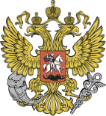 Российской Федерациипо состоянию: май 2021г.Прогноз индексов цен производителей1 и индексов-дефляторов по видам экономической деятельности, в % г/г (Базовый вариант)Прогноз индексов цен производителей1 и индексов-дефляторов по видам экономической деятельности, в % г/г (Базовый вариант)Прогноз индексов цен производителей1 и индексов-дефляторов по видам экономической деятельности, в % г/г (Базовый вариант)Прогноз индексов цен производителей1 и индексов-дефляторов по видам экономической деятельности, в % г/г (Базовый вариант)Прогноз индексов цен производителей1 и индексов-дефляторов по видам экономической деятельности, в % г/г (Базовый вариант)Прогноз индексов цен производителей1 и индексов-дефляторов по видам экономической деятельности, в % г/г (Базовый вариант)2021 2022 2023 2024 2025 отчетоценкапрогнозпрогнозпрогнозПромышленность (BCDE) дефлятор124,9 117,4 103,7 102,4 103,7 Индекс потребительских цен на конец года108,4 117,5 106,1 104,0 104,0 в среднем загод106,7 116,5 109,0 104,6 104,0 Отдельные показатели прогноза производства продукции по Панинскому муниципальному району Воронежской областиОтдельные показатели прогноза производства продукции по Панинскому муниципальному району Воронежской областиОтдельные показатели прогноза производства продукции по Панинскому муниципальному району Воронежской областиОтдельные показатели прогноза производства продукции по Панинскому муниципальному району Воронежской областиОтдельные показатели прогноза производства продукции по Панинскому муниципальному району Воронежской областиОтдельные показатели прогноза производства продукции по Панинскому муниципальному району Воронежской областиОтдельные показатели прогноза производства продукции по Панинскому муниципальному району Воронежской областиОтдельные показатели прогноза производства продукции по Панинскому муниципальному району Воронежской областиОтдельные показатели прогноза производства продукции по Панинскому муниципальному району Воронежской областиНаименование продукцииНаименование организацииЕдиница измеренияФактОценка Прогноз Прогноз Прогноз Коэффициент загрузки производств. мощностей в 2021 году (%)Наименование продукцииНаименование организацииЕдиница измерения20212022202320242025Коэффициент загрузки производств. мощностей в 2021 году (%)Панинский районСахарООО «Перелешинский сахарный комбинат»тыс. тонн76,34105,12115,5127,2141100Прогноз Прогноз Прогноз Прогноз Прогноз Прогноз Прогноз Прогноз социально-экономического развития на 2023 год и на период до 2025 годасоциально-экономического развития на 2023 год и на период до 2025 годасоциально-экономического развития на 2023 год и на период до 2025 годасоциально-экономического развития на 2023 год и на период до 2025 годасоциально-экономического развития на 2023 год и на период до 2025 годасоциально-экономического развития на 2023 год и на период до 2025 годасоциально-экономического развития на 2023 год и на период до 2025 годасоциально-экономического развития на 2023 год и на период до 2025 годав целом по Панинскому муниципальному району Воронежской областив целом по Панинскому муниципальному району Воронежской областив целом по Панинскому муниципальному району Воронежской областив целом по Панинскому муниципальному району Воронежской областив целом по Панинскому муниципальному району Воронежской областив целом по Панинскому муниципальному району Воронежской областив целом по Панинскому муниципальному району Воронежской областив целом по Панинскому муниципальному району Воронежской областиПоказателиЕдиница измерения202020212022202320242025отчетотчетоценкапрогнозпрогнозпрогнозДемографияСреднегодовая численность постоянного населения человек247412440223952235122312622734Естественный прирост (убыль) (+,-) "-"-307-406-320-250-255-255Механический прирост (убыль) (+,-) "-"267-178-132-135-139Численность пенсионеров, всего"-"834980688018797879387910в том числе пенсионеры системы ПФР"-"834980688018797879387910Численность детей в возрасте 0 - 18 лет"-"431443194063405040454040Трудовые ресурсы человек153391510714923149821489214868Численность экономически активного населения "-"126521275912664125101253512440Занято в экономике - всего "-"116271149411404112601132511270в том числе:сельское хозяйство, лесное хозяйство,охота, рыболовство и рыбоводство"-"602459915979588359765947добыча полезных ископаемых"-"000000обрабатывающие производства"-"820817810805805800обеспечение электрической энергией, газом и паром; кондиционирование воздуха"-"107105102101100100водоснабжение; водоотведение, организация сбора и утилизация отходов, деятельность по ликвидации загрязнений"-"535352525150строительство"-"908887858381торговля оптовая и розничная; ремонт автотранспортных средств и мотоциклов"-"150514401435143014251425транспортировка и хранение"-"297285280278277275деятельность гостиниц и предприятий общественного питания"-"383432302828деятельность в области информации и связи"-"222420181715деятельность финансовая и страховая"-"454746434240деятельность по операциям с недвижимым имуществом"-"939085838181деятельность профессиональная, научная и техническая"-"000000деятельность административная и сопутствующие дополнительные услуги"-"212203198196195194государственное управление и обеспечение военной безопасности; социальное обеспечение123012351230122512201220образование552540500480470460деятельность в области здравоохранения и социальных услуг397400410415420420деятельность в области культуры, спорта, организации досуга и развлечений818180797979предоставление прочих видов услуг"-"616158575655Из числа занятых в народном хозяйстве - занято:"-"116271149411404112601132511270на предприятиях и в организациях госсектора "-"204920392035203620372037на предприятиях и в организациях муниципальной собственности "-"985983984985985986в общественных и религиозных объединениях и организациях "-"1195544на предприятиях и организациях со смешанной формой собственности"-"443833302724на предприятиях с иностранным участием"-"000000в частном секторе - всего"-"853884258347820482728219в том числе:в крестьянских (фермерских) хозяйствах (включая наемных работников)человек736796830825820820в частных предприятиях"-"159613551217111411971149занятые индивидуальным трудом и по найму у отдельных граждан"-"194819541960193019251925в домашнем хозяйстве, включая личное подсобное хозяйство"-"425843204340433543304325Учащиеся (с отрывом от производства) "-"922653619922637548Лица в трудоспособном возрасте, не занятые трудовой деятельностью и учебой "-"176516951640155017201880Численность безработных, рассчитанная по методологии МОТ"-"102512651260125012101170в том числе:численность незанятых граждан, зарегистрированных в органах государственной службы занятости "-"166400224210200190из них:численность безработных"-"166400224210200190Уровень общей безработицы %8,1109,639,999,659,41Уровень зарегистрированной безработицы на конец периода"-"1,311,31,81,681,601,53Численность работников по территории - всего человек519848744664451045504480в том числе: 1. Работников организаций"-"468544244274417042504200 из них: - работников бюджетных организаций"-"235823352330232923262325 2. Численность военнослюжащих"-"000000 3. Численность наемных работников"-"513450390340300280Среднемесячная заработная плата работников организаций , всегорублей25000,0028068,4730796,7833458,7335455,2438747,50в том числе:в бюджетных организациях"-"1200014514,579617274,04119395,74342125823974,52Фонд оплаты труда в целом по территории, всеготыс.руб.146031215423891651277172947518664172013374в том числе: 1. Фонд оплаты труда работников организаций"-"140550014900991579505167427518082171952874 из них: - работников бюджетных организаций67464077055088595197056310841581208316 2. Денежное довольствие военнослужащих"-"000000 3. Фонд оплаты труда наемных работников"-"548125229053500552005820060500Выплаты социального характера"-"9773,111340,510880114201200012500Численность выбывающих с предприятий и организаций работников в связи с проведением реорганизационных и ликвидационных процедурчеловек806522242526Количество вновь создаваемых рабочих мест ед.251720354350Руководитель:Заместитель главы администрации Панинского муниципального района Воронежской области: ___________ О.В. СафоноваРуководитель:Заместитель главы администрации Панинского муниципального района Воронежской области: ___________ О.В. СафоноваРуководитель:Заместитель главы администрации Панинского муниципального района Воронежской области: ___________ О.В. СафоноваИсполнитель:Казьмина Е.Н.____________телефон: 847344(47691)Расчеты численности населения Расчеты численности населения Расчеты численности населения Расчеты численности населения Расчеты численности населения Расчеты численности населения Расчеты численности населения Панинского муниципального района Воронежской областиПанинского муниципального района Воронежской областиПанинского муниципального района Воронежской областиПанинского муниципального района Воронежской области(человек)(человек)(человек)(человек)(человек)Показатели2020г. отчет2021г. оценка 2022г. прогноз 2023 г. прогноз2024 г. прогноз2025 г. прогноз2026 г. прогноз*Показатели2020г. отчет2021г. оценка 2022г. прогноз 2023 г. прогноз2024 г. прогноз2025 г. прогноз2026 г. прогноз*Численность постоянного населения на 1 января24881246002420123703233212293122537Родилось172164150170175175Умерло479570470420430430Естественный прирост (+), убыль (-) населения-307-406-320-250-255-2550Прибыло681593398431440441Выбыло655586576563575580Миграционный прирост (+), убыль (-) населения267-178-132-135-1390Среднегодовая численность постоянного населения2474124402239522351223126227340Руководитель:Заместитель главы администрации Панинского муниципального района Воронежской области: ___________ О.В. СафоноваРуководитель:Заместитель главы администрации Панинского муниципального района Воронежской области: ___________ О.В. СафоноваРуководитель:Заместитель главы администрации Панинского муниципального района Воронежской области: ___________ О.В. СафоноваИсполнитель:Казьмина Е.Н.____________Исполнитель:Казьмина Е.Н.____________телефон: 847344(47691)Расчет среднегодовой численности населения в трудоспособном возрасте Расчет среднегодовой численности населения в трудоспособном возрасте Расчет среднегодовой численности населения в трудоспособном возрасте Расчет среднегодовой численности населения в трудоспособном возрасте Расчет среднегодовой численности населения в трудоспособном возрасте Расчет среднегодовой численности населения в трудоспособном возрасте Расчет среднегодовой численности населения в трудоспособном возрасте по Панинскому муниципальному району Воронежской областипо Панинскому муниципальному району Воронежской областипо Панинскому муниципальному району Воронежской областипо Панинскому муниципальному району Воронежской областипо Панинскому муниципальному району Воронежской областипо Панинскому муниципальному району Воронежской областипо Панинскому муниципальному району Воронежской области* рассчитывается только численность населения в трудоспособном возрасте на начало 2026 года * рассчитывается только численность населения в трудоспособном возрасте на начало 2026 года * рассчитывается только численность населения в трудоспособном возрасте на начало 2026 года * рассчитывается только численность населения в трудоспособном возрасте на начало 2026 года * рассчитывается только численность населения в трудоспособном возрасте на начало 2026 года * рассчитывается только численность населения в трудоспособном возрасте на начало 2026 года * рассчитывается только численность населения в трудоспособном возрасте на начало 2026 года * рассчитывается только численность населения в трудоспособном возрасте на начало 2026 года № п/пПоказатели2020г. отчет 2021г. оценка 2022г. прогноз2023г. прогноз2024 г. прогноз2025 г. прогноз2026 г. прогноз*примечание№ п/пПоказатели2020г. отчет 2021г. оценка 2022г. прогноз2023г. прогноз2024 г. прогноз2025 г. прогноз2026 г. прогноз*примечание1.Численность населения в трудоспособном возрасте на начало года13731135391332413165134251291513195Данные статотчетности (шифр 1312)2.Численность подростков, достигших трудоспособного возраста217225235250245240-"-3.Численность женщин, достигших пенсионного возраста20720520203500-"-4.Численность мужчин достигших пенсионного возраста 19619519204150-"-5.Смертность населения в трудоспособном возрасте6210080757060Данные медстатистики6.Внешняя миграция населения в трудоспособном возрасте56608085801007.Среднегодовая численность населения в трудоспособном возрасте136351343213245132951317013055#ЗНАЧ!Руководитель:Заместитель главы администрации Панинского муниципального района Воронежской области: ___________ О.В. СафоноваРуководитель:Заместитель главы администрации Панинского муниципального района Воронежской области: ___________ О.В. СафоноваРуководитель:Заместитель главы администрации Панинского муниципального района Воронежской области: ___________ О.В. СафоноваРуководитель:Заместитель главы администрации Панинского муниципального района Воронежской области: ___________ О.В. СафоноваРуководитель:Заместитель главы администрации Панинского муниципального района Воронежской области: ___________ О.В. СафоноваРуководитель:Заместитель главы администрации Панинского муниципального района Воронежской области: ___________ О.В. СафоноваИсполнитель:Казьмина Е.Н.____________Исполнитель:Казьмина Е.Н.____________Исполнитель:Казьмина Е.Н.____________телефон: 847344(47691)телефон: 847344(47691)Приложение 3Приложение 3Приложение 3Приложение 3Приложение 3Расчет численности трудовых ресурсовРасчет численности трудовых ресурсовРасчет численности трудовых ресурсовРасчет численности трудовых ресурсовРасчет численности трудовых ресурсовРасчет численности трудовых ресурсовРасчет численности трудовых ресурсовРасчет численности трудовых ресурсовв целом по Панинскому муниципальну району Воронежской областив целом по Панинскому муниципальну району Воронежской областив целом по Панинскому муниципальну району Воронежской областив целом по Панинскому муниципальну району Воронежской областив целом по Панинскому муниципальну району Воронежской областив целом по Панинскому муниципальну району Воронежской областив целом по Панинскому муниципальну району Воронежской областив целом по Панинскому муниципальну району Воронежской области(человек)№ п/пПоказателиотчетотчетоценкапрогнозпрогнозпрогнозалгоритм расчета№ п/пПоказатели202020212022202320242025алгоритм расчета1.Среднегодовая численность населения в трудоспособном возрасте 136351343213245132951317013055Приложение 22.Численность неработающих инвалидов 1 и 2 групп в трудоспособном возрасте305300301299290285Данные отделения Пенсионного фонда РФ3.Численность неработающих пенсионеров в трудоспособном возрасте, получающих пенсии по старости на льготных условиях1009795949385Данные отделения Пенсионного фонда РФ4.Маятниковая миграция по численности работников (+,-) 5.Маятниковая миграция по численности учащихся (в трудоспособном возрасте) (+,-)6.Численность трудоспособного населения в трудоспособном возрасте132301303512849129021278712685стр1-стр2-стр3+стр4+стр57.Численность работающих граждан старше трудоспособного возраста2049201020051990199519938.Численность занятых в экономике подростков0000009. Число внешних трудовых мигрантов6062709011019010.Численность трудовых ресурсов153391510714924149821489214868стр6+стр7+стр8+стр9Руководитель:Заместитель главы администрации Панинского муниципального района Воронежской области: ___________ О.В. СафоноваРуководитель:Заместитель главы администрации Панинского муниципального района Воронежской области: ___________ О.В. СафоноваРуководитель:Заместитель главы администрации Панинского муниципального района Воронежской области: ___________ О.В. СафоноваИсполнитель:Казьмина Е.Н.____________Исполнитель:Казьмина Е.Н.____________телефон: 847344(47691)Приложение 4ОценкаОценкаОценкаОценкафонда заработной платы на 2022 годфонда заработной платы на 2022 годфонда заработной платы на 2022 годфонда заработной платы на 2022 годработников организаций Панинского муниципального района Воронежской областиработников организаций Панинского муниципального района Воронежской областиработников организаций Панинского муниципального района Воронежской областиработников организаций Панинского муниципального района Воронежской областиВиды экономической деятельностиЧисленность работников, чел.Среднемесячная заработная плата, руб.Фонд заработной платы, тыс.руб.Всего 4664307961633005в том числе:сельское хозяйство, лесное хозяйство,охота, рыболовство и рыбоводство82027800273552добыча полезных ископаемых000обрабатывающие производства65725600201830обеспечение электрической энергией, газом и паром; кондиционирование воздуха1182550036108водоснабжение; водоотведение, организация сбора и утилизация отходов, деятельность по ликвидации загрязнений662112016727строительство862541726230торговля оптовая и розничная; ремонт автотранспортных средств и мотоциклов1882410054370транспортировка и хранение812430023620деятельность гостиниц и предприятий общественного питания23241006652деятельность в области информации и связи31243009040деятельность финансовая и страховая26243507597деятельность по операциям с недвижимым имуществом24242006970деятельность профессиональная, научная и техническая000деятельность административная и сопутствующие дополнительные услуги2102530063756государственное управление и обеспечение военной безопасности; социальное обеспечение122632650480347образование55132500214890деятельность в области здравоохранения и социальных услуг40433500162408деятельность в области культуры, спорта, организации досуга и развлечений922945032513предоставление прочих видов услуг612240016397Руководитель:Заместитель главы администрации Панинского муниципального района Воронежской области: ___________ О.В. СафоноваРуководитель:Заместитель главы администрации Панинского муниципального района Воронежской области: ___________ О.В. СафоноваРуководитель:Заместитель главы администрации Панинского муниципального района Воронежской области: ___________ О.В. СафоноваИсполнитель:Казьмина Е.Н.____________телефон: 847344(47691)Приложение 5Приложение 5ПрогнозПрогнозПрогнозПрогнозПрогнозПрогнозПрогноздополнительной потребности организацийдополнительной потребности организацийдополнительной потребности организацийдополнительной потребности организацийдополнительной потребности организацийдополнительной потребности организацийдополнительной потребности организацийПанинского муниципального района Воронежской области в кадрах на 2023-2025 годыПанинского муниципального района Воронежской области в кадрах на 2023-2025 годыПанинского муниципального района Воронежской области в кадрах на 2023-2025 годыПанинского муниципального района Воронежской области в кадрах на 2023-2025 годыПанинского муниципального района Воронежской области в кадрах на 2023-2025 годыПанинского муниципального района Воронежской области в кадрах на 2023-2025 годыПанинского муниципального района Воронежской области в кадрах на 2023-2025 годыНаименованиеКол - воСреднеспис.Дополнит. потребность в кадрахДополнит. потребность в кадрахДополнит. потребность в кадрахДополнит. потребность в кадрахДополнит. потребность в кадрахотраслей, профессий,обследов.численность20242025специальностейпредпр - йработающих20212022202320242025Специалисты с высшим образованиемСпециалисты с высшим образованиемСпециалисты с высшим образованиемСпециалисты с высшим образованиемСпециалисты с высшим образованиемСпециалисты с высшим образованиемСпециалисты с высшим образованиемВсего по району1819723225135в том числе по основнымвидам экономической деятельности1. Промышленность34847412.Сельское , лесное хозяйство,охота, рыболовство и рыбоводство1853.Транспорт и связь, строительство и ЖКХ380,003,002,004. Торговля и общественное питание1305. Образование и культура4471431226. Гос.управление, финансы, кредиты419077. Здравоохранение, физкультура, спорт160022728.Деятельность в области информационных технологий, разработка компьютерного программного обеспечения9. Прочие140Специалисты со средним специальным образованиемСпециалисты со средним специальным образованиемВсего по району1827318211248в том числе по основным видам экономической деятельности1. Промышленность342493112.Сельское , лесное хозяйство,охота, рыболовство и рыбоводство1853.Транспорт и связь, строительство и ЖКХ316022114. Торговля и общественное питание1105. Образование и культура42991116. Гос.управление, финансы, кредиты41807117. Здравоохранение, физкультура, спорт115803558.Деятельность в области информационных технологий, разработка компьютерного программного обеспечения9. Прочие1101111Рабочие специальностиРабочие специальностиВсего по району18644322215119в том числе по основным видам экономической деятельности1. Промышленность337813156762.Сельское , лесное хозяйство,охота, рыболовство и рыбоводство123153.Транспорт и связь, строительство и ЖКХ330067214. Торговля и общественное питание11105. Образование и культура429212226. Гос.управление, финансы, кредиты41007. Здравоохранение, физкультура, спорт117308.Деятельность в области информационных технологий9. Прочие12Руководитель:Заместитель главы администрации Панинского муниципального района Воронежской области: ___________ О.В. СафоноваРуководитель:Заместитель главы администрации Панинского муниципального района Воронежской области: ___________ О.В. СафоноваРуководитель:Заместитель главы администрации Панинского муниципального района Воронежской области: ___________ О.В. СафоноваРуководитель:Заместитель главы администрации Панинского муниципального района Воронежской области: ___________ О.В. СафоноваРуководитель:Заместитель главы администрации Панинского муниципального района Воронежской области: ___________ О.В. СафоноваРуководитель:Заместитель главы администрации Панинского муниципального района Воронежской области: ___________ О.В. СафоноваРуководитель:Заместитель главы администрации Панинского муниципального района Воронежской области: ___________ О.В. СафоноваРуководитель:Заместитель главы администрации Панинского муниципального района Воронежской области: ___________ О.В. СафоноваИсполнитель:Казьмина Е.Н.____________Исполнитель:Казьмина Е.Н.____________телефон: 847344(47691)Прогноз численности работниковПрогноз численности работниковПрогноз численности работниковПрогноз численности работниковПрогноз численности работниковПрогноз численности работниковПрогноз численности работниковПрогноз численности работниковПрогноз численности работниковПрогноз численности работниковПрогноз численности работниковПрогноз численности работниковПрогноз численности работниковПанинского муниципального района Воронежской области по поселениям на 2023 год и на период до 2025 годаПанинского муниципального района Воронежской области по поселениям на 2023 год и на период до 2025 годаПанинского муниципального района Воронежской области по поселениям на 2023 год и на период до 2025 годаПанинского муниципального района Воронежской области по поселениям на 2023 год и на период до 2025 годаПанинского муниципального района Воронежской области по поселениям на 2023 год и на период до 2025 годаПанинского муниципального района Воронежской области по поселениям на 2023 год и на период до 2025 годаПанинского муниципального района Воронежской области по поселениям на 2023 год и на период до 2025 годаПанинского муниципального района Воронежской области по поселениям на 2023 год и на период до 2025 годаПанинского муниципального района Воронежской области по поселениям на 2023 год и на период до 2025 годаПанинского муниципального района Воронежской области по поселениям на 2023 год и на период до 2025 годаПанинского муниципального района Воронежской области по поселениям на 2023 год и на период до 2025 годаПанинского муниципального района Воронежской области по поселениям на 2023 год и на период до 2025 годаПанинского муниципального района Воронежской области по поселениям на 2023 год и на период до 2025 годаНАИМЕНОВАНИЕ МУНИЦИПАЛЬНОГО ПОСЕЛЕНИЯЧисленность работников (включая военнослужащих и наемных работников), чел.Численность работников (включая военнослужащих и наемных работников), чел.Численность работников (включая военнослужащих и наемных работников), чел.Численность работников (включая военнослужащих и наемных работников), чел.Численность работников (включая военнослужащих и наемных работников), чел.Численность работников (включая военнослужащих и наемных работников), чел.Численность работников (включая военнослужащих и наемных работников), чел.Численность работников (включая военнослужащих и наемных работников), чел.Численность работников (включая военнослужащих и наемных работников), чел.Численность работников (включая военнослужащих и наемных работников), чел.Численность работников (включая военнослужащих и наемных работников), чел.Численность работников (включая военнослужащих и наемных работников), чел.НАИМЕНОВАНИЕ МУНИЦИПАЛЬНОГО ПОСЕЛЕНИЯВсегоВсегоВсегоВсегоВсегоВсегов т.ч. в бюджетной сферев т.ч. в бюджетной сферев т.ч. в бюджетной сферев т.ч. в бюджетной сферев т.ч. в бюджетной сфереНАИМЕНОВАНИЕ МУНИЦИПАЛЬНОГО ПОСЕЛЕНИЯ202020212022202320242025202020212022202320242025НАИМЕНОВАНИЕ МУНИЦИПАЛЬНОГО ПОСЕЛЕНИЯотчетотчетоценкапрогнозпрогнозпрогнозотчетотчетоценкапрогнозпрогнозпрогнозПанинское г/п218820702030196019601950104010301030103010291028Перелешинское г/п730675630620640640120115115120118116Дмитриевское с/п656360555454212018161615Ивановское с/п858075717570373537353435Красненское с/п10461001980950970945755755750746744745Краснолимановское с/п203175140130125120858185858585Криушанское с/п187170165160150141808080808080Михайловское с/п657563555045343430353536Октябрьское с/п396347320310300305707070717070Прогрессовское с/п116110105104118115555454525454Росташевское с/п606355556355272727252727Чернавское с/п574541404540343434343434ИТОГО по муниципальному району:519848744664451045504480235823352330232923262325Прогноз фонда оплаты трудаПрогноз фонда оплаты трудаПрогноз фонда оплаты трудаПрогноз фонда оплаты трудаПрогноз фонда оплаты трудаПрогноз фонда оплаты трудаПрогноз фонда оплаты трудаПрогноз фонда оплаты трудаПрогноз фонда оплаты трудаПрогноз фонда оплаты трудаПрогноз фонда оплаты трудаПрогноз фонда оплаты трудаПрогноз фонда оплаты труда Панинского муниципального района Воронежской области по поселениям на 2023 год и на период до 2025 года Панинского муниципального района Воронежской области по поселениям на 2023 год и на период до 2025 года Панинского муниципального района Воронежской области по поселениям на 2023 год и на период до 2025 года Панинского муниципального района Воронежской области по поселениям на 2023 год и на период до 2025 года Панинского муниципального района Воронежской области по поселениям на 2023 год и на период до 2025 года Панинского муниципального района Воронежской области по поселениям на 2023 год и на период до 2025 года Панинского муниципального района Воронежской области по поселениям на 2023 год и на период до 2025 года Панинского муниципального района Воронежской области по поселениям на 2023 год и на период до 2025 года Панинского муниципального района Воронежской области по поселениям на 2023 год и на период до 2025 года Панинского муниципального района Воронежской области по поселениям на 2023 год и на период до 2025 года Панинского муниципального района Воронежской области по поселениям на 2023 год и на период до 2025 года Панинского муниципального района Воронежской области по поселениям на 2023 год и на период до 2025 года Панинского муниципального района Воронежской области по поселениям на 2023 год и на период до 2025 годаНАИМЕНОВАНИЕ МУНИЦИПАЛЬНОГО ПОСЕЛЕНИЯФонд оплаты труда с учетом денежного довольствия военнослужащих и наемных работников (тыс.руб.)Фонд оплаты труда с учетом денежного довольствия военнослужащих и наемных работников (тыс.руб.)Фонд оплаты труда с учетом денежного довольствия военнослужащих и наемных работников (тыс.руб.)Фонд оплаты труда с учетом денежного довольствия военнослужащих и наемных работников (тыс.руб.)Фонд оплаты труда с учетом денежного довольствия военнослужащих и наемных работников (тыс.руб.)Фонд оплаты труда с учетом денежного довольствия военнослужащих и наемных работников (тыс.руб.)Фонд оплаты труда с учетом денежного довольствия военнослужащих и наемных работников (тыс.руб.)Фонд оплаты труда с учетом денежного довольствия военнослужащих и наемных работников (тыс.руб.)Фонд оплаты труда с учетом денежного довольствия военнослужащих и наемных работников (тыс.руб.)Фонд оплаты труда с учетом денежного довольствия военнослужащих и наемных работников (тыс.руб.)Фонд оплаты труда с учетом денежного довольствия военнослужащих и наемных работников (тыс.руб.)Фонд оплаты труда с учетом денежного довольствия военнослужащих и наемных работников (тыс.руб.)НАИМЕНОВАНИЕ МУНИЦИПАЛЬНОГО ПОСЕЛЕНИЯВсегоВсегоВсегоВсегоВсегоВсегов т.ч. в бюджетной сферев т.ч. в бюджетной сферев т.ч. в бюджетной сферев т.ч. в бюджетной сферев т.ч. в бюджетной сферев т.ч. в бюджетной сфереНАИМЕНОВАНИЕ МУНИЦИПАЛЬНОГО ПОСЕЛЕНИЯ202020212022202320242025202020212022202320242025НАИМЕНОВАНИЕ МУНИЦИПАЛЬНОГО ПОСЕЛЕНИЯотчетотчетоценкапрогнозпрогнозпрогнозотчетотчетоценкапрогнозпрогнозпрогнозПанинское г/п683900720184770222798950867952924430313428370778441167438100499758529960Перелешинское г/п188950205180217984230965238950262225415814678555405561596277271900Дмитриевское с/п595064077970895079308505116951386414895163551998525855Ивановское с/п725081459730948710970113804253467869586050862013990Красненское с/п271900284265295998320980344510378070189841208825225530285300296800320940Краснолимановское с/п309503215035990369503998043573180531985824446252482865231980Криушанское с/п596526218565950693907584083230319433553440345439214767353970Михайловское с/п101001023811956123411449014805531658476315104001385019785Октябрьское с/п625586521270907736908159688380179581975322356276003077040995Прогрессовское с/п489525210855957589406409070135135071485716045189002497532990Росташевское с/п7210077154846398593794500102296129521424715364205502515032995Чернавское с/п180501916123974228952560926345141131552416765219802515332956ИТОГО по муниципальному району:14603121542389165127717294751866417201337467464077055088559197056310841581208316Руководитель:Заместитель главы администрации Панинского муниципального района Воронежской области: ___________ О.В. СафоноваРуководитель:Заместитель главы администрации Панинского муниципального района Воронежской области: ___________ О.В. СафоноваРуководитель:Заместитель главы администрации Панинского муниципального района Воронежской области: ___________ О.В. СафоноваРуководитель:Заместитель главы администрации Панинского муниципального района Воронежской области: ___________ О.В. СафоноваРуководитель:Заместитель главы администрации Панинского муниципального района Воронежской области: ___________ О.В. СафоноваРуководитель:Заместитель главы администрации Панинского муниципального района Воронежской области: ___________ О.В. СафоноваРуководитель:Заместитель главы администрации Панинского муниципального района Воронежской области: ___________ О.В. СафоноваРуководитель:Заместитель главы администрации Панинского муниципального района Воронежской области: ___________ О.В. СафоноваРуководитель:Заместитель главы администрации Панинского муниципального района Воронежской области: ___________ О.В. СафоноваРуководитель:Заместитель главы администрации Панинского муниципального района Воронежской области: ___________ О.В. СафоноваРуководитель:Заместитель главы администрации Панинского муниципального района Воронежской области: ___________ О.В. СафоноваРуководитель:Заместитель главы администрации Панинского муниципального района Воронежской области: ___________ О.В. СафоноваРуководитель:Заместитель главы администрации Панинского муниципального района Воронежской области: ___________ О.В. СафоноваИсполнитель:Казьмина Е.Н.____________Исполнитель:Казьмина Е.Н.____________телефон: 847344(47691)Прогноз численности работниковПрогноз численности работниковПрогноз численности работниковПрогноз численности работниковПрогноз численности работниковПрогноз численности работниковПрогноз численности работниковПрогноз численности работниковПрогноз численности работниковПрогноз численности работниковПрогноз численности работниковПрогноз численности работниковПрогноз численности работниковПанинского муниципального района Воронежской области по поселениям на 2023 год и на период до 2025 годаПанинского муниципального района Воронежской области по поселениям на 2023 год и на период до 2025 годаПанинского муниципального района Воронежской области по поселениям на 2023 год и на период до 2025 годаПанинского муниципального района Воронежской области по поселениям на 2023 год и на период до 2025 годаПанинского муниципального района Воронежской области по поселениям на 2023 год и на период до 2025 годаПанинского муниципального района Воронежской области по поселениям на 2023 год и на период до 2025 годаПанинского муниципального района Воронежской области по поселениям на 2023 год и на период до 2025 годаПанинского муниципального района Воронежской области по поселениям на 2023 год и на период до 2025 годаПанинского муниципального района Воронежской области по поселениям на 2023 год и на период до 2025 годаПанинского муниципального района Воронежской области по поселениям на 2023 год и на период до 2025 годаПанинского муниципального района Воронежской области по поселениям на 2023 год и на период до 2025 годаПанинского муниципального района Воронежской области по поселениям на 2023 год и на период до 2025 годаПанинского муниципального района Воронежской области по поселениям на 2023 год и на период до 2025 годаНАИМЕНОВАНИЕ МУНИЦИПАЛЬНОГО ПОСЕЛЕНИЯЧисленность работников (без учета военнослужащих и наемных работников), чел.Численность работников (без учета военнослужащих и наемных работников), чел.Численность работников (без учета военнослужащих и наемных работников), чел.Численность работников (без учета военнослужащих и наемных работников), чел.Численность работников (без учета военнослужащих и наемных работников), чел.Численность работников (без учета военнослужащих и наемных работников), чел.Численность работников (без учета военнослужащих и наемных работников), чел.Численность работников (без учета военнослужащих и наемных работников), чел.Численность работников (без учета военнослужащих и наемных работников), чел.Численность работников (без учета военнослужащих и наемных работников), чел.Численность работников (без учета военнослужащих и наемных работников), чел.Численность работников (без учета военнослужащих и наемных работников), чел.НАИМЕНОВАНИЕ МУНИЦИПАЛЬНОГО ПОСЕЛЕНИЯВсегоВсегоВсегоВсегоВсегоВсегов т.ч. в бюджетной сферев т.ч. в бюджетной сферев т.ч. в бюджетной сферев т.ч. в бюджетной сферев т.ч. в бюджетной сфереНАИМЕНОВАНИЕ МУНИЦИПАЛЬНОГО ПОСЕЛЕНИЯ202020212022202320242025202020212022202320242025НАИМЕНОВАНИЕ МУНИЦИПАЛЬНОГО ПОСЕЛЕНИЯотчетотчетоценкапрогнозпрогнозпрогнозотчетотчетоценкапрогнозпрогнозпрогнозПанинское г/п201319351900195019651950104010351034103310321030Перелешинское г/п664640600570560570120115114113112111Дмитриевское с/п595755535050211919182119Ивановское с/п797365605755373534333736Красненское с/п875825800767776770755750746745750748Краснолимановское с/п172150140130140140858483858380Криушанское с/п171150140130135130807978807880Михайловское с/п625955455045343332353336Октябрьское с/п382350345320340330707078727071Прогрессовское с/п878075657065545453545354Росташевское с/п655553406255282726272527Чернавское с/п565046404540343433343233ИТОГО по муниципальному району:468544244274417042504200235823352330232923262325Прогноз фонда оплаты трудаПрогноз фонда оплаты трудаПрогноз фонда оплаты трудаПрогноз фонда оплаты трудаПрогноз фонда оплаты трудаПрогноз фонда оплаты трудаПрогноз фонда оплаты трудаПрогноз фонда оплаты трудаПрогноз фонда оплаты трудаПрогноз фонда оплаты трудаПрогноз фонда оплаты трудаПрогноз фонда оплаты трудаПрогноз фонда оплаты трудаПанинского муниципального района Воронежской области по поселениям на 2023 год и на период до 2025 годаПанинского муниципального района Воронежской области по поселениям на 2023 год и на период до 2025 годаПанинского муниципального района Воронежской области по поселениям на 2023 год и на период до 2025 годаПанинского муниципального района Воронежской области по поселениям на 2023 год и на период до 2025 годаПанинского муниципального района Воронежской области по поселениям на 2023 год и на период до 2025 годаПанинского муниципального района Воронежской области по поселениям на 2023 год и на период до 2025 годаПанинского муниципального района Воронежской области по поселениям на 2023 год и на период до 2025 годаПанинского муниципального района Воронежской области по поселениям на 2023 год и на период до 2025 годаПанинского муниципального района Воронежской области по поселениям на 2023 год и на период до 2025 годаПанинского муниципального района Воронежской области по поселениям на 2023 год и на период до 2025 годаПанинского муниципального района Воронежской области по поселениям на 2023 год и на период до 2025 годаПанинского муниципального района Воронежской области по поселениям на 2023 год и на период до 2025 годаПанинского муниципального района Воронежской области по поселениям на 2023 год и на период до 2025 годаНАИМЕНОВАНИЕ МУНИЦИПАЛЬНОГО ПОСЕЛЕНИЯФонд оплаты труда (без учета денежного довольствия военнослужащих и наемных работников), тыс.руб.Фонд оплаты труда (без учета денежного довольствия военнослужащих и наемных работников), тыс.руб.Фонд оплаты труда (без учета денежного довольствия военнослужащих и наемных работников), тыс.руб.Фонд оплаты труда (без учета денежного довольствия военнослужащих и наемных работников), тыс.руб.Фонд оплаты труда (без учета денежного довольствия военнослужащих и наемных работников), тыс.руб.Фонд оплаты труда (без учета денежного довольствия военнослужащих и наемных работников), тыс.руб.Фонд оплаты труда (без учета денежного довольствия военнослужащих и наемных работников), тыс.руб.Фонд оплаты труда (без учета денежного довольствия военнослужащих и наемных работников), тыс.руб.Фонд оплаты труда (без учета денежного довольствия военнослужащих и наемных работников), тыс.руб.Фонд оплаты труда (без учета денежного довольствия военнослужащих и наемных работников), тыс.руб.Фонд оплаты труда (без учета денежного довольствия военнослужащих и наемных работников), тыс.руб.Фонд оплаты труда (без учета денежного довольствия военнослужащих и наемных работников), тыс.руб.НАИМЕНОВАНИЕ МУНИЦИПАЛЬНОГО ПОСЕЛЕНИЯВсегоВсегоВсегоВсегоВсегоВсегов т.ч. в бюджетной сферев т.ч. в бюджетной сферев т.ч. в бюджетной сферев т.ч. в бюджетной сферев т.ч. в бюджетной сфереНАИМЕНОВАНИЕ МУНИЦИПАЛЬНОГО ПОСЕЛЕНИЯ202020212022202320242025202020212022202320242025НАИМЕНОВАНИЕ МУНИЦИПАЛЬНОГО ПОСЕЛЕНИЯотчетотчетоценкапрогнозпрогнозпрогнозотчетотчетоценкапрогнозпрогнозпрогнозПанинское г/п681006720500760800780514852990945100313428345000416673438100499758529960Перелешинское г/п189545200800217253237284260980270280415814874452603561596277271900Дмитриевское с/п450747905169564469007200116951330015074163551998525855Ивановское с/п90189569103381119012585133854253580054826050862013990Красненское с/п259075273580296942324380344500355245189841220825244702285300296800320940Краснолимановское с/п336153592036532443004550046170180532085823270252482865231980Криушанское с/п614846500065970706777497784100319433655041074439214767353970Михайловское с/п184471989020143230922490025330531660477315104001385019785Октябрьское с/п7461279100803158510086400102250179582175324147276003077040995Прогрессовское с/п483665195055444601566365666330135071781718181189002497532990Росташевское с/п147561650017912182791942921270129521650617681205502515032995Чернавское с/п110691250012687136591540016214141131735019749219802515332956ИТОГО по муниципальному району:14055001490099157950516742751808217195287467464077055088595197056310841581208316Руководитель:Заместитель главы администрации Панинского муниципального района Воронежской области: ___________ О.В. СафоноваРуководитель:Заместитель главы администрации Панинского муниципального района Воронежской области: ___________ О.В. СафоноваРуководитель:Заместитель главы администрации Панинского муниципального района Воронежской области: ___________ О.В. СафоноваРуководитель:Заместитель главы администрации Панинского муниципального района Воронежской области: ___________ О.В. СафоноваРуководитель:Заместитель главы администрации Панинского муниципального района Воронежской области: ___________ О.В. СафоноваРуководитель:Заместитель главы администрации Панинского муниципального района Воронежской области: ___________ О.В. СафоноваРуководитель:Заместитель главы администрации Панинского муниципального района Воронежской области: ___________ О.В. СафоноваРуководитель:Заместитель главы администрации Панинского муниципального района Воронежской области: ___________ О.В. СафоноваРуководитель:Заместитель главы администрации Панинского муниципального района Воронежской области: ___________ О.В. СафоноваРуководитель:Заместитель главы администрации Панинского муниципального района Воронежской области: ___________ О.В. СафоноваРуководитель:Заместитель главы администрации Панинского муниципального района Воронежской области: ___________ О.В. СафоноваРуководитель:Заместитель главы администрации Панинского муниципального района Воронежской области: ___________ О.В. СафоноваРуководитель:Заместитель главы администрации Панинского муниципального района Воронежской области: ___________ О.В. СафоноваИсполнитель:Казьмина Е.Н.____________Исполнитель:Казьмина Е.Н.____________телефон: 847344(47691)Приложение 1 к разделу "Торговля и услуги населения"Приложение 1 к разделу "Торговля и услуги населения"Приложение 1 к разделу "Торговля и услуги населения"Приложение 1 к разделу "Торговля и услуги населения"Приложение 1 к разделу "Торговля и услуги населения"ПрогнозПрогнозПрогнозПрогнозПрогнозПрогнозПрогнозсоциально-экономического развития Панинского муниципального районасоциально-экономического развития Панинского муниципального районасоциально-экономического развития Панинского муниципального районасоциально-экономического развития Панинского муниципального районасоциально-экономического развития Панинского муниципального районасоциально-экономического развития Панинского муниципального районасоциально-экономического развития Панинского муниципального районаВоронежской области на 2023 год и период 2024 и 2025 годов,Воронежской области на 2023 год и период 2024 и 2025 годов,Воронежской области на 2023 год и период 2024 и 2025 годов,Воронежской области на 2023 год и период 2024 и 2025 годов,Воронежской области на 2023 год и период 2024 и 2025 годов,Воронежской области на 2023 год и период 2024 и 2025 годов,Воронежской области на 2023 год и период 2024 и 2025 годов,раздел "Товары и услуги населению"раздел "Товары и услуги населению"раздел "Товары и услуги населению"раздел "Товары и услуги населению"раздел "Товары и услуги населению"раздел "Товары и услуги населению"раздел "Товары и услуги населению"Наименование показателейЕдиница измеренияотчетоценкапрогнозпрогнозпрогноз2021 г. 2022 г. 2023 г. 2024 г. 2025 г. Оборот розничной торговли (по полному кругу организаций)в фактически действующих ценах, тыс.рублей1 200,81 300,71 469,21 618,21 750,3в % к пред. году в сопост. ценах131,791,3102,5104,9103,8индекс-дефлятор*в % к пред. году 110,1118,7110,2105104,2Оборот розничной торговли (по крупным и средним организациям )в фактически действующих ценах, тыс.рублей788,6792,6795,4798,6801,3Доля оборота розничной торговли по крупным и средним организациям (с учетом территориально-обособленных подразделений) в общем объеме оборота розничной торговли муниципального образованияв % от общего оборота розничной торговли117,1Оборот розничной торговли на душу населениярублей4,9024,9505,1005,1505,220Число объектов стационарной розничной торговлиединиц146147148149150Численность занятых в отрасли торговличеловек13141315131713201325Средняя заработная плата работающих в отрасли торговлирублей22,18423,70024,56025,20027,600Объем платных услуг населению (по полному кругу организаций)в фактических действующих ценах, тыс.руб.238,5241265288305Объем платных услуг населению (по полному кругу организаций)в % к пред. году в сопост. ценах94,892,1102,9104,5101,5индекс-дефлятор*в % к пред. году 103,8109,9106,5104,3104,3Объем платных услуг на душу населения всегов рублях9,85410,81011,36912,62512,700Количество объектов обслуживвания единиц3334353637Численность в сфере обслуживвания человек107108110112116Среднемесячная зарплата работников в сфере обслуживаниярублей18,90020,17021,01721,77222,200* - средние по области ** - значение 2021 года из статсборника 0121Заместитель главы администрации по экономикеИсп. Тел.Прогноз Прогноз Прогноз Прогноз Прогноз Прогноз Прогноз социально-экономического развития Панинского муниципального района социально-экономического развития Панинского муниципального района социально-экономического развития Панинского муниципального района социально-экономического развития Панинского муниципального района социально-экономического развития Панинского муниципального района социально-экономического развития Панинского муниципального района социально-экономического развития Панинского муниципального района Воронежской области на 2023 год и период 2024 и 2025 годовВоронежской области на 2023 год и период 2024 и 2025 годовВоронежской области на 2023 год и период 2024 и 2025 годовВоронежской области на 2023 год и период 2024 и 2025 годовВоронежской области на 2023 год и период 2024 и 2025 годовВоронежской области на 2023 год и период 2024 и 2025 годовВоронежской области на 2023 год и период 2024 и 2025 годов Раздел "Малое и среднее предпринимательство" Раздел "Малое и среднее предпринимательство" Раздел "Малое и среднее предпринимательство" Раздел "Малое и среднее предпринимательство" Раздел "Малое и среднее предпринимательство" Раздел "Малое и среднее предпринимательство" Раздел "Малое и среднее предпринимательство"Наименование показателейЕдиница измеренияотчетоценкапрогнозпрогнозпрогнозНаименование показателейЕдиница измерения2021 г. 2022 г. 2023 г. 2024 г. 2025 г. Число средних предприятий (на конец года)единиц11111Число малых предприятий, в том числе микропредприятий (на конец года)единиц4849505152Число индивидуальных предпринимателей единиц606610611612613Среднесписочная численность работников по средним предприятиям человек250250260270280Среднесписочная численность работников (без внешних совместителей) по малым предприятиям (включая микропредприятия) человек685686687688689Оборот средних предприятийтыс. руб. 109,3110,1111,1112,3113,3Индекс производства% к предыдущему году104104,1104,5105,2106Оборот малых предприятий (в том числе микропредприятий)тыс. руб. 653,7690,2700,1710,2715,3Индекс производства% к предыдущему году104,2105105,5106106,5Зам. главы администрации муниципального районаЗам. главы администрации муниципального района(городского округа)ИсполнительТелефон:Региональная финансовая обеспеченность Региональная финансовая обеспеченность Региональная финансовая обеспеченность Региональная финансовая обеспеченность Региональная финансовая обеспеченность _Панинского муниципального района Воронежской области на период до 2025 года_Панинского муниципального района Воронежской области на период до 2025 года_Панинского муниципального района Воронежской области на период до 2025 года_Панинского муниципального района Воронежской области на период до 2025 года_Панинского муниципального района Воронежской области на период до 2025 года_Панинского муниципального района Воронежской области на период до 2025 года_Панинского муниципального района Воронежской области на период до 2025 годаПоказателиЕдиница отчетоценкапрогнозпрогнозпрогнозизмерения20212022202320242025VIII. Финансы (в ценах соответствующих лет)Налог на прибыль организаций тыс.руб.113 212,0205 800,0207 450,0210 700,0223 350,0Налог на доходы физических лиц тыс.руб.200 508,0212 818,0224 817,0242 617,0261 718,0Акцизы по продукции, производимой на территориитыс.руб.18 498,019 960,020 545,021 722,023 043,0в том числе:на нефтепродуктытыс.руб.18 029,019 392,019 877,020 954,022 175,0на ликеро-водочные изделия, вино и пивотыс.руб.469,0568,0668,0768,0868,0Налоги на совокупный доходтыс.руб.56 151,042 363,042 150,042 360,042 570,0Налог, взимаемый в связи с применением упрощенной системы налогообложениятыс.руб.38 210,030 700,030 800,030 900,031 000,0Единый налог на вмененный доход для отдельных видов деятельноститыс.руб.1 271,0420,00,00,00,0Единый сельскохозяйственный налог13 177,09 043,09 050,09 060,09 070,0Налог, взимаемый в связи с применением патентной системы налогообложениятыс.руб.3 493,02 200,02 300,02 400,02 500,0Налог на профессиональный доходтыс.руб.0,00,00,00,00,0Налоги на имуществотыс.руб.122 069,0114 665,0103 072,0103 682,0104 092,0Налоги на имущество физических лиц тыс.руб.3 902,03 236,03 280,03 350,03 450,0Налог на имущество организаций тыс.руб.27 176,027 350,027 680,028 150,028 400,0Транспортный налог тыс.руб.25 344,023 650,024 210,024 280,024 340,0Транспортный налог с организацийтыс.руб.2 366,02 150,02 200,02 250,02 300,0Транспортный налог с физических лицтыс.руб.22 978,021 500,022 010,022 030,022 040,0Налог на игорный бизнес тыс.руб.0,00,00,00,00,0Земельный налог тыс.руб.65 647,060 429,047 902,047 902,047 902,0Земельный налог с организацийтыс.руб.45 179,041 262,029 002,028 452,027 602,0Земельный налог с физических лицтыс.руб.20 468,019 167,018 900,019 450,020 300,0Налоги, сборы и регулярные платежи за пользование природными ресурсами тыс.руб.0,00,00,00,00,0Государственная пошлинатыс.руб.3 351,02 921,03 010,03 030,03 040,0Задолженность и перерасчеты по отмененным налогам, cборам и иным обязательным платежам тыс.руб.Неналоговые доходытыс.руб.120 288,023 553,024 100,024 500,024 900,0ИТОГО доходовтыс.руб.634 077,0622 080,0625 144,0648 611,0682 713,0Среднегодовая численность населениятыс. чел.24,424,023,723,423,1Среднедушевая региональная финансовая обеспеченность (Итого доходов : численность населения)руб.25 984,625 874,726 386,327 763,529 616,2исполнитель:Казьмина Е.Н.Телефон:_84734447691_______________Приложение № 1Приложение № 1Налогооблагаемая прибыль предприятийНалогооблагаемая прибыль предприятийНалогооблагаемая прибыль предприятийНалогооблагаемая прибыль предприятийНалогооблагаемая прибыль предприятий_Панинский муниципального района Воронежской области на период до 2025 года_Панинский муниципального района Воронежской области на период до 2025 года_Панинский муниципального района Воронежской области на период до 2025 года_Панинский муниципального района Воронежской области на период до 2025 года_Панинский муниципального района Воронежской области на период до 2025 года_Панинский муниципального района Воронежской области на период до 2025 года_Панинский муниципального района Воронежской области на период до 2025 годаПоказателиЕдиница отчетотчетоценкапрогнозпрогнозпрогнозПоказателиизмерения20211 полугодие 2022 года2022202320242025 (в ценах соответствующих лет по полному кругу предприятий)1. Налогооблагаемая прибыль предприятий, ВСЕГО (по форме 5-ПМ УФНС)тыс.руб.665 9551 210 5881 220 2941 239 4111 240 833в том числе: Налогооблагаемая прибыль предприятий, зарегистрированных на территории муниципального образования (форма 5-ПМ УФНС) тыс.руб.614 858117 3711 126 3291 143 9761 145 289Налогооблагаемая прибыль по обособленным подразделениям предприятий (филиалам) и консолидированным группам налогоплательщиков (КГН)тыс.руб.51 09793 21793 96595 43595 5442. Ставка налога на прибыль в консолидированный бюджет Воронежской области%1717171717183. Налог на прибыль в территориальный бюджет тыс.руб.113 212121 965205 800207 450210 700223 350в том числе:  - налог на прибыль предприятий, зарегистрированных на территории мун. района (городского округа) тыс.руб.104 526112 574189 953191 476194 476206 152 - налог на прибыль по обособленным предприятиям (филиалам)тыс.руб.8 6869 39115 84715 97416 22417 198 - годовые перерасчетытыс.руб.2. Сальдированный финансовый результат деятельности организаций (прибыль минус убыток) по крупным и средним организациямтыс.руб.515 811317 600635 200638 400648 250658 400 в том числе:прибыль (+)тыс.руб.554 273335 100670 200670 400678 250686 400убыток (-)38 46217 50035 00032 00030 00028 000исполнитель:Казьмина Е.Н.Телефон:_84734447691_______________Приложение № 3Приложение № 3Расчет поступлений налога на доходы физических лицРасчет поступлений налога на доходы физических лицРасчет поступлений налога на доходы физических лиц26180,83_Панинского муниципального района Воронежской области на период до 2025 года_Панинского муниципального района Воронежской области на период до 2025 года_Панинского муниципального района Воронежской области на период до 2025 года_Панинского муниципального района Воронежской области на период до 2025 года_Панинского муниципального района Воронежской области на период до 2025 года_Панинского муниципального района Воронежской области на период до 2025 годаформу не изменять!105,9105,9107,9107,9ПоказателиЕдиница измеренияотчетфактоценкапрогнозпрогнозпрогнозПоказателиЕдиница измерения20211 полугодие 2022 года20222023202420251. Фонд оплаты трудатыс. рублей 1 542 389,00,01 633 005,01 729 475,01 866 417,02 013 374,02. Суммы, исключаемые из совокупного дохода физических лиц (налоговые вычеты)тыс. рублей 48 082,00,050 907,053 914,058 183,062 765,03. Возмещение НДФЛтыс. рублей 0,04. Налоговая базатыс. рублей 1 494 307,00,01 582 098,01 675 561,01 808 234,01 950 609,05. Налог на доходы физических лиц с доходов, источником которых является налоговый агент, за исключением доходов, в отношении которых исчисление и уплата налога осуществляются в соответствии со статьями 227, 227.1 и 228 Налогового кодекса Российской Федерациитыс. рублей 191 367,082 206,0201 391,0213 288,0230 176,0248 299,06. Налог на доходы физических лиц с доходов, полученных от осуществления деятельности физическими лицами, зарегистрированными в качестве индивидуальных предпринимателей, нотариусов, занимающихся частной практикой, адвокатов, учредивших адвокатские кабинеты и других лиц, занимающихся частной практикой в соответствии со статьей 227 Налогового кодекса Российской Федерациитыс. рублей 4 276,0405,9900,0953,01 028,01 108,07. Налог на доходы физических лиц с доходов, полученных физическими лицами в соответствии со статьей 228 Налогового Кодекса Российской Федерациитыс. рублей 1 720,02 033,12 027,02 146,02 316,02 498,08. Налог на доходы физических лиц в виде фиксированных авансовых платежей с доходов, полученных физическими лицами, являющимися иностранными гражданами, осуществляющими трудовую деятельность по найму на основании патента в соответствии со статьей 227.1 Налогового кодекса Российской Федерациитыс. рублей 0,03 200,10,00,00,00,09. Налог на доходы физических лиц в части суммы налога, превышающей 650 000 рублей, относящейся к части налоговой базы, превышающей 5 000 000 рублей (за исключением налога на доходы физических лиц с сумм прибыли контролируемой иностранной компании, в том числе фиксированной прибыли контролируемой иностранной компании)тыс. рублей 3 145,08 331,28 500,08 430,09 097,09 813,010. Отработка недоимки (реструктуризация)тыс. рублей 11. ИТОГО поступило налога на доходы физических лиц (п.5+п.6+п.7+п.8+п.9п.10)тыс. рублей 200 508,096 176,6212 818,0224 817,0242 617,0261 718,0из них: в бюджет муниципального района (городского округа)тыс. рублей 98 241,044 858,0104 068,0110 160,0118 882,0128 242,0106,1105,6107,9107,949,046,648,949,049,049,0исполнитель:Казьмина Е.Н.Телефон:_84734447691_______________Ставки акциза установлены статьёй 193 Налогового кодекса Российской ФедерацииСтавки акциза установлены статьёй 193 Налогового кодекса Российской ФедерацииСтавки акциза установлены статьёй 193 Налогового кодекса Российской ФедерацииСтавки акциза установлены статьёй 193 Налогового кодекса Российской ФедерацииСтавки акциза установлены статьёй 193 Налогового кодекса Российской ФедерацииСтавки акциза установлены статьёй 193 Налогового кодекса Российской ФедерацииПриложение 2Приложение 2РасчетРасчетРасчетпоступлений акциза на пивопоступлений акциза на пивопоступлений акциза на пивоПоказателиотчетоценкапрогнозпрогнозпрогноз202120222023202420251 . Объем производства, тыс. дал2,02,12,22,32,42. Облагаемый объем, тыс. дал2,02,12,22,32,43. Ставка акциза, руб/дал230,0240,0250,0260,0270,04.Сумма акциза, тыс. руб460,0504,0550,0598,0648,05. Собираемость, %100,0100,0100,0100,0100,06. Поступление акциза в бюджет, тыс. руб.460,0504,0550,0598,0648,0Исполнитель Казьмина Е.Н.Телефон:_84734447691_______________Форма запроса по наиболее значимым предприятиям, расположенным на территории муниципального образованияФорма запроса по наиболее значимым предприятиям, расположенным на территории муниципального образованияФорма запроса по наиболее значимым предприятиям, расположенным на территории муниципального образованияФорма запроса по наиболее значимым предприятиям, расположенным на территории муниципального образованияФорма запроса по наиболее значимым предприятиям, расположенным на территории муниципального образованияФорма запроса по наиболее значимым предприятиям, расположенным на территории муниципального образованияФорма запроса по наиболее значимым предприятиям, расположенным на территории муниципального образованияОрганизацияООО "Перелешинский сахарный комбинат"ООО "Перелешинский сахарный комбинат"ООО "Перелешинский сахарный комбинат"ООО "Перелешинский сахарный комбинат"ООО "Перелешинский сахарный комбинат"ООО "Перелешинский сахарный комбинат"ИНН362005470362005470КПП362101001362101001Вид экономической деятельности по ОКВЭД10.81.Руководитель Васильчук Иван ДмитриевичВасильчук Иван ДмитриевичВасильчук Иван ДмитриевичВасильчук Иван ДмитриевичВасильчук Иван ДмитриевичВасильчук Иван ДмитриевичГлавный бухгалтерИванников Игорь НиколаевичИванников Игорь НиколаевичИванников Игорь НиколаевичИванников Игорь НиколаевичИванников Игорь НиколаевичИванников Игорь Николаевичтелефон8473233348084732333480электронная почтаофициальный сайтАдрес396160,Воронежская область, Панинский район, р.п. Перелешинский, ул. Ленина, д. 1396160,Воронежская область, Панинский район, р.п. Перелешинский, ул. Ленина, д. 1396160,Воронежская область, Панинский район, р.п. Перелешинский, ул. Ленина, д. 1396160,Воронежская область, Панинский район, р.п. Перелешинский, ул. Ленина, д. 1396160,Воронежская область, Панинский район, р.п. Перелешинский, ул. Ленина, д. 1396160,Воронежская область, Панинский район, р.п. Перелешинский, ул. Ленина, д. 1396160,Воронежская область, Панинский район, р.п. Перелешинский, ул. Ленина, д. 1396160,Воронежская область, Панинский район, р.п. Перелешинский, ул. Ленина, д. 1396160,Воронежская область, Панинский район, р.п. Перелешинский, ул. Ленина, д. 1396160,Воронежская область, Панинский район, р.п. Перелешинский, ул. Ленина, д. 1396160,Воронежская область, Панинский район, р.п. Перелешинский, ул. Ленина, д. 1396160,Воронежская область, Панинский район, р.п. Перелешинский, ул. Ленина, д. 1Единица измерения: тыс. руб. ПоказателифактфактоценкапрогнозпрогнозпрогнозПоказатели20211 полугодие 2022 года2022202320242025Налогооблагаемая прибыль519 694121 204561 946550 870421 460421 460Налог на прибыль в бюджет Воронежской области (по ставке 18%)883482060495531936477164871648Форма должна быть заполнена по наиболее значимым предприятиям МО Форма должна быть заполнена по наиболее значимым предприятиям МО Форма должна быть заполнена по наиболее значимым предприятиям МО Форма должна быть заполнена по наиболее значимым предприятиям МО Форма должна быть заполнена по наиболее значимым предприятиям МО Региональная финансовая обеспеченность за 2021 год для рейтинга (новая методика)Региональная финансовая обеспеченность за 2021 год для рейтинга (новая методика)Региональная финансовая обеспеченность за 2021 год для рейтинга (новая методика)Региональная финансовая обеспеченность за 2021 год для рейтинга (новая методика)Региональная финансовая обеспеченность за 2021 год для рейтинга (новая методика)Региональная финансовая обеспеченность за 2021 год для рейтинга (новая методика)Региональная финансовая обеспеченность за 2021 год для рейтинга (новая методика)Региональная финансовая обеспеченность за 2021 год для рейтинга (новая методика)Региональная финансовая обеспеченность за 2021 год для рейтинга (новая методика)Региональная финансовая обеспеченность за 2021 год для рейтинга (новая методика)Налоговые доходы Налог на прибыль в бюджет Воронежской области (17%)Налог на доходы с физических лиц Акцизы, ВСЕГОАкцизы на нефтепродукты (10%)Акцизы на алкогольНалоги на имущество ВСЕГОНалоги на имущество физических лицНалог на имущество организацийТранспортный налог Налог на игорный бизнес Земельный налог Налоги на совокупный доход - единый налог, взимаемый в связи с применением упрощенной системы налогообложения - единый налог на вмененный доход для определения видов деятельности - единый сельскохозяйственный налог - налог, взимаемый в связи с применением патентной системы налогообложения - налог на профессиональный доход(63% ОБ+37% ОМС)Налоги, сборы и регулярные платежи за пользование природными ресурсами ВСЕГОГосударственная пошлина РИАСПрочие налоги и сборы Неналоговые доходыИтого доходов Аннинский868 940137 076374 06832 70625 1547 553205 6416 08697 77346 988054 795113 96359 3723 72745 9844 88006574 8290631 6371 500 5762 581 704Бобровский1 371 447234 803708 49060 60760 607267 7517 406132 13057 064071 15192 44468 0394 58413 4086 41203 8693 483146 1161 517 5633 451 939Богучарский827 74129 681535 20518 82118 821130 0307 06529 20949 652044 10496 36958 3093 82625 9688 266013 6553 9790147 785975 5261 671 827Бутурлиновский1 299 71227 866456 857532 39324 377508 016180 8238 30852 93459 0351060 53797 61367 9714 36117 3237 95904 159136 2841 435 9952 067 384Верхнемамонский344 17712 693185 77710 86910 86975 6452 54626 05220 097026 95058 17426 3762 43725 8143 54801 0061263 325407 502564 464Верхнехавский790 508276 080284 83925 27817 6637 615154 5625 80185 20628 553035 00249 06727 9022 01415 4623 688026800124 746915 2542 390 337Воробьевский259 97113 749144 6877 7617 76165 0341 24418 05516 862028 87227 6619 9891 12114 2712 28001 07973 588333 559579 034Грибановский675 82471 936423 56817 15817 158123 0774 27262 77029 155026 88035 90623 6521 5298 2972 42903393 841079 367755 1901 528 728Калачеевский1 674 390840 231467 47422 91722 917190 48613 13549 78156 413071 156147 12364 3535 04970 2137 50701 1545 006183 6731 858 0625 431 220Каменский363 33548 500151 45921 27721 277106 9792 95962 24816 248025 52434 19920 8861 0209 0383 255092164 083427 418837 077Кантемировский584 38539 325322 54520 97820 978127 2324 25849 67337 940035 36062 92629 8603 02426 0733 97008 6572 722230 097814 4821 691 101Каширский655 903246 476197 34612 54512 545155 9512 68581 20734 767037 29239 20218 6151 17716 4662 94402 5351 84782 775738 6771 436 857Лискинский4 050 290940 8521 971 01684 01784 017803 30217 187474 070124 7160187 330236 188199 36812 6761 35222 79204 22810 6851218 7354 269 02513 007 411Нижнедевицкий264 83218 486137 44523 80023 80060 1122 90313 32318 700025 18723 06111 5751 1598 6031 72505231 40454 905319 7371 088 189Новоусманский2 537 677299 583909 853464 16734 522429 645604 11545 838214 028141 43977202 732247 080219 8346 3319 91410 99645 0577 80715192 5272 730 2053 605 922Новохоперский1 024 746439 583306 17223 36423 33529175 5554 65382 08835 667053 14676 49054 8941 96216 3433 29202093 374122 5151 147 2612 720 849Ольховатский607 665259 303195 6348 8008 80091 6652 75328 41823 504036 99151 08435 1991 57211 0553 25801371 04159 099666 7641 987 586Острогожский872 82644 245497 85725 00124 338663222 98110 439114 58449 702048 25676 45755 5135 0689 1636 71203 2533 032103 019975 8455 304 326Павловский1 730 406389 833782 93422 12922 129216 07110 68271 85171 372062 166205 317177 4897 33310 6209 8760108 9405 1811102 5581 832 9637 781 073Панинский508 801105 141204 31518 49818 029469121 4353 90227 17624 710065 64756 16638 3211 27113 0813 49303 2451120 289629 090928 918Петропавловский259 2641 515121 37716 64816 64854 2592 5689 24718 500023 94464 85920 6521 17640 2332 7970060661 311320 575444 250Поворинский546 04958 572305 52314 36814 36897 4586 00337 11824 487029 84966 90348 6682 81412 7852 63505622 664136 369682 4183 076 322Подгоренский633 053125 268211 01017 80217 802238 7584 714179 09824 320030 62731 58425 0741 1892 8392 48107 4291 203-152 819685 8722 321 969Рамонский3 626 3721 120 7351 533 20730 92030 928-9686 36119 242366 04877 3950223 677246 290229 3228 4323 6254 91114 0564 833-30179 6573 806 0298 393 542Репьевский158 1321 81487 95810 06910 06943 1671 6108 60913 167019 78014 57610 7784211 6491 728054945 740203 872612 739Россошанский6 329 3674 397 5901 229 97840 68937 5913 098409 07819 251112 426105 7710171 630242 670188 60310 29327 29616 47901 8597 502165 8196 495 18514 112 901Семилукский1 717 130320 386738 11833 26133 006255445 86412 257233 28488 00991112 223172 916156 6474 9434 6126 7140376 5481231 7031 948 8333 445 076Таловский751 4164 179339 46428 44928 449293 0836 722189 63138 083058 64782 84044 3342 20732 3733 925-13 400103 920855 3351 461 424Терновский272 79021 320150 41612 86312 86363 8941 55423 60817 353021 37923 44413 9821 0266 2832 15208540104 397377 188764 180Хохольский760 076198 020293 83725 17525 050125123 3143 15630 59941 605047 95567 80357 0571 5726 4402 733048 6293 2494872 909832 9851 522 998Эртильский499 33096 977219 07116 51716 517119 8124 04542 90821 971050 88845 07521 3032 41118 1723 189001 8790104 092603 4231 522 086г.Борисоглебск2 238 160613 5861 002 02414 64114 348293286 94819 55180 80481 836168104 589310 830244 95611 77537 10816 98562 2637 8680253 7392 491 8995 108 764г.Нововоронеж11 293 3236 245 3981 289 45647 8138 11939 6943 651 83514 6093 500 09560 070077 06156 65547 1394 3276874 49572 1650120 41511 413 73846 718 295г.Воронеж69 756 76321 476 65229 731 6902 508 97657 8852 451 0928 169 452430 8614 583 9061 691 5084 1031 459 0737 657 0457 210 762164 34121 834260 0159339 176173 707641 547 57671 304 339181 490 262Итого по области120 154 79939 157 45446 510 6684 271 279822 7413 448 53718 761 732710 26411 169 9583 246 6624 4503 630 39910 909 9809 586 796288 166584 384450 523111257 227286 3461126 117 589126 272 388331 650 753Сводная таблица показателейСводная таблица показателейСводная таблица показателейСводная таблица показателейСводная таблица показателейСводная таблица показателейСводная таблица показателейСводная таблица показателейСводная таблица показателейСводная таблица показателейСводная таблица показателейСводная таблица показателейдля оценки налогового потенциала муниципальных районов и городских округов области для оценки налогового потенциала муниципальных районов и городских округов области для оценки налогового потенциала муниципальных районов и городских округов области для оценки налогового потенциала муниципальных районов и городских округов области для оценки налогового потенциала муниципальных районов и городских округов области для оценки налогового потенциала муниципальных районов и городских округов области для оценки налогового потенциала муниципальных районов и городских округов области для оценки налогового потенциала муниципальных районов и городских округов области для оценки налогового потенциала муниципальных районов и городских округов области для оценки налогового потенциала муниципальных районов и городских округов области для оценки налогового потенциала муниципальных районов и городских округов области для оценки налогового потенциала муниципальных районов и городских округов области на 2023 год и прогноз на 2024-2025 годына 2023 год и прогноз на 2024-2025 годына 2023 год и прогноз на 2024-2025 годына 2023 год и прогноз на 2024-2025 годына 2023 год и прогноз на 2024-2025 годына 2023 год и прогноз на 2024-2025 годына 2023 год и прогноз на 2024-2025 годына 2023 год и прогноз на 2024-2025 годына 2023 год и прогноз на 2024-2025 годына 2023 год и прогноз на 2024-2025 годына 2023 год и прогноз на 2024-2025 годына 2023 год и прогноз на 2024-2025 годы на 05.07.2022Предварительная информация по итогам 7 месяцев будет уточнена!Предварительная информация по итогам 7 месяцев будет уточнена!Предварительная информация по итогам 7 месяцев будет уточнена!Предварительная информация по итогам 7 месяцев будет уточнена!№ п/пНаименование муниципальных районов, городских округовНалоговая база по прибылиНалоговая база по прибылиНалоговая база по прибылиНалоговая база по прибылиНалоговая база по прибылиНалоговая база по прибылиНалоговая база по прибылиНалоговая база по прибылиНалоговая база по прибылиНалоговая база по прибыли№ п/пНаименование муниципальных районов, городских округов2021 год (отчет по форме 5-ПМ) 2021 год (отчет по форме 5-ПМ) 2022 год (оценка)2022 год (оценка)2022 год (прогноз)2022 год (прогноз)2023 год (прогноз)2023 год (прогноз)2024 год (прогноз)2024 год (прогноз)№ п/пНаименование муниципальных районов, городских округовНалогооблагаемая прибыль предприятий, зарегистрированных на территории муниципального образования, тыс.руб.Налогооблагаемая прибыль по обособленным предприятиям (филиалам) и КГН, тыс.руб.Налогооблагаемая прибыль предприятий, зарегистрированных на территории муниципального образования, тыс.руб.Налогооблагаемая прибыль по обособленным предприятиям (филиалам) и КГН, тыс.руб.Налогооблагаемая прибыль предприятий, зарегистрированных на территории муниципального образования, тыс.руб.Налогооблагаемая прибыль по обособленным предприятиям (филиалам) и КГН, тыс.руб.Налогооблагаемая прибыль предприятий, зарегистрированных на территории муниципального образования, тыс.руб.Налогооблагаемая прибыль по обособленным предприятиям (филиалам) и КГН, тыс.руб.Налогооблагаемая прибыль предприятий, зарегистрированных на территории муниципального образования, тыс.руб.Налогооблагаемая прибыль по обособленным предприятиям (филиалам) и КГН, тыс.руб.№ п/пНаименование муниципальных районов, городских округовНалогооблагаемая прибыль предприятий, зарегистрированных на территории муниципального образования, тыс.руб.Налогооблагаемая прибыль по обособленным предприятиям (филиалам) и КГН, тыс.руб.Налогооблагаемая прибыль предприятий, зарегистрированных на территории муниципального образования, тыс.руб.Налогооблагаемая прибыль по обособленным предприятиям (филиалам) и КГН, тыс.руб.Налогооблагаемая прибыль предприятий, зарегистрированных на территории муниципального образования, тыс.руб.Налогооблагаемая прибыль по обособленным предприятиям (филиалам) и КГН, тыс.руб.Налогооблагаемая прибыль предприятий, зарегистрированных на территории муниципального образования, тыс.руб.Налогооблагаемая прибыль по обособленным предприятиям (филиалам) и КГН, тыс.руб.Налогооблагаемая прибыль предприятий, зарегистрированных на территории муниципального образования, тыс.руб.Налогооблагаемая прибыль по обособленным предприятиям (филиалам) и КГН, тыс.руб.№ п/пНаименование муниципальных районов, городских округовНалогооблагаемая прибыль предприятий, зарегистрированных на территории муниципального образования, тыс.руб.Налогооблагаемая прибыль по обособленным предприятиям (филиалам) и КГН, тыс.руб.Налогооблагаемая прибыль предприятий, зарегистрированных на территории муниципального образования, тыс.руб.Налогооблагаемая прибыль по обособленным предприятиям (филиалам) и КГН, тыс.руб.Налогооблагаемая прибыль предприятий, зарегистрированных на территории муниципального образования, тыс.руб.Налогооблагаемая прибыль по обособленным предприятиям (филиалам) и КГН, тыс.руб.Налогооблагаемая прибыль предприятий, зарегистрированных на территории муниципального образования, тыс.руб.Налогооблагаемая прибыль по обособленным предприятиям (филиалам) и КГН, тыс.руб.Налогооблагаемая прибыль предприятий, зарегистрированных на территории муниципального образования, тыс.руб.Налогооблагаемая прибыль по обособленным предприятиям (филиалам) и КГН, тыс.руб.1Аннинский423 806527 187434 401520 334445 261512 008489 787563 209517 705595 3122Бобровский1 097 526157 9731 059 113165 3981 117 364169 5331 183 288184 2821 244 819194 4183Богучарский75 92744 99395 28845 52588 14243 98997 57348 608103 13551 0874Бутурлиновский124 43453 658120 90053 500121 00053 550134 00058 102137 00061 2975Верхнемамонский47 7221 05749 8001 49551 0001 55056 4571 71359 6751 8006Верхнехавский1 640 7684 5991 766 1644 7031 655 3634 9001 840 7645 3371 945 6875 5427Воробьевский9 67261 48414 33925 45215 56127 52120 77430 41125 99832 5708Грибановский102 481303 579119 486140 153117 61955 737128 50061 708135 82563 5769Калачеевский715 1116 341 624842 7786 884 658851 2066 449 511942 2856 559 153995 9956 696 89510Каменский509 59935 466512 20036 069487 80036 682554 20037 306564 90037 94011Кантемировский244 108259226 332276233 439289233 439320288 43234212Каширский194 745895 601155 130892 208128 490905 740136 385932 685144 100960 80013Лискинский3 823 5401 415 8373 698 5591 402 3653 931 2341 465 4714 180 4831 524 0904 389 5071 600 29514Нижнедевицкий12 45416 9359 73121 4158 90522 65610 04525 85212 57627 12115Новоусманский1 088 4481 215 5661 078 500871 7711 126 740919 4001 252 9351 020 2501 324 3521 058 40016Новохоперский2 122 18215 4191 750 00013 4001 799 32612 0001 999 32613 5002 079 32613 70017Ольховатский1 826 9347151 707 7581 2251 566 8801 2401 678 8801 3401 810 8801 42018Острогожский265 0963 741273 0954 752276 5904 960276 6005 700276 6505 85019Павловский2 142 073708 9941 982 878104 6002 082 95292 7002 188 03595 6002 287 95098 90020Панинский614 85851 097608 86845 125602 00446 130641 12652 175650 48056 26221Петропавловский7 94309 03009 363010465010884022Поворинский299 41929 762290 45934 495299 08635 565328 83138 759349 76141 08523Подгоренский72 953077 511080 771088 848093 912024Рамонский2 034 4474 073 9532 094 5141 976 4582 138 1852 117 0462 390 4762 335 4692 411 9053 212 19725Репьевский12 666610 993011652012351013092026Россошанский24 107 070782 32119 054 621825 23711 169 379849 99411 210 476875 49313 896 162901 75827Семилукский1 413 725543 3761 011 158448 105920 613482 4811 022 812519 5381 076 959559 64728Таловский24 9326 45425 58414 03723 19814 74425 10615 46926 12215 93629Терновский114 90433 771113 05028 871112 84029 327125 41831 520140 30032 46530Хохольский1 306 80515 205617 6968 110655 2388 115676 2389 120691 73810 12031Эртильский1 317 871107 0851 196 472111 431956 472103 4311 086 472116 4311 117 447129 55332г.Борисоглебск3 235 77174 8423 016 64464 3903 221 77668 7693 392 53072 4143 555 37175 89033г.Нововоронеж448 18343 028 007305 32535 623 485308 37835 979 720311 46236 339 617314 57736 702 91234г.Воронеж50 817 87461 963 26845 787 47747 785 42050 892 62453 747 92256 978 15461 217 23064 017 20470 729 469Итого по области102 296 047122 513 83490 115 85498 154 46387 506 451104 262 68195 704 521112 792 401106 710 426123 974 559Аналитические модели: Расчёты с бюджетом (2022) (Витрина данных "Расчёты с бюджетом" (2022 год))Аналитические модели: Расчёты с бюджетом (2022) (Витрина данных "Расчёты с бюджетом" (2022 год))Аналитические модели: Расчёты с бюджетом (2022) (Витрина данных "Расчёты с бюджетом" (2022 год))Аналитические модели: Расчёты с бюджетом (2022) (Витрина данных "Расчёты с бюджетом" (2022 год))Аналитические модели: Расчёты с бюджетом (2022) (Витрина данных "Расчёты с бюджетом" (2022 год))Месяцы: Май Наблюдаемые статьи (сводно): Налог на прибыль организацийНаблюдаемые статьи (сводно): Налог на прибыль организацийЕдиницы измерения: Тысяча рублейГоды: 2022на 01.06.2022на 01.06.2022на 01.06.2022на 01.06.2022на 01.06.2022Наблюдаемые ОКТМО (сводно)Начислено - всегоПоступило - всегоВозмещеноИТОГО поступило% роста 5 мес.2022 к 5 мес. 2021ИТОГО за 5 месяцев 2021 годаИТОГО за 2021 годДоля,%Муниципальные образования Воронежской области19 351 054,5122 251 952,58664 244,8021 587 707,78134,6716 030 40539 157 45440,9Аннинский муниципальный район80 580,4590 317,8654,7490 263,13155,2258 151137 07642,4Бобровский муниципальный район51 169,21121 486,783 621,20117 865,58167,1270 527234 80330,0Богучарский муниципальный район17 648,2717 305,90642,2116 663,6995,1917 50529 68159,0Бутурлиновский муниципальный район14 794,1415 893,66607,1315 286,53112,5113 58627 86648,8Верхнемамонский муниципальный район3 556,994 447,844 447,8490,294 92612 69338,8Верхнехавский муниципальный район151 039,62151 567,3789,68151 477,68129,63116 855276 08042,3Воробьевский муниципальный район3 116,994 276,572 401,091 875,4856,353 32913 74924,2Грибановский муниципальный район64 372,2531 390,81648,8430 741,97144,0721 33971 93629,7Калачеевский муниципальный район1 233 824,501 226 250,1859,101 226 191,08583,36210 195840 23125,0Каменский муниципальный район61 920,4873 181,090,1273 180,96586,1212 48648 50025,7Кантемировский муниципальный район23 171,4123 988,653 314,3420 674,31136,6515 12939 32538,5Каширский муниципальный район55 039,26131 050,9763 718,9767 332,00141,7647 496246 47619,3Лискинский муниципальный район587 078,76542 882,898 872,75534 010,14112,98472 670940 85250,2Нижнедевицкий муниципальный район2 405,763 182,084 497,94-1 315,86-17,967 32518 48639,6Новоусманский муниципальный район193 698,64219 884,105 294,55214 589,55178,29120 359299 58340,2Новохоперский муниципальный район206 155,04202 356,87241,44202 115,43147,44137 079439 58331,2Ольховатский муниципальный район278 763,51274 514,722,42274 512,31277,6898 859259 30338,1Острогожский муниципальный район5 062,7525 613,47723,8324 889,64179,5813 86044 24531,3Павловский муниципальный район253 580,50304 861,301 601,17303 260,13146,59206 881389 83353,1Панинский муниципальный район122 116,95108 482,41483,51107 998,90141,8276 154105 14172,4Петропавловский муниципальный район559,71594,309,62584,68247,582361 51515,6Поворинский муниципальный район30 700,1037 089,005 930,4731 158,53175,3417 77058 57230,3Подгоренский муниципальный район-143 996,8931 327,13121,0131 206,12151,5820 587125 26816,4Рамонский муниципальный район243 065,27486 274,454 510,48481 763,96116,91412 0711 120 73536,8Репьевский муниципальный район1 502,911 456,056,551 449,49133,251 0881 81460,0Россошанский муниципальный район3 383 903,993 367 917,386 851,713 361 065,67370,02908 3504 397 59020,7Семилукский муниципальный район145 126,77200 259,312 244,13198 015,19171,34115 566320 38636,1Таловский муниципальный район6 101,625 982,14131,955 850,19169,633 4494 17982,5Терновский муниципальный район15 030,0916 770,265,4316 764,83121,5313 79521 32064,7Хохольский муниципальный район54 355,1369 138,961,4369 137,5390,6376 283198 02038,5Эртильский муниципальный район152 989,74152 828,23551,00152 277,23196,3077 57496 97780,0Город Борисоглебск102 078,29236 722,251 916,80234 805,4588,80264 414613 58643,1Город Нововоронеж4 274 254,284 109 855,21537,794 109 317,42132,453 102 4536 245 39849,7Город Воронеж7 676 288,029 962 802,40544 551,399 418 251,01101,369 292 05921 476 65243,3Прогноз социально-экономического развитияПрогноз социально-экономического развитияПрогноз социально-экономического развитияПрогноз социально-экономического развитияПрогноз социально-экономического развитияПрогноз социально-экономического развитияПрогноз социально-экономического развитияПрогноз социально-экономического развитияПрогноз социально-экономического развитияПанинского муниципального района Панинского муниципального района Панинского муниципального района Панинского муниципального района Панинского муниципального района Панинского муниципального района Панинского муниципального района Панинского муниципального района Панинского муниципального района  на 2023 год и на период до 2025 года на 2023 год и на период до 2025 года на 2023 год и на период до 2025 года на 2023 год и на период до 2025 года на 2023 год и на период до 2025 года на 2023 год и на период до 2025 года на 2023 год и на период до 2025 года на 2023 год и на период до 2025 года на 2023 год и на период до 2025 годаПоказателиЕдиница отчетотчетоценкапрогнозпрогнозпрогнозпрогнозизмерения2020202120222023202420252025Наличие основных фондов на начало годамлн.руб.4 947,75 142,44 609,54 924,55 265,55 633,55 633,5Ввод в действие за годмлн.руб.351,6171,2720,0754,0795,0842,0842,0Выбытие фондов за годмлн.руб.156,9704,1405,0413,0427,0441,0441,0Наличие основных фондов на конец годамлн.руб.5 142,44 609,54 924,55 265,55 633,56 034,56 034,5Среднегодовая стоимость основных фондовмлн.руб.5 045,14 876,04 767,05 095,05 449,55 834,05 834,0Степень износа основных фондов %48,353,153,453,553,653,753,7Сумма начисленной амортизациимлн.руб.426,4337,2338,0339,0341,0344,0344,0Заместитель главы администрации Панинского муниципального района Воронежской областиО.В. СафоноваО.В. СафоноваО.В. СафоноваО.В. СафоноваИсполнитель: Щербакова Г.В.Тел: 8(47344)4-76-91Прогноз социально-экономического развитияПрогноз социально-экономического развитияПрогноз социально-экономического развитияПрогноз социально-экономического развитияПрогноз социально-экономического развитияПрогноз социально-экономического развитияПрогноз социально-экономического развитияПрогноз социально-экономического развитияПанинского муниципального района Панинского муниципального района Панинского муниципального района Панинского муниципального района Панинского муниципального района Панинского муниципального района Панинского муниципального района Панинского муниципального района  на 2023 год и на период до 2025 года на 2023 год и на период до 2025 года на 2023 год и на период до 2025 года на 2023 год и на период до 2025 года на 2023 год и на период до 2025 года на 2023 год и на период до 2025 года на 2023 год и на период до 2025 года на 2023 год и на период до 2025 годаПоказателиЕдиница отчетотчетоценкапрогнозпрогнозпрогнозизмерения202020212022202320242025Наличие основных фондов на начало годамлн.руб.4 947,75 142,44 609,54 924,55 265,55 633,5103,989,6106,8106,9107,0Ввод в действие за годмлн.руб.351,6171,2720,0754,0795,0842,048,7420,6104,7105,4105,9Выбытие фондов за годмлн.руб.156,9704,1405,0413,0427,0441,0448,857,5102,0103,4103,3Наличие основных фондов на конец годамлн.руб.5 142,44 609,54 924,55 265,55 633,56 034,589,6106,8106,9107,0107,1Среднегодовая стоимость основных фондовмлн.руб.5 045,14 876,04 767,05 095,05 449,55 834,096,697,8106,9107,0107,1Степень износа основных фондов %48,353,153,453,553,653,7Сумма начисленной амортизациимлн.руб.426,4337,2338,0339,0341,0344,079,1100,2100,3100,6100,90,00,00,00,00,00,00,00,00,00,00,00,0Прогноз социально-экономического развитияПрогноз социально-экономического развитияПрогноз социально-экономического развитияПрогноз социально-экономического развитияПрогноз социально-экономического развитияПрогноз социально-экономического развитияПрогноз социально-экономического развитияПрогноз социально-экономического развития_Панинского_муниципального районаВоронежской области на период до 2025 года_Панинского_муниципального районаВоронежской области на период до 2025 года_Панинского_муниципального районаВоронежской области на период до 2025 года_Панинского_муниципального районаВоронежской области на период до 2025 года_Панинского_муниципального районаВоронежской области на период до 2025 года_Панинского_муниципального районаВоронежской области на период до 2025 года_Панинского_муниципального районаВоронежской области на период до 2025 года_Панинского_муниципального районаВоронежской области на период до 2025 года(форму не изменять!)Ед. измеренияотчетотчетоценкапрогнозпрогнозпрогнозЕд. измерения202020212022202320242025ДОХОДЫ - ВСЕГОмлн руб. 7 503,48 084,78 965,09 774,210 531,811 219,3I. Оплата труда наемных работниковмлн руб. 1 476,11 542,41 633,01 729,51 866,42 013,4II. Доходы от предпринимательской и другой производственной деятельностимлн руб. 1 418,31 515,01 620,01 720,01 800,01 890,0III. Социальные выплатымлн руб. 2 052,92 158,02 281,42 421,42 581,42 751,4IV. Другие доходымлн руб. 2 556,12 869,33 430,63 903,34 284,04 564,5РАСХОДЫ - ВСЕГОмлн руб. 3 271,23 645,04 300,04 450,25 100,04 875,8I. Потребительские расходымлн руб. 1 108,41 384,41 650,01 700,01 750,91 800,0 из них: 1. Покупка товаровмлн руб. 827,7958,81 200,01 250,01 300,01 160,0 2. Оплата услугмлн руб. 229,0290,0320,5350,0380,5400,5II. Обязательные платежи и разнообразные взносы млн руб. 331,3375,8423,5450,2462,8465,8 из них: Налоги и сборымлн руб. 252,5290,0330,0353,2360,0360,9III. Прочие расходымлн руб. 1 831,51 884,81 974,22 300,02 200,02 610,0СБЕРЕЖЕНИЯ - ВСЕГОмлн руб. 4 232,24 439,74 665,05 324,05 431,86 343,5из них: Прирост (уменьшение) наличных денег у населения в рублях и инвалютемлн руб. 1 886,01 891,81 900,01 950,01 974,02 300,0Среднегодовая численность населениятыс. чел.24 741,024 402,023 952,023 512,023 126,022 734,0Среднемесячные денежные доходы на душу населениярублей25 27327 60931 19134 64337 95141 125Реальные денежные доходы населенияв % к предыдущему году102,699,595,0100,0103,1102,4Среднегодовой индекс потребительских ценв % к предыдущему году104,5108,3116,7109,0104,5104,0Исполнитель: Казьмина Е.Н.Телефон: 84734447691Приложение № 1-ДПриложение № 1-ДСтруктура баланса денежных доходов и расходов населенияСтруктура баланса денежных доходов и расходов населенияСтруктура баланса денежных доходов и расходов населенияСтруктура баланса денежных доходов и расходов населенияСтруктура баланса денежных доходов и расходов населенияСтруктура баланса денежных доходов и расходов населения(Методология от 02.07.2014 №465 с изменениями от 20.11.2018г. №680)(Методология от 02.07.2014 №465 с изменениями от 20.11.2018г. №680)(Методология от 02.07.2014 №465 с изменениями от 20.11.2018г. №680)(Методология от 02.07.2014 №465 с изменениями от 20.11.2018г. №680)(Методология от 02.07.2014 №465 с изменениями от 20.11.2018г. №680)(Методология от 02.07.2014 №465 с изменениями от 20.11.2018г. №680)млн. рублей отчетотчетоценкапрогнозпрогнозпрогноз202020212022202320242025Д О Х О Д ЫI. Оплата труда наемных работников1 476,11 542,41 633,01 729,51 866,42 013,4II. Доходы от предпринимательской и другой производственной деятельности1 418,31 515,01 620,01 720,01 800,01 890,0III. Социальные выплаты2 052,92 158,02 281,42 421,42 581,42 751,41. Пенсии и доплаты к пенсиям1 501,41 576,71 650,01 700,01 800,01 900,02. Пособия и социальная помощь 477,0580,0630,0720,0780,0850,03. Стипендии 0,00,00,00,00,00,04. Страховые возмещения1,11,31,41,41,41,4IV. Другие доходы2 556,12 869,33 430,63 903,34 284,04 564,5А. Доходы от собственности56,159,360,663,364,064,51. Дивиденды 18,319,520,521,022,022,02. Проценты, начисленные по денежным средствам на банковских счетах физических лиц в кредитных организациях 37,839,841,842,343,043,03. Выплата дохода по государственным и другим ценным бумагам 0,00,00,00,00,00,04. Инвестиционный доход (доход от собственности держателей полисов)0,00,00,00,00,00,0Б. Прочие денежные поступления2 500,02 810,03 370,03 840,04 220,04 500,0в т.ч. поступления, не распределенные по статьям формирования денежных доходов населения. 2 500,02 810,03 370,03 840,04 220,04 500,0VI. Всего денежных доходов (I + II + III + IV)7 503,48 084,78 965,09 774,210 531,811 219,3Р А С Х О Д ЫI. Потребительские расходы1 108,41 384,41 650,01 700,01 750,91 800,0 1. Покупка товаров827,7958,81 200,01 250,01 300,01 160,0 2. Оплата услуг229,0290,0320,5350,0380,5400,53. Платежи за товары (работы, услуги) произведенные за рубежом за наличные деньги и с использованием пластиковых карт13,613,513,413,013,013,0II. Обязательные платежи и разнообразные взносы 331,3375,8423,5450,2462,8465,8 1.Налоги и сборы252,5290,0330,0353,2360,0360,9 2.Платежи по страхованию12,313,516,017,017,317,5 3.Взносы в общественные и кооперативные организации1,61,82,02,02,52,9 4.Проценты, уплаченные населением за кредиты (включая валютные), предоставленные кредитными организациями64,970,575,578,083,084,5III. Прочие расходы1 831,51 884,81 974,22 300,02 200,02 610,0IV. Всего денежных расходов (I + II + III)3 271,23 645,04 300,04 450,25 100,04 875,8С Б Е Р Е Ж Е Н И ЯI. Прирост (уменьшение) сбережений во вкладах банков резидентов и нерезидентов1 904,41 950,02 075,02 650,02 708,03 200,0II. Приобретение государственных и других ценных бумаг0,00,00,00,00,00,0III. Прирост (уменьшение) средств на счетах индивидуальных предпринимателей15,518,016,915,016,017,0IV. Прирост (уменьшение) наличных денег у населения в рублях и инвалюте1 886,01 891,81 900,01 950,01 974,02 300,0V. Расходы на покупку недвижимости198,8250,9260,1265,0260,8320,0VI. Покупка населением и крестьянскими (фермерскими) хозяйствами скота и птицы18,520,023,024,023,024,5VII. Прирост (уменьшение) задолженности по кредитам0,00,00,00,00,00,0VIII. Прочие сбережения209,0309,0390,0420,0450,0482,0IX. Всего прирост сбережений населения (I + II + III + IV + V + VI -VII+VIII)4 232,24 439,74 665,05 324,05 431,86 343,5Контроль0,00,00,00,00,00,0Прогноз социально-экономического развитияПрогноз социально-экономического развитияПрогноз социально-экономического развитияПрогноз социально-экономического развитияПрогноз социально-экономического развитияПрогноз социально-экономического развитияПрогноз социально-экономического развитияПрогноз социально-экономического развитияПрогноз социально-экономического развитияПрогноз социально-экономического развитияПрогноз социально-экономического развитияПрогноз социально-экономического развитияПрогноз социально-экономического развитияПрогноз социально-экономического развитияПрогноз социально-экономического развитияПанинского муниципального районаВоронежской области на период до 2025 годаПанинского муниципального районаВоронежской области на период до 2025 годаПанинского муниципального районаВоронежской области на период до 2025 годаПанинского муниципального районаВоронежской области на период до 2025 годаПанинского муниципального районаВоронежской области на период до 2025 годаПанинского муниципального районаВоронежской области на период до 2025 годаПанинского муниципального районаВоронежской области на период до 2025 годаПанинского муниципального районаВоронежской области на период до 2025 годаПанинского муниципального районаВоронежской области на период до 2025 годаПанинского муниципального районаВоронежской области на период до 2025 годаПанинского муниципального районаВоронежской области на период до 2025 годаПанинского муниципального районаВоронежской области на период до 2025 годаПанинского муниципального районаВоронежской области на период до 2025 годаПанинского муниципального районаВоронежской области на период до 2025 годаПанинского муниципального районаВоронежской области на период до 2025 годаПанинского муниципального районаВоронежской области на период до 2025 годаПанинского муниципального районаВоронежской области на период до 2025 года(форму не изменять!)7 503,48 084,78 965,09 774,210 531,811 219,32020год отчет2021 год (отчет)2021 год (отчет)2021 год (отчет)2022 год (оценка)2022 год (оценка)2022 год (оценка)2023 год (прогноз)2023 год (прогноз)2023 год (прогноз)2024 год (прогноз)2024 год (прогноз)2024 год (прогноз)2025 год (прогноз)2025 год (прогноз)2025 год (прогноз)2020год отчетмлн руб. Уд. вес, % % ростамлн руб. Уд. вес, % % ростамлн руб. Уд. вес, % % ростамлн руб. Уд. вес, % % ростамлн руб. Уд. вес, % % ростаДОХОДЫ - ВСЕГО7 503,48 084,7100,0107,78 965,0100,0110,99 774,2100,0109,010 531,8100,0107,811 219,3100,0106,5I. Оплата труда наемных работников1 476,11 542,419,1104,51 633,018,2105,91 729,517,7105,91 866,417,7107,92 013,417,9107,9II. Доходы от предпринимательской и другой производственной деятельности1 418,31 515,018,7106,81 620,018,1106,91 720,017,6106,21 800,017,1104,71 890,016,8105,0III. Социальные выплаты2 052,92 158,026,7105,12 281,425,4105,72 421,424,8106,12 581,424,5106,62 751,424,5106,6IV. Другие доходы2 556,12 869,335,5112,33 430,638,3119,63 903,339,9113,84 284,040,7109,84 564,540,7106,5РАСХОДЫ - ВСЕГО3 271,23 645,045,1111,44 300,048,0118,04 450,245,5103,55 100,048,4114,64 875,843,595,6I. Потребительские расходы1 108,41 384,417,1124,91 650,018,4119,21 700,017,4103,01 750,916,6103,01 800,016,0102,8 1. Покупка товаров827,7958,811,9115,81 200,013,4125,21 250,012,8104,21 300,012,3104,01 160,010,389,2 2. Оплата услуг229,0290,03,6126,6320,53,6110,5350,03,6109,2380,53,6108,7400,53,6105,3II. Обязательные платежи и разнообразные взносы 331,3375,84,6113,4423,54,7112,7450,24,6106,3462,84,4102,8465,84,2100,6 из них: Налоги и сборы252,5290,03,6114,9330,03,7113,8353,23,6107,0360,03,4101,9360,93,2100,3III. Прочие расходы1 831,51 884,823,3102,91 974,222,0104,72 300,023,5116,52 200,020,995,72 610,023,3118,6СБЕРЕЖЕНИЯ - ВСЕГО4 232,24 439,754,9104,94 665,052,0105,15 324,054,5114,15 431,851,6102,06 343,556,5116,8из них: Прирост (уменьшение) наличных денег у населения в рублях и инвалюте1 886,01 891,823,4100,31 900,021,2100,41 950,020,0102,61 974,018,7101,22 300,020,5116,5Среднегодовая численность населения, тыс.человек24 741,024 402,0х98,623 952,0х98,223 512,0х98,223 126,0х98,422 734,0х98,3Среднемесячные денежные доходы на душу населения, рублей25 27327 60927,627 581,631 19131,231 159,734 64334,634 608,037 95138,037 912,841 12541,141 084,1Реальные денежные доходы населения, %102,699,599,50,095,095,00,0100,0100,00,0103,1103,10,0102,4102,40,0Среднегодовой индекс потребительских цен, %104,5108,3хх116,7хх109,0хх104,5хх104,0хх